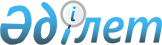 О внесении изменений в постановление Правительства Республики Казахстан
от 14 декабря 2006 года N 1204Постановление Правительства Республики Казахстан от 30 октября 2007 года N 1010

      В целях реализации  Закона Республики Казахстан от 8 декабря 2006 года "О республиканском бюджете на 2007 год" Правительство Республики Казахстан  ПОСТАНОВЛЯЕТ: 

      1. Внести в  постановление Правительства Республики Казахстан от 14 декабря 2006 года N 1204 "О реализации Закона Республики Казахстан "О республиканском бюджете на 2007 год" следующие изменения: 

      1) в пункте 1: 

      цифры "2045323335" заменить цифрами "2220421435"; 

      цифры "1532692093" заменить цифрами "1621664278"; 

      цифры "50998669" заменить цифрами "131841042"; 

      цифры "453214548" заменить цифрами "458498090"; 

      цифры "2115188147" заменить цифрами "2094459384"; 

      цифры "-69864812" заменить цифрами "125962051"; 

      цифры "-22482857" заменить цифрами "-11508784"; 

      цифры "28399406" заменить цифрами "39373479"; 

      цифры "223794555" заменить цифрами "367102068"; 

      цифры "225794555" заменить цифрами "369102068"; 

      цифры "-271176510" заменить цифрами "-229631233"; 

      цифры "271176510" заменить цифрами "229631233"; 

      2) приложения 1, 2 и 3 к указанному постановлению изложить в новой редакции согласно приложениям 1, 2 и 3 к настоящему постановлению; 

      3) в приложении 5 к указанному постановлению: 

      в графе "Сумма расходов": 

      в строке "Всего" цифры "20130429" заменить цифрами "19988355"; 

      в строке "14. Южно-Казахстанская область" цифры "2697174" заменить цифрами "2555100"; 

      в графе "На экспертизу качества казахстанского хлопка-волокна": 

      в строке "Всего" цифры "253704" заменить цифрами "111630"; 

      в строке "14. Южно-Казахстанская область" цифры "253704" заменить цифрами "111630". 

      2. Центральным исполнительным органам в двухнедельный срок внести в Правительство Республики Казахстан предложения о приведении в соответствие с настоящим постановлением ранее принятых решений Правительства Республики Казахстан. 

      3. Настоящее постановление вводится в действие с 1 января 2007 года.        Премьер-Министр 

       Республики Казахстан Приложение 1           

к постановлению Правительства  

Республики Казахстан      

от 30 октября 2007 года N 1010 Приложение 1           

к постановлению Правительства  

Республики Казахстан      

от 14 декабря 2006 года N 1204 

                 Республиканский бюджет на 2007 год   Приложение 2           

к постановлению Правительства  

Республики Казахстан     

от 30 октября 2007 года N 1010 Приложение 2           

к постановлению Правительства  

Республики Казахстан     

от 14 декабря 2006 года N 1204 

           Объемы поступлений в бюджет на 2007 год, 

  направляемые в Национальный фонд Республики Казахстан Приложение 3          

к постановлению Правительства  

Республики Казахстан      

от 30 октября 2007 года N 1010 Приложение 3          

к постановлению Правительства  

Республики Казахстан      

от 14 декабря 2006 года N 1204 

                             Перечень 

   республиканских бюджетных программ развития на 2007 год, 

     направленных на реализацию инвестиционных проектов 
					© 2012. РГП на ПХВ «Институт законодательства и правовой информации Республики Казахстан» Министерства юстиции Республики Казахстан
				Категория Категория Категория Категория Категория Сумма,

тыс. тенге Класс Класс Класс Класс Сумма,

тыс. тенге Подкласс Подкласс Подкласс Сумма,

тыс. тенге Специфика Специфика Сумма,

тыс. тенге Наименование Сумма,

тыс. тенге 1 1 1 1 2 3 I. Доходы 2 220 421 435 1 Налоговые поступления 1 621 664 278 01 Подоходный налог 729 985 558 1 Корпоративный подоходный налог 729 985 558 01 Корпоративный подоходный налог 

с юридических лиц-резидентов, 

за исключением поступлений от 

предприятий нефтяного сектора 507 588 258 02 Корпоративный подоходный налог 

с юридических лиц-нерезидентов, 

за исключением поступлений от 

предприятий нефтяного сектора 132 431 900 03 Корпоративный подоходный налог 

с юридических лиц-резидентов, 

удерживаемый у источника 

выплаты, за исключением 

поступлений от предприятий 

нефтяного сектора 11 614 400 04 Корпоративный подоходный налог 

с юридических лиц-нерезидентов, 

удерживаемый у источника 

выплаты, за исключением 

поступлений от предприятий 

нефтяного сектора  78 351 000 05 Внутренние налоги на товары, 

работы и услуги 724 935 545 1 Налог на добавленную стоимость 635 864 968 01 Налог на добавленную стоимость 

на произведенные товары, 

выполненные работы и оказанные 

услуги на территории Республики 

Казахстан 131 730 641 02 Налог на добавленную стоимость 

на товары, импортируемые на 

территорию Республики 

Казахстан, кроме налога на 

добавленную стоимость на товары, 

происходящие и импортируемые с 

территории Российской Федерации 308 172 484 04 Налог на добавленную стоимость 

за нерезидента 31 128 843 05 Налог на добавленную стоимость 

на товары, происходящие и 

импортируемые с территории 

Российской Федерации 164 833 000 2 Акцизы 20 477 952 14 Слабоградусные ликероводочные 

изделия с объемной долей 

этилового спирта от 1,5 до 12 

процентов, импортируемые на 

территорию Республики Казахстан 6 371 29 Сырая нефть, газовый конденсат, 

произведенные на территории 

Республики Казахстан 856 876 41 Все виды спирта, импортируемые 

на территорию Республики 

Казахстан 45 520 42 Водка, импортируемая на 

территорию Республики Казахстан 1 390 018 43 Крепкие ликероводочные изделия 

с объемной долей этилового 

спирта от 30 до 60 процентов, 

импортируемые на территорию 

Республики Казахстан 146 159 44 Вина, импортируемые на 

территорию Республики Казахстан 161 713 45 Коньяк, импортируемый на 

территорию Республики Казахстан 115 832 47 Пиво, импортируемое на 

территорию Республики Казахстан 4 300 000 48 Слабоградусные ликероводочные 

изделия с объемной долей 

этилового спирта от 12 до 30 

процентов, импортируемые на 

территорию Республики Казахстан 12 000 50 Сигареты с фильтром, импортируе- 

мые на территорию Республики 

Казахстан 1 600 000 55 Легковые автомобили (кроме 

автомобилей с ручным 

управлением, специально 

предназначенных для инвалидов), 

импортируемые на территорию 

Республики Казахстан 8 790 000 60 Бензин (за исключением 

авиационного), импортируемый на 

территорию Республики Казахстан 3 053 463 3 Поступления за использование 

природных и других ресурсов 67 673 118 01 Плата за предоставление 

междугородной и (или) 

международной телефонной связи 3 623 633 02 Налог на сверхприбыль, за 

исключением поступлений от 

предприятий нефтяного сектора 8 500 000 05 Бонусы, за исключением 

поступлений от предприятий 

нефтяного сектора 35 472 703 06 Роялти, за исключением 

поступлений от предприятий 

нефтяного сектора 16 491 607 09 Плата за использование 

радиочастотного спектра 3 088 189 10 Плата за пользование 

судоходными водными путями 14 346 11 Плата за пользование животным 

миром 426 140 13 Плата за использование особо 

охраняемых природных территорий 

республиканского значения 56 500 4 Сборы за ведение предпринима- 

тельской и профессиональной 

деятельности 919 507 06 Сбор за проезд автотранспортных 

средств по территории 

Республики Казахстан, кроме 

сбора за проезд автотранспортных 

средств по платным 

государственным автомобильным 

дорогам местного значения 701 465 12 Сбор за государственную 

регистрацию радиоэлектронных 

средств и высокочастотных 

устройств 106 641 13 Сбор за выдачу разрешения на 

использование радиочастотного 

спектра телевизионным и 

радиовещательным организациям 10 000 16 Сбор за государственную 

регистрацию лекарственных 

средств 32 000 19 Плата за размещение наружной 

(визуальной) рекламы в полосе 

отвода автомобильных дорог 

общего пользования 

республиканского значения 60 201 21 Сбор за государственную 

регистрацию объектов авторского 

права и смежных прав, 

лицензионных договоров на 

использование произведений и 

объектов смежных прав 5 200 23 Сбор за постановку на учет 

средства массовой информации 4 000 06 Налоги на международную 

торговлю и внешние операции 157 447 778 1 Таможенные платежи 144 677 138 01 Таможенные пошлины на ввозимые 

товары, за исключением 

таможенных пошлин на ввозимые 

товары, взимаемых с физических 

лиц с применением единой ставки 

таможенной пошлины 122 000 000 02 Таможенные пошлины на вывозимые 

товары 17 939 138 05 Совокупный таможенный платеж на 

товары, ввозимые на таможенную 

территорию Республики Казахстан 

физическими лицами в упрощенном 

порядке 4 738 000 2 Прочие налоги на международную 

торговлю и операции 12 770 640 01 Поступления от осуществления 

таможенного контроля и 

таможенных процедур 12 770 640 07 Прочие налоги 860 000 1 Прочие налоги 860 000 09 Прочие налоговые поступления в 

республиканский бюджет 860 000 08 Обязательные платежи, 

взимаемые за совершение 

юридически значимых действий 

и (или) выдачу документов 

уполномоченными на то 

государственными органами или 

должностными лицами 8 435 397   1 Государственная пошлина 8 435 397 01 Консульский сбор 1 371 315 03 Государственная пошлина, 

взимаемая за совершение 

нотариальных действий 

нотариусами государственных 

нотариальных контор 25 510 11 Государственная пошлина за 

выдачу паспортов и удостоверений 

личности граждан Республики 

Казахстан 1 832 520 13 Государственная пошлина за 

проставление государственными 

органами апостиля на 

официальных документах, 

совершенных в Республике 

Казахстан, в соответствии с 

международным договором, 

ратифицированным Республикой 

Казахстан 5 823 14 Государственная пошлина, 

взимаемая за выдачу 

водительских удостоверений, 

удостоверений 

тракториста-машиниста 690 776 15 Государственная пошлина, 

взимаемая за выдачу 

свидетельств о государственной 

регистрации механических 

транспортных средств 1 403 236 16 Государственная пошлина, 

взимаемая за выдачу 

государственных номерных 

знаков 3 100 575 18 Государственная пошлина, 

взимаемая за совершение 

действий в сфере 

интеллектуальной собственности 5 642 2 Неналоговые поступления 131 841 042 01 Доходы от государственной собственности 40 665 068   1 Поступления части чистого дохода 

государственных предприятий 1 501 763 01 Поступления части чистого дохода 

республиканских государственных 

предприятий 1 501 763   3 Дивиденды на государственные 

пакеты акций, находящиеся в 

государственной собственности 14 333 140 01 Дивиденды на государственные 

пакеты акций, находящиеся в 

республиканской собственности 14 333 140   4 Доходы на доли участия в 

юридических лицах, находящиеся в 

государственной собственности 10 653 01 Доходы на доли участия в 

юридических лицах, находящиеся 

в республиканской собственности 10 653 5 Доходы от аренды имущества, 

находящегося в государственной 

собственности 18 862 161 01 Доходы от аренды имущества, 

находящегося в республиканской 

собственности 1 724 397 02 Поступления арендной платы за 

пользование военными полигонами 3 038 764 03 Поступления арендной платы за 

пользование комплексом 

"Байконур" 14 099 000   6 Вознаграждения (интересы) за 

размещение бюджетных средств 

на банковских счетах 482 012 01 Вознаграждения (интересы) по 

депозитам Правительства 

Республики Казахстан в 

Национальном Банке Республики 

Казахстан 480 000 03 Вознаграждения (интересы) за 

размещение средств 

государственных внешних займов 

на счетах в банках второго 

уровня 2 012 7 Вознаграждения (интересы) по 

кредитам, выданным из 

государственного бюджета 1 471 920 01 Вознаграждения (интересы) по 

бюджетным кредитам, выданным из 

республиканского бюджета за 

счет внутренних источников 

местным исполнительным органам 

областей, городов 

республиканского значения, 

столицы 88 371 02 Вознаграждения (интересы) по 

бюджетным кредитам, выданным из 

республиканского бюджета за 

счет средств правительственных 

внешних займов местным 

исполнительным органам 

областей, городов 

республиканского значения, 

столицы 160 127 04 Вознаграждения (интересы) по 

бюджетным кредитам, выданным из 

республиканского бюджета за 

счет внутренних источников 

банкам-заемщикам 270 141 05 Вознаграждения (интересы) по 

бюджетным кредитам, выданным из 

республиканского бюджета за 

счет средств правительственных 

внешних займов банкам-заемщикам 195 843 10 Вознаграждения (интересы) по 

бюджетным кредитам, выданным из 

республиканского бюджета до 

2005 года за счет средств 

правительственных внешних 

займов юридическим лицам 228 541 12 Вознаграждения (интересы) по 

бюджетным кредитам, выданным из 

республиканского бюджета 

физическим лицам 4 252 14 Вознаграждения (интересы) по 

бюджетным кредитам, выданным 

иностранным государствам 169 984 15 Вознаграждения (интересы) по 

оплаченным Правительством 

Республики Казахстан требованиям 

по государственным гарантиям 354 661 9 Прочие доходы от государственной 

собственности 4 003 419 01 Поступления от возмещения 

потерь сельскохозяйственного и 

лесохозяйственного производства 

при изъятии сельскохозяйственных 

и лесных угодий для 

использования их в целях, не 

связанных с ведением сельского 

и лесного хозяйства 2 606 200 03 Плата за предоставление в 

пользование информации о недрах 490 149 05 Доходы от продажи вооружения и 

военной техники 710 000 06 Поступления от реализации 

конфискованного имущества, 

имущества, безвозмездно 

перешедшего в установленном 

порядке в республиканскую 

собственность, в том числе 

товаров и транспортных средств, 

оформленных в таможенном режиме 

отказа в пользу государства 197 070 02 Поступления от реализации 

товаров (работ, услуг) 

государственными учрежде- 

ниями, финансируемыми из 

государственного бюджета 1 600 395   1 Поступления от реализации 

товаров (работ, услуг) 

государственными учреждениями, 

финансируемыми из 

государственного бюджета 1 600 395 01 Поступления от реализации 

товаров (работ, услуг) 

государственными учреждениями, 

финансируемыми из 

республиканского бюджета 1 600 395 03 Поступления денег от 

проведения государственных 

закупок, организуемых 

государственными учрежде- 

ниями, финансируемыми из 

государственного бюджета 46 192   1 Поступления денег от проведения 

государственных закупок, 

организуемых государственными 

учреждениями, финансируемыми из 

государственного бюджета 46 192 01 Поступления денег от проведения 

государственных закупок, 

организуемых государственными 

учреждениями, финансируемыми из 

республиканского бюджета 46 192 04 Штрафы, пеня, санкции, 

взыскания, налагаемые 

государственными учрежде- 

ниями, финансируемыми из государственного бюджета, 

а также содержащимися и 

финансируемыми из бюджета 

(сметы расходов) 

Национального Банка 

Республики Казахстан 951 191 1 Штрафы, пеня, санкции, 

взыскания, налагаемые 

государственными учреждениями, 

финансируемыми из 

государственного бюджета, а 

также содержащимися и финан- 

сируемыми из бюджета (сметы 

расходов) Национального Банка 

Республики Казахстан 951 191 03 Исполнительская санкция 305 098 07 Поступление изъятых доходов 

частных предпринимателей, 

полученных от деятельности без 

государственной регистрации 248 08 Поступления доходов, полученных 

в результате нарушения антимо- 

нопольного законодательства 797 09 Поступление сумм от доброволь- 

ной сдачи или взыскания 

незаконно полученного 

имущества или стоимости 

незаконно предоставленных услуг 

лицам, уполномоченным на 

выполнение государственных 

функций, или лицам, приравненным 

к ним 1 159 10 Средства, полученные от 

природопользователей по искам о 

возмещении вреда, средства 

от реализации конфискованных 

орудий охоты и рыболовства, 

незаконно добытой продукции 627 659 13 Прочие штрафы, пени, санкции, 

взыскания, налагаемые 

государственными учреждениями, 

финансируемыми из 

республиканского бюджета, за 

исключением поступлений от 

предприятий нефтяного сектора 16 230 05 Гранты 1 223 593 2 Финансовая помощь 1 223 593 01 Гранты, привлекаемые централь- 

ными государственными органами 1 223 593 06 Прочие неналоговые поступления 87 354 603 1 Прочие неналоговые поступления 87 354 603 02 Доля Республики Казахстан при 

распределении дополнительной и 

добавочной пошлин 44 630 04 Поступления дебиторской, 

депонентской задолженности 

государственных учреждений, 

финансируемых из 

республиканского бюджета 168 879 06 Возврат неиспользованных 

средств, ранее полученных из 

республиканского бюджета 2 216 018 08 Прочие неналоговые поступления 

в республиканский бюджет, за 

исключением поступлений от 

предприятий нефтяного сектора  27 248 889 10 Cбор за легализацию имущества 57 676 187 3 Поступления от продажи 

основного капитала 8 418 025 01 Продажа государственного 

имущества, закрепленного за 

государственными учреждениями 350 771   1 Продажа государственного 

имущества, закрепленного за 

государственными учреждениями 350 771 01 Поступления от продажи 

имущества, закрепленного за 

государственными учреждениями, 

финансируемыми из 

республиканского бюджета 350 771 02 Продажа товаров из государст- 

венного материального резерва 8 067 254   1 Продажа товаров из государст- 

венного материального резерва 8 067 254 03 Поступления от реализации зерна 

из государственных ресурсов 6 208 382 04 Поступления от реализации 

материальных ценностей 

мобилизационного резерва 1 858 872 4 Поступления трансфертов 458 498 090 01 Трансферты из нижестоящих органов государственного 

управления               156 782 409   1 Трансферты из областных 

бюджетов, бюджетов городов 

Астаны и Алматы 156 782 409 01 Возврат, использованных не по 

целевому назначению целевых 

трансфертов 22 129 02 Возврат целевых трансфертов 5 261 413 03 Бюджетное изъятие из областного 

бюджета Актюбинской области 1 079 129 04 Бюджетное изъятие из областного 

бюджета Атырауской области 43 061 767 05 Бюджетное изъятие из областного 

бюджета Мангистауской области 24 436 744 06 Бюджетное изъятие из бюджета 

города Алматы 72 310 353 07 Бюджетное изъятие из бюджета 

города Астаны 10 610 874 04 Трансферты из Национального 

фонда 301 715 681   1 Целевые капитальные трансферты 301 715 681 01 Гарантированный трансферт в 

республиканский бюджет из 

Национального фонда 301 715 681 Функциональная группа Функциональная группа Функциональная группа Функциональная группа Функциональная группа Функциональная группа   Сумма, 

тыс. тенге Подфункция Подфункция Подфункция Подфункция Подфункция   Сумма, 

тыс. тенге Администратор Администратор Администратор Администратор   Сумма, 

тыс. тенге Программа Программа Программа   Сумма, 

тыс. тенге Подпрограмма Подпрограмма   Сумма, 

тыс. тенге Наименование   Сумма, 

тыс. тенге 1 1 1 1 1 2 3 II. Затраты 2 094 459 384 01 Государственные услуги 

общего характера 119 055 211 01 Представительные, 

исполнительные и другие 

органы, выполняющие общие 

функции государственного 

управления 29 094 886 101 Администрация Президента 

Республики Казахстан 1 748 551 001 Обеспечение деятельности Главы 

государства 1 542 973 001 Аппарат центрального органа 1 510 913 007 Повышение квалификации 

государственных служащих 13 826 009 Материально-техническое 

оснащение государственных 

органов 245 017 Обеспечение функционирования 

информационных систем и 

информационно-техническое 

обеспечение государственных 

органов 181 100 Аппарат специального 

представительства на 

космодроме "Байконур" 17 808 002 Прогнозно-аналитическое 

обеспечение стратегических 

аспектов внутренней и 

внешней политики государства 95 856 003 Обеспечение сохранности 

архивного фонда, печатных 

изданий и их специальное 

использование 109 722 102 Хозяйственное управление 

Парламента Республики Казахстан 5 407 544 001 Обеспечение деятельности 

Парламента Республики Казахстан 5 107 544 001 Аппарат центрального органа 4 397 420 007 Повышение квалификации 

государственных служащих 18 902 009 Материально-техническое 

оснащение государственных 

органов 381 205 017 Обеспечение функционирования 

информационных систем и 

информационно-техническое 

обеспечение государственных 

органов 310 017 002 Создание автоматизированной 

системы мониторинга 

законопроектов 300 000 104 Канцелярия Премьер-Министра 

Республики Казахстан 1 712 655 001 Обеспечение деятельности 

Премьер-Министра Республики 

Казахстан 1 114 664 001 Аппарат центрального органа 847 591 007 Повышение квалификации 

государственных служащих 3 697 009 Материально-техническое 

оснащение государственных 

органов 196 206 017 Обеспечение функционирования 

информационных систем и 

информационно-техническое 

обеспечение государственных 

органов 67 170 007 Обеспечение деятельности 

государственных органов 

автотранспортом 597 991 106 Национальный центр по правам 

человека 41 683 001 Обеспечение деятельности 

Уполномоченного по правам 

человека 41 683 001 Аппарат центрального органа 37 311 007 Повышение квалификации 

государственных служащих 476 009 Материально-техническое 

оснащение государственных 

органов 449 017 Обеспечение функционирования 

информационных систем и 

информационно-техническое 

обеспечение государственных 

органов 3 447 637 Конституционный Совет 

Республики Казахстан 172 551 001 Обеспечение деятельности 

Конституционного Совета 

Республики Казахстан 172 551 001 Аппарат центрального органа 159 680 007 Повышение квалификации 

государственных служащих 2 304 009 Материально-техническое 

оснащение государственных 

органов 3 535 017 Обеспечение функционирования 

информационных систем и 

информационно-техническое 

обеспечение государственных 

органов 7 032 690 Центральная избирательная 

комиссия Республики Казахстан 5 119 009 001 Организация проведения выборов 5 119 009 001 Аппарат центрального органа 129 752 007 Повышение квалификации 

государственных служащих 2 123 017 Обеспечение функционирования 

информационных систем и 

информационно-техническое 

обеспечение государственных 

органов 611 865 100 Проведение выборов 4 375 269 694 Управление делами Президента 

Республики Казахстан 14 892 893 001 Обеспечение деятельности Главы 

государства, Премьер-Министра 

и других должностных лиц 

государственных органов 14 332 869 001 Аппарат центрального органа 13 707 921 007 Повышение квалификации 

государственных служащих 2 461 017 Обеспечение функционирования 

информационных систем и 

информационно-техническое 

обеспечение государственных 

органов 622 487 009 Обновление парка автомашин для 

государственных органов 560 024 02 Финансовая деятельность 40 488 592 217 Министерство финансов 

Республики Казахстан 39 628 835 001 Обеспечение исполнения и 

контроля за исполнением 

государственного бюджета 31 300 779 001 Аппарат центрального органа 3 391 581 002 Аппараты территориальных 

органов 21 528 384 007 Повышение квалификации 

государственных служащих 168 118 008 Капитальный ремонт зданий, 

помещений и сооружений 

государственных органов 786 232 009 Материально-техническое 

оснащение государственных 

органов 2 931 578 017 Обеспечение функционирования 

информационных систем и 

информационно-техническое 

обеспечение государственных 

органов 2 249 507 101 Кинологический центр 77 234 102 Проведение таможенной 

экспертизы 131 529 103 Учебно-методический центр 36 616 002 Осуществление аудита 

инвестиционных проектов 13 500 003 Проведение процедур ликвидации 

и банкротства 112 352 007 Создание и развитие 

информационных систем органов 

Министерства финансов 

Республики Казахстан 1 814 293 100 Создание информационной 

системы Казначейства 1 729 686 102 Создание и развитие 

информационных систем 

Министерства финансов 

Республики Казахстан 84 607 016 Приватизация, управление 

государственным имуществом, 

постприватизационная 

деятельность и регулирование 

споров, связанных с этим и 

кредитованием, учет, хранение 

имущества, полученного или 

взысканного в счет исполнения 

обязательств по кредитам и 

государственным гарантиям 669 400 017 Содержание и страхование 

здания "Дом министерств" 480 657 019 Выплата курсовой разницы по 

льготным жилищным кредитам 54 933 024 Выплата премий по вкладам в 

жилищные строительные 

сбережения 346 700 026 Строительство объектов 

таможенного контроля и 

таможенной инфраструктуры 1 530 818 104 Борьба с наркоманией и 

наркобизнесом 45 883 112 Создание электронного 

правительства 3 259 520 100 Создание информационной 

системы "Электронная таможня" 249 000 101 Развитие таможенной 

автоматизированной 

информационной системы "ТАИС" 122 450 102 Развитие интегрированной 

налоговой информационной 

системы "ИНИС РК" 2 589 728 103 Развитие информационной 

системы "Реестр 

налогоплательщиков и объектов 

налогообложения "РНиОН" 141 795 104 Создание информационной 

системы по государственным 

закупкам 109 210 107 Развитие информационной системы 

"Реестр государственной 

собственности" 47 337 406 Счетный комитет по контролю за 

исполнением республиканского 

бюджета 314 994 001 Обеспечение контроля за 

исполнением республиканского 

бюджета 310 993 001 Аппарат центрального органа 281 314 007 Повышение квалификации 

государственных служащих 2 683 017 Обеспечение функционирования 

информационных систем и 

информационно-техническое 

обеспечение государственных 

органов 26 996 002 Развитие информационной базы 

данных Счетного комитета по 

контролю за исполнением 

республиканского бюджета 4 001 600 Агентство Республики Казахстан 

по регулированию деятельности 

регионального финансового 

центра города Алматы 544 763 001 Обеспечение деятельности 

уполномоченного органа по 

регулированию деятельности 

регионального финансового 

центра города Алматы 544 763 001 Аппарат центрального органа 521 606 007 Повышение квалификации 

государственных служащих 1 157 017 Обеспечение функционирования 

информационных систем и 

информационно-техническое 

обеспечение государственных 

органов 22 000 03 Внешнеполитическая 

деятельность 22 286 488 201 Министерство внутренних дел 

Республики Казахстан 7 330 002 Обеспечение политических 

интересов страны в области 

общественного порядка 7 330 204 Министерство иностранных дел 

Республики Казахстан 22 279 158 001 Обеспечение внешнеполитической 

деятельности 14 747 055 001 Аппарат центрального органа 3 257 288 007 Повышение квалификации 

государственных служащих 4 921 009 Материально-техническое 

оснащение государственных 

органов 1 047 284 017 Обеспечение функционирования 

информационных систем и 

информационно-техническое 

обеспечение государственных 

органов 189 609 100 Аппараты органов в других 

странах (посольства, 

представительства, 

дипломатические миссии) 10 247 953 002 Участие в международных 

организациях и других 

международных органах 1 350 703 100 Участие в международных 

организациях 816 536 101 Участие в уставных и других 

органах СНГ 323 136 102 Содержание аппарата Постоянного 

представителя Республики 

Казахстан при Евразийском 

экономическом сообществе 15 948 103 Содержание представителей 

Республики Казахстан в 

Антитеррористическом центре 

СНГ и в Комиссии по 

экономическим вопросам при 

Экономическом Совете СНГ 16 255 104 Содержание аппарата 

Полномочного представителя 

Республики Казахстан в 

Постоянном Совете при 

Организации Договора о 

коллективной безопасности 59 867 105 Содержание Секретариата 

Совещания по взаимодействию и 

мерам доверия в Азии 118 961 003 Делимитация и демаркация 

государственной границы 89 953 005 Заграничные командировки 952 008 008 Обеспечение специальной, 

инженерно-технической и 

физической защиты 

дипломатических 

представительств за рубежом 39 455 009 Приобретение и строительство 

объектов недвижимости за 

рубежом для размещения 

дипломатических 

представительств Республики 

Казахстан 5 088 284 010 Оказание финансовой помощи 

гражданам Республики 

Казахстан, незаконно 

ввезенным в иностранные 

государства и ставшим жертвами 

торговли, а также пострадавшим 

за рубежом от других 

преступлений и оказавшимся в 

форс-мажорных обстоятельствах 11 700 04 Фундаментальные научные 

исследования 9 798 303 225 Министерство образования и 

науки Республики Казахстан 9 798 303 002 Фундаментальные и прикладные 

научные исследования 9 211 576 100 Фундаментальные научные 

исследования 3 527 417 101 Прикладные научные исследования 3 475 590 102 Научно-техническая экспертиза 208 569 104 Оснащение научных лабораторий 

высших учебных заведений 2 000 000 005 Строительство и реконструкция 

научных объектов 500 000 007 Государственные премии и 

стипендии 86 727 05 Планирование и 

статистическая деятельность 9 156 785 220 Министерство экономики и 

бюджетного планирования 

Республики Казахстан 3 587 879 001 Обеспечение деятельности 

уполномоченного органа в 

области стратегического, 

среднесрочного экономического 

и бюджетного планирования 960 582 001 Аппарат центрального органа 710 469 007 Повышение квалификации 

государственных служащих 3 360 009 Материально-техническое 

оснащение государственных 

органов 140 884 017 Обеспечение функционирования 

информационных систем и 

информационно-техническое 

обеспечение государственных 

органов 105 869 003 Модернизация информационных 

систем в сфере государственного 

планирования 413 750 005 Мобилизационная подготовка 21 476 006 Оценка и экспертиза 

концессионных проектов 523 296 100 Экспертиза предложений по 

объектам, возможным к передаче 

в концессию 50 699 101 Оценка и экспертиза 

концессионных проектов 472 597 010 Взаимодействие с 

международными рейтинговыми 

агентствами по вопросам 

пересмотра суверенного 

кредитного рейтинга Республики 

Казахстан 25 384 011 Исследования в сфере 

экономической и национальной 

безопасности 1 643 391 006 Реализация проекта за счет 

софинансирования гранта из 

республиканского бюджета 723 891 018 Реализация проекта за счет 

гранта 919 500 606 Агентство Республики Казахстан 

по статистике 5 568 906 001 Обеспечение деятельности 

уполномоченного органа в 

области статистики 4 334 700 001 Аппарат центрального органа 375 378 002 Аппараты территориальных 

органов 2 715 340 007 Повышение квалификации 

государственных служащих 25 286 008 Капитальный ремонт зданий, 

помещений и сооружений 

государственных органов 52 044 009 Материально-техническое 

оснащение государственных 

органов 1 031 772 017 Обеспечение функционирования 

информационных систем и 

информационно-техническое 

обеспечение государственных 

органов 134 880 002 Обработка и распространение 

статистической информации 943 999 003 Создание информационных систем 

органов государственной 

статистики 260 300 004 Прикладные научные 

исследования в области 

государственной статистики 15 907 116 Развитие человеческого 

капитала в рамках электронного 

правительства 14 000 06 Общие кадровые вопросы 731 176 608 Агентство Республики Казахстан 

по делам государственной службы 731 176 001 Обеспечение деятельности 

уполномоченного органа в сфере 

государственной службы 419 926 001 Аппарат центрального органа 91 238 002 Аппараты территориальных 

органов 294 651 007 Повышение квалификации 

государственных служащих 3 286 009 Материально-техническое 

оснащение государственных 

органов 2 716 017 Обеспечение функционирования 

информационных систем и 

информационно-техническое 

обеспечение государственных 

органов 28 035 002 Функционирование системы 

информатизации и тестирования 

кадров государственной службы 

республики 74 089 003 Прикладные научные 

исследования в области 

государственного управления и 

государственной службы 6 000 006 Повышение квалификации 

государственных служащих за 

рубежом 231 161 09 Прочие государственные 

услуги общего характера 7 498 981 104 Канцелярия Премьер-Министра 

Республики Казахстан 149 608 112 Создание электронного 

правительства 149 608 603 Агентство Республики Казахстан по информатизации и связи 5 164 324 001 Обеспечение деятельности 

уполномоченного органа в 

области информатизации и связи 569 276 001 Аппарат центрального органа 122 802 002 Аппараты территориальных 

органов 118 266 007 Повышение квалификации 

государственных служащих 1 647 009 Материально-техническое 

оснащение государственных 

органов 303 598 017 Обеспечение функционирования 

информационных систем и 

информационно-техническое 

обеспечение государственных 

органов 22 963 003 Прикладные научные 

исследования в области 

информатизации и связи 32 500 010 Обеспечение функционирования 

межведомственных 

информационных систем 1 731 390 112 Создание электронного 

правительства 2 831 158 100 Создание государственных баз 

данных 445 044 101 Создание единой системы 

электронного документооборота 

государственных органов 72 517 102 Создание информационной 

инфраструктуры государственных 

органов 485 115 104 Создание центра компетенции 

"электронного правительства" 130 000 105 Создание сетей общедоступных 

пунктов доступа и обучения 

населения основам 

взаимодействия с "электронным 

правительством" 559 574 106 Создание комплексной системы 

предоставления услуг 

"Government to Government", 

"Government to Consumer" 337 005 108 Создание инфраструктуры 

открытых ключей национальной 

идентификационной системы 

Республики Казахстан 455 228 109 Создание системы защиты 

инфраструктуры "электронного 

правительства" 47 952 110 Создание информационной 

системы "Реестр 

государственных услуг" 143 089 112 Создание автоматизированной 

системы "Платежный шлюз 

электронного правительства" 155 634 694 Управление делами Президента 

Республики Казахстан 2 185 049 014 Содержание административного 

здания "Дом министерств" 2 185 049 02 Оборона 160 579 024 01 Военные нужды 135 230 215 208 Министерство обороны 

Республики Казахстан 132 870 559 001 Содержание личного состава, 

вооружения, военной и иной 

техники, оборудования, 

животных и инфраструктуры 

Вооруженных Сил 57 470 476 001 Аппарат центрального органа 819 693 021 Премиальные выплаты 

военнослужащим за 1997-1998 

годы 10 030 100 Содержание личного состава 38 831 275 101 Содержание вооружения, военной 

и иной техники, оборудования, 

животных 4 500 743 102 Содержание инфраструктуры 13 308 735 002 Обеспечение основных видов 

деятельности Вооруженных Сил 11 888 187 100 Обеспечение боевого дежурства 1 109 819 101 Обеспечение боевой подготовки 3 407 330 102 Обеспечение специальной 

деятельности 2 460 526 106 Обеспечение внешнеполитических 

интересов 617 186 107 Обеспечение мобилизационной 

подготовки 290 729 108 Обеспечение административно- 

управленческих функций органов 

военного управления 4 002 597 003 Создание информационных систем 

Вооруженных Сил 804 576 004 Развитие инфраструктуры 

Вооруженных Сил 4 683 087 006 Модернизация и приобретение 

вооружения, военной и иной 

техники, систем связи 55 187 043 015 Подготовка допризывников по 

военно-техническим 

специальностям 50 000 016 Материально-техническое 

обеспечение Вооруженных Сил 2 675 329 100 Приобретение оборудования 

медицинского назначения 259 316 101 Приобретение имущества 

тылового назначения, 

технических средств воспитания 

и обучения 403 945 102 Приобретение специального и 

особого оборудования 251 417 103 Приобретение имущества 

противопожарной защиты 206 240 104 Материально-техническое 

обеспечение инфраструктуры 

Вооруженных Сил 1 554 411 116 Развитие человеческого 

капитала в рамках электронного 

правительства 111 861 678 Республиканская гвардия 

Республики Казахстан   2 359 656 001 Участие в обеспечении 

безопасности охраняемых лиц и 

выполнении церемониальных 

ритуалов 1 713 221 008 Капитальный ремонт зданий, 

помещений и сооружений 

государственных органов 50 000 017 Обеспечение функционирования 

информационных систем и 

информационно-техническое 

обеспечение государственных 

органов 9 630 100 Центральный аппарат 133 036 101 Воинские части 1 354 292 102 Модернизация и приобретение 

военной и иной техники 166 263 002 Строительство объектов 

Республиканской гвардии 546 435 005 Обеспечение жильем 

военнослужащих 100 000 02 Организация работы по 

чрезвычайным ситуациям 25 348 809 202 Министерство по чрезвычайным 

ситуациям Республики Казахстан 25 348 809 001 Обеспечение деятельности 

уполномоченного органа в 

области предупреждения, 

ликвидации чрезвычайных 

ситуаций и управления системой 

государственного материального 

резерва 5 296 528 001 Аппарат центрального органа 426 602 002 Аппараты территориальных 

органов 3 553 756 007 Повышение квалификации 

государственных служащих 31 101 008 Капитальный ремонт зданий, 

помещений и сооружений 

государственных органов 171 800 009 Материально-техническое 

оснащение государственных 

органов 962 854 017 Обеспечение функционирования 

информационных систем и 

информационно-техническое 

обеспечение государственных 

органов 150 415 002 Организация ликвидации 

чрезвычайных ситуаций 

природного и техногенного 

характера 17 640 678 100 Республиканский 

оперативно-спасательный отряд 146 905 101 Воинские части 795 543 102 Аэромобильные региональные 

оперативно-спасательные отряды 236 314 103 Республиканский кризисный центр 60 973 104 Казселезащита 961 824 105 Организация готовности 

специальных технических 

средств для обеспечения 

предупреждения и ликвидации 

чрезвычайных ситуаций 264 966 106 Проведение ежегодного 

республиканского 

(международного) сбора-семинара 

спасателей подразделения 

"Казспас" 7 497 107 Пожарные службы 14 747 264 108 Оперативно-спасательные службы 273 387 109 Центр медицины катастроф 146 005 003 Строительство и реконструкция 

объектов защиты от 

чрезвычайных ситуаций 1 582 868 004 Анализ и проведение испытаний 

в области пожарной безопасности 10 399 007 Подготовка специалистов 

государственных органов и 

учреждений к действиям в 

условиях чрезвычайной ситуации 11 145 009 Прикладные научные 

исследования в области 

чрезвычайных ситуаций 95 502 012 Целевые трансферты на развитие 

областным бюджетам, бюджетам 

городов Астаны и Алматы на 

проведение работ по инженерной 

защите населения, объектов и 

территорий от природных 

стихийных бедствий 711 689 03 Общественный порядок, 

безопасность, правовая, 

судебная, уголовно- 

исполнительная деятельность 190 483 156 01 Правоохранительная 

деятельность 60 149 955 201 Министерство внутренних дел 

Республики Казахстан 53 325 904 001 Охрана общественного порядка и 

обеспечение общественной 

безопасности на республиканском 

уровне 44 195 929 001 Аппарат центрального органа 1 809 905 002 Аппараты территориальных 

органов 14 910 673 007 Повышение квалификации 

государственных служащих 132 621 008 Капитальный ремонт зданий, 

помещений и сооружений 

государственных органов 441 940 009 Материально-техническое 

оснащение государственных 

органов 1 313 605 017 Обеспечение функционирования 

информационных систем и 

информационно-техническое 

обеспечение государственных 

органов 839 960 021 Премиальные выплаты военно- 

служащим за 1997-1998 годы 19 679 100 Комитет внутренних войск 327 646 101 Учреждение автотранспортного 

обслуживания 266 561 102 Базы военного и специального 

снабжения 73 547 103 Кинологический центр 71 014 104 Отряд специального назначения 

"Сункар" 396 282 105 Оперативно-розыскная 

деятельность 3 529 697 106 Охрана дипломатических 

представительств 537 062 107 Соединения и части внутренних 

войск 11 289 740 108 Приемники-распределители 

управления внутренних дел на 

транспорте для лиц, не 

имеющих определенного места 

жительства и документов 203 528 109 Государственная 

специализированная служба 

охраны 7 994 867 110 Обеспечение деятельности по 

борьбе с наркоманией 37 602 003 Обеспечение защиты прав и 

свобод лиц, участвующих в 

уголовном процессе 242 315 100 Государственная защита лиц, 

участвующих в уголовном 

процессе 28 944 101 Возмещение процессуальных 

издержек участвующим в 

уголовном процессе 49 797 102 Оказание юридической помощи 

адвокатами на следствии 163 574 004 Специальные и воинские 

перевозки 140 442 005 Целевые текущие трансферты 

областным бюджетам, бюджетам 

городов Астаны и Алматы на 

содержание дополнительной 

штатной численности 

миграционной полиции, 

выделенной в 2006 году 277 506 007 Строительство, реконструкция 

объектов общественного порядка 

и безопасности 402 870 009 Государственный проект 3 2 046 102 016 Изготовление водительских 

удостоверений, документов, 

номерных знаков для 

государственной регистрации 

транспортных средств 4 283 598 017 Повышение боеготовности 

воинских частей внутренних 

войск Министерства внутренних 

дел Республики Казахстан 579 560 018 Обеспечение миграционными 

карточками иностранных лиц, 

прибывающих в Республику 

Казахстан 6 000 019 Целевые текущие трансферты 

бюджету города Астаны на 

реализацию региональной 

программы "Астана - город без 

наркотиков" 281 154 104 Борьба с наркоманией и 

наркобизнесом 184 036 110 Борьба с терроризмом и иными 

проявлениями экстремизма и 

сепаратизма 686 392 221 Министерство юстиции 

Республики Казахстан 866 913 015 Изготовление паспортов и 

удостоверений личности граждан 

Республики Казахстан 866 913 618 Агентство Республики Казахстан 

по борьбе с экономической и 

коррупционной преступностью 

(финансовая полиция) 5 950 188 001 Обеспечение деятельности 

уполномоченного органа по 

борьбе с экономической и 

коррупционной преступностью 5 795 677 001 Аппарат центрального органа 597 833 002 Аппараты территориальных 

органов 4 067 905 007 Повышение квалификации 

государственных служащих 36 744 008 Капитальный ремонт зданий, 

помещений и сооружений 

государственных органов 89 070 009 Материально-техническое 

оснащение государственных 

органов 114 191 017 Обеспечение функционирования 

информационных систем и 

информационно-техническое 

обеспечение государственных 

органов 185 203 100 Оперативно-розыскная 

деятельность органов 

финансовой полиции 704 731 002 Обеспечение защиты прав и 

свобод лиц, участвующих в 

уголовном процессе 150 261 100 Государственная защита лиц, 

участвующих в уголовном 

процессе 13 519 101 Возмещение процессуальных 

издержек лицам, участвующим в 

уголовном процессе 130 467 102 Оказание юридической помощи 

адвокатами на следствии 6 275 104 Борьба с наркоманией и 

наркобизнесом 4 250 678 Республиканская гвардия 

Республики Казахстан 6 950 110 Борьба с терроризмом и иными 

проявлениями экстремизма и 

сепаратизма 6 950 02 Правовая деятельность 206 506 221 Министерство юстиции 

Республики Казахстан 206 506 005 Оказание юридической помощи 

адвокатами в суде 130 000 006 Правовая пропаганда 76 506 03 Судебная деятельность 17 619 026 501 Верховный Суд Республики 

Казахстан 17 619 026 001 Обеспечение деятельности 

органов судебной системы 15 043 319 007 Повышение квалификации 

государственных служащих 99 575 008 Капитальный ремонт зданий, 

помещений и сооружений 

государственных органов 237 833 009 Материально-техническое 

оснащение государственных 

органов 507 580 017 Обеспечение функционирования 

информационных систем и 

информационно-техническое 

обеспечение государственных 

органов 257 348 100 Обеспечение деятельности 

Верховного Суда Республики 

Казахстан 1 219 492 101 Аппарат Комитета по судебному 

администрированию при 

Верховном Суде 

Республики Казахстан 115 107 102 Администраторы в областях, 

городах Астане и Алматы 2 014 262 103 Местные суды 10 371 973 104 Суды с участием присяжных 

заседателей 220 149 002 Создание единой 

автоматизированной 

информационно-аналитической 

системы органов судебной 

системы Республики Казахстан 350 000 003 Обеспечение защиты прав и 

свобод лиц, участвующих в 

судебном процессе 15 003 004 Обеспечение жильем судей 709 033 005 Оценка, хранение и реализация 

имущества, поступившего в 

республиканскую собственность 

по отдельным основаниям 88 171 006 Развитие объектов органов 

судебной системы 1 413 500 04 Деятельность по обеспечению 

законности и правопорядка 9 763 981 502 Генеральная прокуратура 

Республики Казахстан 9 763 981 001 Осуществление высшего надзора 

за точным и единообразным 

применением законов и 

подзаконных актов в Республике 

Казахстан 9 135 388 001 Аппарат центрального органа 599 130 002 Аппараты территориальных 

органов 6 133 349 007 Повышение квалификации 

государственных служащих 62 300 008 Капитальный ремонт зданий, 

помещений и сооружений 

государственных органов 130 512 009 Материально-техническое оснащение 

государственных органов 127 102 017 Обеспечение функционирования 

информационных систем и информа- 

ционно-техническое обеспечение 

государственных органов 601 473 021 Премиальные выплаты военнослужащим 

за 1997-1998 годы 3 114 100 Аппарат Комитета по правовой 

статистике и специальным учетам 

Генеральной прокуратуры Республики 

Казахстан 349 868 101 Аппараты территориальных органов 

Комитета по правовой статистике и 

специальным учетам Генеральной 

прокуратуры Республики Казахстан 1 128 540 002 Межгосударственное информационное 

взаимодействие по ведению крими- 

нального и оперативного учетов 2 188 003 Создание информационной системы 

Комитета по правовой статистике и 

специальным учетам Генеральной 

прокуратуры Республики Казахстан 626 405 05 Деятельность по обеспечению 

безопасности личности, 

общества и государства 63 959 955 104 Канцелярия Премьер-Министра 

Республики Казахстан 689 227 002 Организация и обеспечение 

информационной безопасности в 

государственных органах 281 312 100 Центр по организации технической 

защиты информации в 

государственных органах 257 452 101 Центр подготовки и повышения 

квалификации специалистов в облас- 

ти информационной безопасности 23 860 003 Обеспечение фельдъегерской связью 

государственных учреждений 407 915 410 Комитет национальной безопасности 

Республики Казахстан 60 878 206 001 Обеспечение национальной 

безопасности 54 162 830 002 Программа развития системы 

национальной безопасности 6 715 376 680 Служба охраны Президента 

Республики Казахстан 2 392 522 001 Обеспечение безопасности глав 

государств и отдельных 

должностных лиц 2 392 522 06 Уголовно-исполнительная система 19 684 306 221 Министерство юстиции Республики 

Казахстан 19 684 306 003 Содержание осужденных 13 662 378 004 Строительство и реконструкция 

объектов уголовно-исполнительной 

системы 2 617 400 011 Противодействие эпидемии СПИДа в 

исправительных учреждениях 3 255 012 Содержание следственно- 

арестованных лиц 3 320 275 013 Противодействие эпидемии СПИДа в 

следственных изоляторах 1 070 020 Организация и осуществления 

реабилитации лиц, отбывших 

уголовные наказания 79 928 09 Прочие услуги в области общест- 

венного порядка и безопасности 19 099 427 201 Министерство внутренних дел 

Республики Казахстан 103 188 008 Модернизация и развитие спутниковой 

сети передачи данных и телефонии 103 188 221 Министерство юстиции Республики 

Казахстан 18 562 285 001 Правовое обеспечение деятельности 

государства 7 638 582 001 Аппарат центрального органа 1 903 951 002 Аппараты территориальных органов 2 990 098 007 Повышение квалификации 

государственных служащих 21 893 008 Капитальный ремонт зданий, 

помещений и сооружений 

государственных органов 150 451 009 Материально-техническое оснащение 

государственных органов 105 111 017 Обеспечение функционирования 

информационных систем и 

информационно-техническое 

обеспечение государственных органов 879 537 100 Аппарат Комитета 

уголовно-исполнительной системы 251 757 101 Аппараты территориальных органов 

уголовно-исполнительной системы 1 335 784 002 Проведение судебных экспертиз 1 430 316 009 Создание информационной системы 

"Государственная база данных 

"Документирование и регистрация 

населения" 497 244 010 Обеспечение деятельности центров 

обслуживания населения по принципу 

"одного окна" 8 813 637 014 Создание научно-исследовательского 

и аналитического центра по вопросам 

религии 68 136 019 Борьба с коррупцией 92 018 104 Борьба с наркоманией и 

наркобизнесом 2 552 116 Развитие человеческого капитала в 

рамках электронного правительства 19 800 618 Агентство Республики Казахстан по 

борьбе с экономической и корруп- 

ционной преступностью 

(финансовая полиция) 314 000 003 Создание единой автоматизированной 

информационно-телекоммуникационной 

системы 314 000 680 Служба охраны Президента 

Республики Казахстан 119 954 002 Создание единой информационной 

системы Службы охраны Президента 

Республики Казахстан 119 954 04 Образование 157 666 943 02  Начальное общее, основное 

общее, среднее общее 

образование 26 680 168 205  Министерство туризма и спорта 

Республики Казахстан 2 277 428 002 Строительство и реконструкция 

объектов образования по спорту 1 226 491 003 Обучение и воспитание одаренных в 

спорте детей 1 050 937 100 Республиканские школы-интернаты 

для одаренных в спорте детей 834 405 101 Обеспечение функционирования школ 

олимпийского резерва и высшего 

спортивного мастерства 216 532 208 Министерство обороны Республики 

Казахстан 228 474 005 Общеобразовательное обучение в 

специализированных организациях 

образования 228 474 225 Министерство образования и науки 

Республики Казахстан 24 174 266 009 Обучение и воспитание одаренных 

детей 1 485 895 010 Проведение республиканских 

школьных олимпиад, конкурсов, 

внешкольных мероприятий 

республиканского значения 377 801 015 Целевые текущие трансферты 

областным бюджетам, бюджетам 

городов Астаны и Алматы на 

оснащение учебным оборудованием 

кабинетов физики, химии, биологии 

в государственных учреждениях 

среднего общего образования 2 457 650 022 Внедрение новых технологий 

государственной системы в сфере 

образования 21 800 100 Внедрение системы интерактивного 

обучения в государственной системе 

среднего общего образования 21 800 028 Целевые текущие трансферты 

областным бюджетам, бюджетам 

городов Астаны и Алматы на 

обеспечение содержания типовых 

штатов государственных учреждений 

общего среднего образования 9 870 715 029 Целевые текущие трансферты 

областным бюджетам, бюджетам 

городов Астаны и Алматы на 

содержание вновь вводимых объектов 

образования 5 209 021 034   Целевые текущие трансферты 

областным бюджетам, бюджетам 

городов Астаны и Алматы на 

подключение к Интернету и оплату 

трафика государственных учреждений 

среднего общего образования 500 012 035  Целевые текущие трансферты 

областным бюджетам, бюджетам 

городов Астаны и Алматы на 

приобретение и доставку учебников и 

учебно-методических комплексов для 

обновления библиотечных фондов 

государственных организаций 

среднего образования 1 104 703 100 Целевые текущие трансферты 

областным бюджетам, бюджетам 

городов Астаны и Алматы на 

приобретение и доставку учебников 

и учебно-методических 

комплексов для обновления 

библиотечных фондов 

государственных учреждений 

среднего общего образования 895 513 101 Целевые текущие трансферты 

областным бюджетам, бюджетам 

городов Астаны и Алматы на 

приобретение и доставку учебной, 

справочной и электронной 

литературы по изучению 

государственного языка для 

обновления библиотечных фондов 

государственных организаций 

среднего образования 209 190 036  Целевые текущие трансферты 

областным бюджетам, бюджетам 

городов Астаны и Алматы на 

создание лингафонных и 

мультимедийных кабинетов в 

государственных учреждениях 

среднего общего образования 1 958 760 051  Целевые текущие трансферты бюджету 

города Алматы на функционирование в 

2007 году государственного 

учреждения образования "Казахская 

средняя специализированная 

музыкальная школа-интернат для 

одаренных детей им. А. Жубанова" 163 366 076 Целевые текущие трансферты 

областным бюджетам, бюджетам 

городов Астаны и Алматы на 

внедрение новых технологий 

государственной системы в сфере 

образования 1 024 543 100 Целевые текущие трансферты 

областным бюджетам, бюджетам 

городов Астаны и Алматы на 

внедрение системы интерактивного 

обучения в государственной системе 

среднего общего образования 1 024 543 03 Начальное профессиональное 

образование 300 549 225 Министерство образования и науки 

Республики Казахстан 300 549 037 Целевые текущие трансферты 

областным бюджетам, бюджетам 

городов Астаны и Алматы на 

укрепление материально-технической 

базы государственных учреждений 

начального профессионального 

образования 286 100 052 Целевые текущие трансферты 

областному бюджету Костанайской 

области на укрепление 

материально-технической базы 

межрегионального центра по 

подготовке и переподготовке кадров 

технического и обслуживающего 

персонала транспортно- 

коммуникационной отрасли 14 449 04 Среднее профессиональное 

образование 4 539 945 201 Министерство внутренних дел 

Республики Казахстан 642 018 010 Подготовка специалистов со средним 

профессиональным образованием 642 018 205 Министерство туризма и спорта 

Республики Казахстан 139 195 004 Подготовка специалистов со средним 

профессиональным образованием 139 195 208 Министерство обороны Республики 

Казахстан 447 535 010 Подготовка специалистов со средним 

профессиональным образованием 447 535 100 Подготовка специалистов со средним 

профессиональным образованием 447 535 221 Министерство юстиции Республики 

Казахстан 188 300 007 Подготовка специалистов со средним 

профессиональным образованием 188 300 225 Министерство образования и науки 

Республики Казахстан 2 533 092 013 Подготовка специалистов со средним 

профессиональным образованием 842 150 016 Целевые текущие трансферты 

областным бюджетам, бюджетам 

городов Астаны и Алматы на выплату 

стипендий студентам, обучающимся в 

средних профессиональных учебных 

заведениях на основании 

государственного заказа местных 

исполнительных органов 1 433 979 030 Целевые текущие трансферты 

областным бюджетам, бюджетам 

городов Астаны и Алматы на выплату 

компенсаций на проезд для 

обучающихся в средних 

профессиональных учебных 

заведениях на основании 

государственного заказа местных 

исполнительных органов 219 548 049 Подготовка и переподготовка 

специалистов технического и 

обслуживающего труда 37 415 226 Министерство здравоохранения 

Республики Казахстан 589 805 002 Подготовка специалистов со средним 

профессиональным образованием 230 395 013 Целевые текущие трансферты 

областным бюджетам, бюджетам 

городов Астаны и Алматы на выплату 

стипендий студентам, обучающимся в 

средних профессиональных учебных 

заведениях на основании 

государственного заказа местных 

исполнительных органов  211 003 021 Целевые текущие трансферты 

областным бюджетам, бюджетам 

городов Астаны и Алматы на 

выплату компенсаций на проезд для 

обучающихся в средних 

профессиональных учебных 

заведениях на основании 

государственного заказа 

местных исполнительных органов 34 038 039 Целевые текущие трансферты 

областным бюджетам, бюджетам 

городов Астаны и Алматы на 

возмещение расходов по 

увеличению стоимости обучения и 

дополнительного приема в 

организациях среднего 

профессионального образования в 

рамках государственного заказа 114 369 05 Дополнительное профессиональное 

образование 3 248 222 201 Министерство внутренних дел 

Республики Казахстан 122 415 011 Повышение квалификации и 

переподготовка кадров 122 415 206 Министерство культуры и 

информации Республики Казахстан 109 368 020 Повышение квалификации и перепод- 

готовка кадров государственных 

организаций культуры 109 368 213 Министерство труда и социальной 

защиты населения Республики 

Казахстан 3 309 022 Повышение квалификации и 

переподготовка кадров 

государственных организаций 

социальной защиты населения 3 309 220 Министерство экономики и бюджетного 

планирования Республики Казахстан 123 772 042 Повышение квалификации руководящих 

работников и менеджеров в сфере 

экономики 123 772 221 Министерство юстиции Республики 

Казахстан 50 444 017 Повышение квалификации и 

переподготовка кадров 50 444 225 Министерство образования и науки 

Республики Казахстан 695 634 023 Повышение квалификации и перепод- 

готовка кадров государственных 

организаций образования 117 194 038 Целевые текущие трансферты 

областным бюджетам, бюджетам 

городов Астаны и Алматы на 

переподготовку и повышение 

квалификации педагогических 

работников в областных (городских) 

институтах повышения квалификации 

педагогических кадров 503 440 039 Целевые текущие трансферты 

областным бюджетам, бюджетам 

городов Астаны и Алматы на 

укрепление материально-технической 

базы областных (городских) 

институтов повышения квалификации 

педагогических кадров 75 000 226 Министерство здравоохранения 

Республики Казахстан 1 394 389 014 Повышение квалификации и перепод- 

готовка кадров государственных 

организаций здравоохранения 1 147 275 040 Целевые текущие трансферты 

областным бюджетам, бюджетам 

городов Астаны и Алматы на 

повышение квалификации и 

переподготовку медицинских кадров, 

а также менеджеров в области 

здравоохранения 247 114 233 Министерство индустрии и торговли 

Республики Казахстан 10 120 023 Повышение квалификации и 

переподготовка кадров в области 

технического регулирования 10 120 608 Агентство Республики Казахстан по 

делам государственной службы 730 836 004 Подготовка, переподготовка и 

повышение квалификации 

государственных служащих 730 836 694 Управление делами Президента 

Республики Казахстан 7 935 011 Переподготовка и специализация 

врачей за рубежом 7 935 06 Высшее и послевузовское 

профессиональное образование 61 091 788 201 Министерство внутренних дел 

Республики Казахстан 2 086 876 012 Подготовка специалистов с высшим 

профессиональным образованием 2 086 876 021 Премиальные выплаты военнослужащим 

за 1997-1998 годы 1 444 100 Подготовка специалистов с высшим 

профессиональным образованием 2 085 432 202 Министерство по чрезвычайным 

ситуациям Республики Казахстан 330 421 006 Подготовка специалистов с высшим 

профессиональным образованием 330 421 208 Министерство обороны Республики 

Казахстан 4 410 403 011 Подготовка специалистов с высшим и 

послевузовским профессиональным 

образованием 4 410 403 100  Подготовка специалистов с высшим и 

послевузовским профессиональным 

образованием 4 410 403 212  Министерство сельского хозяйства 

Республики Казахстан 274 675 007   Развитие объектов образования в 

сфере сельского хозяйства 274 675 221 Министерство юстиции Республики 

Казахстан    381 997 016  Подготовка специалистов с высшим 

профессиональным образованием   381 997 225 Министерство образования и науки 

Республики Казахстан 47 177 186 020 Подготовка специалистов с высшим и 

послевузовским профессиональным 

образованием 47 177 186 100 Подготовка специалистов по 

государственным образовательным 

грантам 22 094 225 101 Стипендиальное обеспечение 

студентов высших учебных заведений 6 920 132 102 Подготовка научных и 

научно-педагогических кадров 541 199 103 Стипендиальное обеспечение научных 

и научно-педагогических кадров 676 668 104 Подготовка кадров в Казахской 

национальной консерватории имени 

Курмангазы 532 190 105 Подготовка офицеров запаса на 

военных кафедрах высших учебных 

заведений Министерства образования 

и науки Республики Казахстан 589 455 106 Подготовка специалистов в высших 

учебных заведениях за рубежом в 

рамках программы "Болашак" 13 632 659 107 Капитальный ремонт государственных 

высших учебных заведений 1 097 740 111 Привлечение зарубежных 

специалистов (преподавателей, 

профессоров) в высшие учебные 

заведения Казахстана для 

подготовки специалистов с высшим 

профессиональным и послевузовским 

профессиональным образованием 265 600 113 Выплата компенсаций на проезд 

обучающимся из числа молодежи в 

высших профессиональных учебных 

заведениях по государственному 

образовательному заказу 801 711 114 Подготовка специалистов в 

Египетском университете исламской 

культуры "Нур-Мубарак" 25 607 226 Министерство здравоохранения 

Республики Казахстан 6 104 409 003 Подготовка специалистов с высшим и 

послевузовским профессиональным 

образованием 6 104 409 100 Подготовка специалистов по 

государственным образовательным 

грантам 3 726 544 101 Подготовка офицеров запаса на 

военных кафедрах высших учебных 

заведений Министерства 

здравоохранения Республики 

Казахстан 31 519 102 Стипендиальное обеспечение 

студентов высших учебных заведений 908 487 103 Подготовка научных кадров 71 677 104 Стипендиальное обеспечение научных 

кадров 174 039 105 Капитальный ремонт государственных 

высших учебных заведений 385 142 106 Доучивание студентов в высших 

учебных заведениях 1 570 107 Стипендиальное обеспечение 

студентов, доучивающихся в высших 

учебных заведениях 699 108 Выплата компенсаций на проезд 

обучающимся из числа молодежи в 

высших профессиональных учебных 

заведениях по государственному 

образовательному заказу 104 732 109 Создание при государственных 

медицинских высших учебных 

заведениях учебно-клинических 

центров 700 000 618 Агентство Республики Казахстан по 

борьбе с экономической и 

коррупционной преступностью 

(финансовая полиция) 321 843 004 Подготовка специалистов с высшим 

профессиональным образованием 321 843 678 Республиканская гвардия Республики 

Казахстан 3 978 004 Подготовка специалистов с высшим 

профессиональным образованием 3 978 09 Прочие услуги в области 

образования 61 806 271 201 Министерство внутренних дел 

Республики Казахстан 383 422 013 Строительство и реконструкция 

объектов образования 383 422 225 Министерство образования и науки 

Республики Казахстан 61 068 911 001 Обеспечение деятельности 

уполномоченного органа в области 

образования и науки 1 417 120 001 Аппарат центрального органа 709 709 002 Аппараты территориальных органов 158 506 007 Повышение квалификации 

государственных служащих 3 674 009 Материально-техническое оснащение 

государственных органов 17 149 017 Обеспечение функционирования 

информационных систем и 

информационно-техническое 

обеспечение государственных органов 46 829 100 Аттестация научных кадров 40 841 102 Присуждение гранта "Лучший 

преподаватель вуза" 440 412 008 Разработка и апробация учебников и 

учебно-методических комплексов для 

организаций образования, издание и 

доставка учебной литературы для 

республиканских организаций, 

предоставляющих услуги в области 

образования, и казахской диаспоры 

за рубежом 191 463 011 Строительство и реконструкция 

объектов образования и науки 8 030 867 012 Целевые трансферты на развитие 

областным бюджетам, бюджетам 

городов Астаны и Алматы на 

строительство и реконструкцию 

объектов образования 32 425 627 014 Прикладные научные исследования в 

области образования 139 239 017 Обеспечение непрерывного обучения 

в области культуры и искусства 1 684 939 021 Информатизация системы образования 4 000 025 Методологическое обеспечение 

системы образования и анализ 

качества образовательных услуг 589 383 027 Национальная система тестирования 655 611 031 Целевые трансферты на развитие 

областному бюджету Алматинской 

области и бюджету города Алматы 

для сейсмоусиления объектов 

образования 958 579 033 Целевые текущие трансферты 

областным бюджетам на организацию 

питания, проживания и подвоза 

детей к пунктам тестирования 108 228 045 Целевые трансферты на развитие 

областным бюджетам, бюджетам 

городов Астаны и Алматы на 

развитие человеческого капитала в 

рамках электронного правительства 1 784 242 046 Развитие социальной инфраструктуры 

государственной системы образования 12 467 398 100 Развитие социальной инфраструктуры 

среднего общего образования 12 467 398 050 Оплата услуг поверенным агентам 65 082 104 Борьба с наркоманией и 

наркобизнесом 5 809 116 Развитие человеческого капитала в 

рамках электронного правительства 541 324 226 Министерство здравоохранения 

Республики Казахстан 191 138 026 Строительство и реконструкция 

объектов образования 191 138 618 Агентство Республики Казахстан по 

борьбе с экономической и 

коррупционной преступностью 

(финансовая полиция) 162 800 007 Развитие объектов образования 162 800 05 Здравоохранение 103 796 722 01 Больницы широкого профиля 3 014 669 201 Министерство внутренних дел 

Республики Казахстан 1 343 325 014 Лечение военнослужащих, 

сотрудников правоохранительных 

органов и членов их семей 1 343 325 208 Министерство обороны Республики 

Казахстан 1 611 741 012 Лечение военнослужащих и членов их 

семей 1 611 741 100 Лечение военнослужащих и членов их 

семей 1 611 741 678 Республиканская гвардия Республики 

Казахстан 59 603 003 Лечение военнослужащих и членов их 

семей 59 603 021 Премиальные выплаты военнослужащим 

за 1997-1998 годы 635 100 Лечение военнослужащих и членов их 

семей 58 968 02 Охрана здоровья населения 8 357 269 225 Министерство образования и науки 

Республики Казахстан 263 377 019 Реабилитация детей 263 377 226 Министерство здравоохранения 

Республики Казахстан 5 731 642 006 Санитарно-эпидемиологическое 

благополучие населения на 

республиканском уровне 2 250 666 100 Предупреждение эпидемий 88 098 101 Противочумные станции Атырауская, 

Араломорская, Актюбинская, 

Уральская, Талдыкорганская, 

Мангистауская, Шымкентская, 

Кызылординская, Жамбылская, 

Шалкарская 1 575 013 102 Республиканская санитарно- 

эпидемиологическая станция 243 252 103 Региональные центры 

санитарно-эпидемиологической 

экспертизы на транспорте 264 451 104 Республиканский центр по 

профилактике и борьбе со СПИДом 79 852 007 Производство крови, ее компонентов 

и препаратов для республиканских 

организаций здравоохранения 525 806 008 Хранение специального медицинского 

резерва 16 271 029 Целевые текущие трансферты 

областным бюджетам, бюджетам 

городов Астаны и Алматы на 

укрепление материально-технической 

базы областных центров 

санитарно-эпидемиологической 

экспертизы 1 805 710 033 Целевые текущие трансферты 

областным бюджетам, бюджетам 

городов Астаны и Алматы на закуп 

тест-систем для проведения 

дозорного эпидемиологического 

надзора 11 489 041 Целевые текущие трансферты 

областным бюджетам, бюджетам 

городов Астаны и Алматы на 

материально-техническое оснащение 

центров крови на местном уровне 1 121 700 694 Управление делами Президента 

Республики Казахстан 2 362 250 003 Санитарно-эпидемиологическое 

благополучие населения на 

республиканском уровне 40 596 004 Оказание медицинской помощи 

отдельным категориям граждан 2 321 654 03 Специализированная медицинская 

помощь 37 592 977 226 Министерство здравоохранения 

Республики Казахстан 37 592 977 010 Оказание высокоспециализированной 

медицинской помощи 9 203 495 011 Оказание специализированной и 

санаторно-оздоровительной 

медицинской помощи больным 

туберкулезом 957 228 012 Охрана материнства и детства 3 314 270 028 Целевые текущие трансферты 

областным бюджетам, бюджетам 

городов Астаны и Алматы на закуп 

лекарственных средств, вакцин и 

других иммунобиологических 

препаратов 7 598 597 100 Целевые текущие трансферты 

областным бюджетам, бюджетам 

городов Астаны и Алматы на закуп 

вакцин и других медицинских 

иммунобиологических препаратов 

для проведения иммунопрофилактики 

населения 1 040 082 101 Целевые текущие трансферты 

областным бюджетам, бюджетам 

городов Астаны и Алматы на закуп 

противотуберкулезных препаратов 1 205 318 102 Целевые текущие трансферты 

областным бюджетам, бюджетам 

городов Астаны и Алматы на закуп 

противодиабетических препаратов 2 381 046 103 Целевые текущие трансферты 

областным бюджетам, бюджетам 

городов Астаны и Алматы на закуп 

химиопрепаратов онкологическим 

больным 1 756 411 104 Целевые текущие трансферты 

областным бюджетам, бюджетам 

городов Астаны и Алматы на закуп 

лекарственных средств, 

диализаторов, расходных 

материалов больным с почечной 

недостаточностью и лекарственных 

средств для больных после 

трансплантации почек 1 091 834 105 Целевые текущие трансферты бюджету 

Карагандинской области на закуп 

лекарственных средств для детей 

больных лейкемией 16 320 106 Целевые текущие трансферты област- 

ному бюджету Южно-Казахстанской 

области на закуп лекарственных 

средств для лечения ВИЧ-инфициро- 

ванных и больных СПИДом детей 107 586 038 Целевые текущие трансферты 

областным бюджетам, бюджетам 

городов Астаны и Алматы на 

материально-техническое оснащение 

медицинских организаций 

здравоохранения на местном уровне 16 519 387 04 Поликлиники 12 709 616 226 Министерство здравоохранения 

Республики Казахстан 12 709 616 022 Целевые текущие трансферты 

областным бюджетам, бюджетам 

городов Астаны и Алматы на 

обеспечение лекарственными 

средствами детей и подростков, 

находящихся на диспансерном учете 

при амбулаторном лечении 

хронических заболеваний 1 020 274 024 Целевые текущие трансферты 

областным бюджетам, бюджетам 

городов Астаны и Алматы на 

обеспечение лекарственными 

средствами на льготных условиях 

отдельных категорий граждан на 

амбулаторном уровне лечения 1 580 657 030 Целевые текущие трансферты 

областным бюджетам, бюджетам 

городов Астаны и Алматы на 

укомплектование медицинских 

организаций первичной 

медико-санитарной помощи 

медицинскими кадрами в соответствии 

со штатными нормативами и развитие 

системы врачей общей практики 4 997 571 035 Целевые текущие трансферты 

областным бюджетам, бюджетам 

городов Астаны и Алматы на 

лекарственное обеспечение детей до 

5-летнего возраста на 

амбулаторном уровне лечения 596 614 036 Целевые текущие трансферты 

областным бюджетам, бюджетам 

городов Астаны и Алматы на 

обеспечение беременных железо- и 

йодсодержащими препаратами 665 733 037 Целевые текущие трансферты 

областным бюджетам, бюджетам 

городов Астаны и Алматы на 

осуществление профилактических 

медицинских осмотров отдельных 

категорий граждан 3 848 767 09 Прочие услуги в области 

здравоохранения 42 122 191 226 Министерство здравоохранения 

Республики Казахстан 41 910 516 001 Обеспечение деятельности 

уполномоченного органа в области 

здравоохранения 1 733 022 001 Аппарат центрального органа 435 137 002 Аппараты территориальных органов 980 524 007 Повышение квалификации 

государственных служащих 122 496 008 Капитальный ремонт зданий, помеще- 

ний и сооружений государственных 

органов 33 353 009 Материально-техническое оснащение 

государственных органов 35 351 017 Обеспечение функционирования 

информационных систем и 

информационно-техническое 

обеспечение государственных органов 126 161 005 Целевые трансферты на развитие 

областным бюджетам, бюджету города 

Астаны на строительство и рекон- 

струкцию объектов здравоохранения 22 740 211 009 Прикладные научные исследования в 

области здравоохранения 1 731 451 016 Строительство и реконструкция 

объектов здравоохранения 11 190 054 017 Судебно-медицинская экспертиза 1 356 578 018 Хранение ценностей исторического 

наследия в области здравоохранения 8 609 019 Создание информационных систем 

здравоохранения 551 608 023 Развитие мобильной и телемедицины 

в здравоохранении аульной 

(сельской) местности 518 050 027 Целевые текущие трансферты 

областным бюджетам, бюджетам 

городов Астаны и Алматы на 

содержание вновь вводимых объектов 

здравоохранения 713 722 031 Целевые текущие трансферты 

областным бюджетам, бюджетам 

городов Астаны и Алматы на 

обеспечение деятельности 

создаваемых информационно- 

аналитических центров 41 447 032 Целевые трансферты на развитие 

областному бюджету Алматинской 

области и бюджету города Алматы 

для сейсмоусиления объектов 

здравоохранения 956 154 045 Целевые текущие трансферты 

областным бюджетам, бюджетам 

городов Астаны и Алматы на 

реализацию мероприятий по 

профилактике и борьбе со СПИД в 

Республике Казахстан 250 600 104 Борьба с наркоманией и 

наркобизнесом 7 740 116 Развитие человеческого капитала в 

рамках электронного правительства 111 270 694 Управление делами Президента 

Республики Казахстан 211 675 002 Государственная поддержка 

деятельности санатория "Казахстан" 

в городе Ессентуки 174 899 005 Техническое и информационное 

обеспечение медицинских организаций 36 776 06 Социальная помощь и социальное 

обеспечение 462 902 605 01 Социальное обеспечение 412 315 267 213 Министерство труда и социальной 

защиты населения Республики 

Казахстан 412 315 267 002 Пенсионная программа 293 156 678 100 Выплаты солидарных пенсий 227 952 648 101 Надбавки к пенсиям граждан, 

пострадавших вследствие ядерных 

испытаний на Семипалатинском 

испытательном ядерном полигоне 5 000 102 Государственные базовые пенсионные 

выплаты 65 199 030 003 Государственные социальные пособия 73 321 815 100 По инвалидности 48 697 859 101 По случаю потери кормильца 23 888 043 102 По возрасту 735 913 004 Специальные государственные пособия 41 089 918 100 Инвалиды ВОВ 1 533 911 101 Участники ВОВ 3 337 827 102 Лица, приравненные к инвалидам ВОВ 1 858 597 103 Лица, приравненные к участникам ВОВ 2 148 472 104 Вдовы воинов, погибших в ВОВ 143 407 105 Жены (мужья) умерших инвалидов ВОВ 664 361 106 Герои Советского Союза, Герои 

Социалистического труда, кавалеры 

орденов Славы трех степеней, 

Трудовой Славы трех степеней 31 674 107 Семьи погибших (умерших, пропавших 

без вести) военнослужащих, 

сотрудников органов внутренних дел 

и лиц, погибших при ликвидации 

последствий катастрофы на ЧАЭС 1 108 439 108 Труженики тыла в годы Великой 

Отечественной войны 6 462 260 109 Участники ликвидации последствий 

катастрофы на ЧАЭС, эвакуированных 

из зон отчуждения и отселения в 

Республику Казахстан, включая 

детей, которые на день эвакуации 

находились во внутриутробном 

состоянии 29 540 110 Инвалиды I и II групп 5 237 153 111 Инвалиды III группы 1 276 819 112 Дети-инвалиды до 16 лет 567 894 113 Многодетные матери, награжденные 

подвесками "Алтын алка", "Кумис 

алка" или получившие ранее звание 

"Мать-героиня" и награжденные 

орденом  "Материнская слава" 6 245 691 114 Многодетные семьи, имеющие четырех 

и более совместно проживающих 

несовершеннолетних детей 9 807 834 115 Жертвы политических репрессий, 

имеющие инвалидность или являющиеся 

пенсионерами 615 018 116 Лица, которым назначены пенсии за 

особые заслуги перед Республикой 

Казахстан 21 021 006 Государственные специальные 

пособия лицам, работавшим на 

подземных и открытых горных 

работах, на работах с особо 

вредными и особо тяжелыми 

условиями труда 2 972 432 016 Возмещение за вред, причиненный 

жизни и здоровью, возложенное 

судом на государство, в случае 

прекращения деятельности 

юридического лица 1 267 424 019 Целевые трансферты на развитие 

областным бюджетам, бюджетам 

городов Астаны и Алматы на 

строительство и реконструкцию 

объектов социального обеспечения 507 000 02 Социальная помощь 27 894 457 213 Министерство труда и социальной 

защиты населения Республики 

Казахстан 27 740 753 005 Пособие на погребение 1 837 082 100 Пособие на погребение пенсионеров, 

участников и инвалидов ВОВ 1 512 324 101 Пособие на погребение получателей 

государственных социальных пособий 

и государственных специальных 

пособий, работавших на подземных и 

открытых горных работах, на 

работах с особо вредными и особо 

тяжелыми условиями труда 324 758 007 Государственные пособия семьям, 

имеющим детей 16 723 500 100 Единовременные государственные 

пособия в связи с рождением ребенка 4 221 001 

 101 Государственные пособия по уходу 

за ребенком до одного года 12 502 499 008 Единовременные государственные 

денежные компенсации пострадавшим 

вследствие ядерных испытаний на 

Семипалатинском испытательном 

ядерном полигоне 4 682 512 100 Пенсионеры и получатели 

государственных социальных пособий 212 512 101 Работающее и неработающее 

население, проживающее и 

проживавшее в зонах радиационных 

рисков и на территории с льготным 

социально-экономическим статусом с 

1949 по 1990 годы 4 470 000 009 Целевые текущие трансферты 

областным бюджетам, бюджетам 

городов Астаны и Алматы для 

выплаты государственных пособий 

на детей до 18 лет из 

малообеспеченных семей 3 816 000 010 Единовременная денежная 

компенсация реабилитированным 

гражданам-жертвам массовых 

политических репрессий 80 277 011   Единовременные выплаты родителям, 

усыновителям, опекунам погибших, 

умерших военнослужащих 530 030   Целевые текущие трансферты 

областным бюджетам, бюджетам 

городов Астаны и Алматы на 

обеспечение нуждающихся инвалидов 

обязательными гигиеническими 

средствами и предоставление услуг 

специалистами жестового языка, 

индивидуальными помощниками в 

соответствии с индивидуальной 

программой реабилитации инвалида 600 852 225 Министерство образования и науки 

Республики Казахстан 124 031 026 Целевые текущие трансферты 

областным бюджетам, бюджетам 

городов Астаны и Алматы на 

обеспечение специальных 

(коррекционных) организаций 

образования специальными 

техническими и компенсаторными 

средствами 124 031 603 Агентство Республики Казахстан по 

информатизации и связи 29 673 018 Целевые текущие трансферты 

областным бюджетам, бюджетам 

городов Астаны и Алматы на 

компенсацию повышения тарифов 

абонентской платы за телефон 

социально защищаемым гражданам, 

являющимся абонентами городских 

сетей телекоммуникаций 29 673 09 Прочие услуги в области 

социальной помощи и 

социального обеспечения 22 692 881 213 Министерство труда и социальной 

защиты населения Республики 

Казахстан 22 692 881 001 Обеспечение деятельности 

уполномоченного органа в области 

труда, занятости, социальной 

защиты и миграции населения 1 987 226 001 Аппарат центрального органа 277 132 002 Аппараты территориальных органов 1 310 177 007 Повышение квалификации 

государственных служащих 12 269 009 Материально-техническое оснащение 

государственных органов 209 722 017 Обеспечение функционирования 

информационных систем и 

информационно-техническое 

обеспечение государственных органов 177 926 012 Прикладные научные исследования в 

области охраны труда 61 325 013 Обеспечение выплаты пенсий и 

пособий 8 210 718 014 Информационно-аналитическое 

обеспечение по базе занятости и 

бедности 64 757 015 Развитие информационной системы 

Государственного центра по выплате 

пенсий 750 000 023 Методологическое обеспечение 

оказания инвалидам протезно- 

ортопедической помощи 26 841 027 Переселение на историческую родину 

и социальная защита оралманов 11 592 014 100 Центр временного размещения 

оралманов 107 753 101 Переселение и социальная защита 

оралманов 2 723 075 102 Обеспечение жильем оралманов 8 761 186 07 Жилищно-коммунальное хозяйство 72 358 645 01 Жилищное хозяйство 30 723 957 233 Министерство индустрии и торговли 

Республики Казахстан 30 723 957 004 Целевые трансферты на развитие 

областным бюджетам, бюджетам 

городов Астаны и Алматы на 

развитие и обустройство 

инженерно-коммуникационной 

инфраструктуры 30 500 000 012 Целевые текущие трансферты 

областному бюджету Карагандинской 

области на капитальный ремонт 

жилья военнослужащих в городе 

Приозерске 159 286 025 Целевые трансферты на развитие 

областным бюджетам, бюджетам 

городов Астаны и Алматы на 

строительство жилья государственного коммунального 

жилищного фонда 64 671 02 Коммунальное хозяйство 24 633 215 231 Министерство энергетики и 

минеральных ресурсов Республики 

Казахстан 1 283 215 021 Целевые трансферты на развитие 

областному бюджету Актюбинской 

области на строительство 

подводящего газопровода 

Мартукского района 783 215 027 Целевые трансферты для организации 

эксплуатации тепловых сетей, 

находящихся в коммунальной 

собственности областей или районов 

(городов областного значения) 500 000 233 Министерство индустрии и торговли Республики Казахстан 23 350 000 024 Целевые трансферты на развитие 

областным бюджетам, бюджетам 

городов Астаны и Алматы на 

развитие системы водоснабжения 11 222 493 004 Реализация проекта за счет внешних 

займов 5 871 295 005 Реализация проекта за счет 

внутренних источников 1 000 000 016 Реализация проекта за счет 

софинансирования внешних займов 

из республиканского бюджета 4 351 198 028 Целевые трансферты на развитие 

областным бюджетам, бюджетам 

городов Астаны и Алматы на 

развитие коммунального хозяйства 12 027 507 037 Целевые текущие трансферты 

областному бюджету Карагандинской 

области на поддержание 

инфраструктуры города Приозерска 100 000 03 Благоустройство населенных 

пунктов 17 001 473 233 Министерство индустрии и торговли Республики Казахстан 17 001 473 029 Целевые трансферты на развитие 

областным бюджетам, бюджетам 

городов Астаны и Алматы на 

развитие благоустройства городов 

и населенных пунктов 17 001 473 08 Культура, спорт, туризм и 

информационное пространство 63 208 039 01 Деятельность в области культуры 8 217 516 101 Администрация Президента 

Республики Казахстан 141 097 004 Хранение историко-культурных 

ценностей 141 097 206 Министерство культуры и 

информации Республики Казахстан 8 069 656 007 Хранение историко-культурных 

ценностей 811 253 008 Обеспечение сохранности памятников 

историко-культурного наследия 1 060 820 100 Обеспечение сохранности памятников 

историко-культурного наследия 204 941 101 Восстановление памятников 

историко-культурного наследия 468 950 102 Создание системы изучения 

культурного наследия казахского 

народа 39 000 103 Сооружение памятников 

историко-культурного наследия 347 929 009 Производство национальных фильмов 994 682 010 Обеспечение сохранности архивного 

фонда 274 505 100 Обеспечение сохранности архивных 

документов 253 905 101 Развитие архивного дела и систем 

документации 20 600 011 Проведение социально значимых и 

культурных мероприятий 1 295 923 012 Обеспечение функционирования 

театрально-концертных организаций 3 381 841 022 Целевые текущие трансферты бюджету 

города Алматы на функционирование 

в 2007 году организаций культуры, 

переданных из республиканского 

бюджета, и поддержку сети 

организаций культуры 250 632 225 Министерство образования и науки 

Республики Казахстан 6 763 003 Хранение научно-исторических 

ценностей 6 763 02 Спорт 17 064 535 205 Министерство туризма и спорта 

Республики Казахстан 17 064 535 005 Строительство и реконструкция 

объектов спорта 12 315 166 006 Поддержка развития массового 

спорта и национальных видов спорта 81 866 012 Развитие спорта высших достижений 4 667 503 03 Информационное пространство 15 158 103 206 Министерство культуры и 

информации Республики Казахстан 14 614 200 014 Обеспечение общедоступности 

информации 1 296 739 015 Обеспечение сохранности архива 

печати 32 583 016 Проведение государственной 

информационной политики 12 077 842 100 Проведение государственной 

информационной политики через 

газеты и журналы 1 181 165 101 Проведение государственной 

информационной политики через 

телерадиовещание 10 896 677 017 Издание социально важных видов 

литературы 806 695 018 Проведение государственной 

политики в области 

внутриполитической стабильности 

и общественного согласия 400 341 225 Министерство образования и науки 

Республики Казахстан 408 838 006 Обеспечение доступности научной, 

научно-технической и 

научно-педагогической информации 408 838 226 Министерство здравоохранения 

Республики Казахстан 7 325 020 Обеспечение общедоступности 

информации в области 

здравоохранения 7 325 694 Управление делами Президента 

Республики Казахстан 127 740 006 Проведение государственной 

информационной политики 127 740 04 Туризм 536 068 205 Министерство туризма и спорта 

Республики Казахстан 536 068 011 Формирование туристского имиджа 

Казахстана 536 068 09 Прочие услуги по организации 

культуры, спорта, туризма и 

информационного пространства 22 231 817 205 Министерство туризма и спорта 

Республики Казахстан 4 538 442 001 Обеспечение деятельности 

уполномоченного органа в области 

туризма и спорта 748 078 001 Аппарат центрального органа 483 561 007 Повышение квалификации 

государственных служащих 1 996 009 Материально-техническое оснащение 

государственных органов 65 925 017 Обеспечение функционирования 

информационных систем и 

информационно-техническое 

обеспечение государственных органов 196 596 007 Прикладные научные исследования в 

области спорта 110 000 008 Государственные премии 169 009 Целевые трансферты на развитие 

областным бюджетам, бюджетам 

городов Астаны и Алматы на 

развитие объектов спорта 3 618 903 014 Создание и развитие информационной 

системы туризма и спорта 50 000 104 Борьба с наркоманией и 

наркобизнесом 11 292 206 Министерство культуры и информации 

Республики Казахстан 14 055 956 001 Обеспечение деятельности 

уполномоченного органа в области 

культуры и информации 396 122 001 Аппарат центрального органа 293 963 007 Повышение квалификации 

государственных служащих 2 237 009 Материально-техническое оснащение 

государственных органов 65 845 017 Обеспечение функционирования 

информационных систем и 

информационно-техническое 

обеспечение государственных органов 34 077 002 Прикладные научные исследования в 

области культуры и информации 238 715 003 Государственные премии и стипендии 24 397 004 Увековечение памяти деятелей 

государства 5 000 005 Развитие государственного языка и 

других языков народов Казахстана 690 792 006 Целевые трансферты на развитие 

областным бюджетам, бюджетам 

городов Астаны и Алматы на 

развитие объектов культуры 10 663 511 023 Развитие объектов культуры 670 400 024 Создание информационных систем по 

развитию государственного языка и 

других языков народов Казахстана 948 440 104 Борьба с наркоманией и 

наркобизнесом 25 579 116 Развитие человеческого капитала в 

рамках электронного правительства 393 000 225 Министерство образования и науки 

Республики Казахстан 652 517 040 Проведение молодежной политики 652 517 694 Управление делами Президента 

Республики Казахстан 2 984 902 015 Развитие инфраструктуры 

Щучинско-Боровской курортной зоны 2 984 902 09 Топливно-энергетический 

комплекс и недропользование 49 962 633 01 Топливо и энергетика 12 215 709 231 Министерство энергетики и 

минеральных ресурсов Республики 

Казахстан 11 966 090 002 Обеспечение ведения учета 

государственного имущества, право 

пользования которым подлежит 

передаче подрядчикам по 

нефтегазовым проектам 17 598 100 Капиталнефтегаз 17 598 004 Прикладные научные исследования 

технологического характера в 

области топливно-энергетического 

комплекса, нефтехимии и 

минеральных ресурсов 843 044 005 Создание Казахстанского 

термоядерного материаловедческого 

реактора Токамак 801 809 008 Консервация и ликвидация урановых 

рудников, захоронение техногенных 

отходов 606 308 009 Закрытие шахт Карагандинского 

угольного бассейна 533 499 010 Развитие топливно-энергетического 

комплекса 59 920 101 Обеспечение перехода угольной 

отрасли на международные стандарты 29 420 102 Разработка нормативно-технической 

документации в области 

электроэнергетики и нефтедобычи 30 500 011 Обеспечение радиационной 

безопасности 456 000 017 Ликвидация и консервация 

самоизливающихся скважин 1 250 830 018 Представление интересов 

государства в контрактах на 

проведение нефтяных операций, а 

также при транспортировке, 

переработке и реализации 

углеводородов 300 000 026 Обеспечение стабильного 

электроснабжения потребителей 

южных регионов Казахстана 6 945 108 049 Подготовительная работа по 

развитию атомной энергетики 151 974 233 Министерство индустрии и торговли Республики Казахстан 249 619 003 Ликвидация рудников 

Миргалимсайского месторождения 249 619 02 Недропользование 4 251 678 231 Министерство энергетики и 

минеральных ресурсов Республики 

Казахстан 4 251 678 003 Прикладные научные исследования в 

области геологии использования недр 93 347 012 Формирование геологической 

информации 82 943 013 Государственное геологическое 

изучение 3 372 769 100 Региональные и геологосъемочные 

работы 603 200 101 Поисково-оценочные работы 1 750 587 102 Поисково-разведочные работы 1 018 982 014 Мониторинг недр и недропользования 702 619 100 Мониторинг минерально-сырьевой 

базы и недропользования 69 765 101 Мониторинг подземных вод и опасных 

геологических процессов 632 854 09 Прочие услуги в области 

топливно-энергетического 

комплекса и недропользования 33 495 246 225 Министерство образования и науки 

Республики Казахстан 221 944 024 Мониторинг сейсмологической 

информации 221 944 231 Министерство энергетики и 

минеральных ресурсов Республики 

Казахстан 33 273 302 001 Обеспечение деятельности 

уполномоченного органа в сфере 

энергетики и минеральных ресурсов 887 653 001 Аппарат центрального органа 494 599 002 Аппараты территориальных органов 234 957 007 Повышение квалификации 

государственных служащих 5 592 008 Капитальный ремонт зданий, 

помещений и сооружений 

государственных органов 53 837 009 Материально-техническое оснащение 

государственных органов 28 393 017 Обеспечение функционирования 

информационных систем и 

информационно-техническое 

обеспечение государственных   органов 70 275 019 Возмещение ущерба работникам 

ликвидированных шахт, переданных 

в РГСП "Карагандаликвидшахт" 125 810 022 Развитие информационной системы о 

недрах и недропользователях 211 037 023 Перевод архива исторических 

сейсмограмм ядерных взрывов и 

землетрясений, зарегистрированных 

станциями специального контроля, 

с бумажных записей на электронные 

носители 26 000 024 Целевые трансферты на развитие 

областным бюджетам, бюджетам 

городов Астаны и Алматы на 

развитие теплоэнергетической 

системы 31 565 046 025 Передислокация ведомств 

Министерства энергетики и 

минеральных ресурсов Республики 

Казахстан 444 756 029 Реализация инициативы прозрачности 

деятельности добывающих отраслей 

в Республике Казахстан 13 000 10 Сельское, водное, лесное, 

рыбное хозяйство, особо 

охраняемые природные 

территории, охрана окружающей 

среды и животного мира, 

земельные отношения 92 950 587 01 Сельское хозяйство 43 763 458 212 Министерство сельского хозяйства 

Республики Казахстан 43 081 161 002 Сохранение и улучшение 

мелиоративного состояния земель 188 398 100 Гидрогеологомелиоративные 

экспедиции 173 876 101 Республиканский методический центр 

"Казагромелиоводхоз" 14 522 003 Защита растений 3 095 812 100 Борьба с особо опасными вредными 

организмами 2 456 641 101 Республиканский методический центр 

фитосанитарной диагностики и 

прогнозов 639 171 004 Карантин растений 838 596 100 Государственные учреждения по 

карантину растений 46 640 101 Выявление, локализация и 

ликвидация очагов распространения 

карантинных вредителей, болезней 

растений и сорняков 791 956 005 Определение сортовых и посевных 

качеств семенного и посадочного 

материала 177 840 006 Государственная поддержка развития 

агропромышленного комплекса 1 569 080 103 Возмещение ставки вознаграждения 

(интереса) по финансовому лизингу 

сельскохозяйственной техники 158 194 105 Возмещение ставки вознаграждения 

(интереса) по финансовому лизингу 

оборудования для предприятий по 

переработке сельскохозяйственной 

продукции 10 886 106 Поддержка страхования в 

растениеводстве 300 000 107 Субсидирование ставки 

вознаграждения (интереса) по 

кредитам, выдаваемым банками 

второго уровня предприятиям по 

переработке сельскохозяйственной 

продукции на пополнение их 

оборотных средств 1 000 000 111 Субсидирование развития систем 

управления производством 

сельскохозяйственной продукции 100 000 009 Целевые текущие трансферты 

областным бюджетам, бюджетам 

городов Астаны и Алматы на 

развитие сельского хозяйства 19 988 355 100 Целевые текущие трансферты 

областным бюджетам, бюджетам 

городов Астаны и Алматы на 

поддержку развития семеноводства 996 253 101 Целевые текущие трансферты 

областным бюджетам, бюджетам 

городов Астаны и Алматы на 

развитие племенного животноводства 2 004 648 104 Целевые текущие трансферты 

областным бюджетам, бюджетам 

городов Астаны и Алматы на 

удешевление стоимости 

горюче-смазочных материалов и 

других товарно-материальных 

ценностей, необходимых для 

проведения весенне-полевых и 

уборочных работ и повышение 

урожайности и качества продукции 

растениеводства 12 805 000 105 Целевые текущие трансферты 

областным бюджетам, бюджетам 

городов Астаны и Алматы на 

субсидирование стоимости услуг по 

доставке воды сельскохозяйственным 

товаропроизводителям 731 166 106 Целевые текущие трансферты 

областным бюджетам, бюджетам 

городов Астаны и Алматы на 

обеспечение закладки и выращивания 

многолетних насаждений плодовых 

культур и винограда 800 002 107 Целевые текущие трансферты 

областным бюджетам, бюджетам 

городов Астаны и Алматы на 

субсидирование повышения 

продуктивности и качества продукции животноводства 2 539 656 108 Целевые текущие трансферты 

областным бюджетам, бюджетам 

городов Астаны и Алматы на 

экспертизу качества казахстанского 

хлопка-волокна 111 630 012 Регулирование русла реки Сырдарьи 

и сохранение северной части 

Аральского моря (2-я фаза) 137 931 006 Реализация проекта за счет 

софинансирования гранта из 

республиканского бюджета 66 899 018 Реализация проекта за счет гранта 71 032 013 Сортоиспытание 

сельскохозяйственных культур 131 268 014 Усовершенствование ирригационных 

и дренажных систем 9 560 018 За счет гранта 9 560 016 Постприватизационная поддержка 

сельского хозяйства 130 299 016 Реализация проекта за счет 

софинансирования внешних займов 

из республиканского бюджета 130 299 018 Обеспечение эпизоотического 

благополучия 5 746 698 100 Национальный центр мониторинга, 

референции, лабораторной 

диагностики и методологии в 

ветеринарии 102 237 101 Диагностика заболеваний животных 1 971 543 102 Противоэпизоотия 3 122 918 103 Ликвидация очагов острых 

инфекционных заболеваний животных 

и птиц 550 000 020 Обеспечение продовольственной 

безопасности и мобилизационных нужд 7 058 162 100 Закуп зерна в государственные 

ресурсы 6 208 382 101 Хранение и перемещение зерна 

государственного резерва 

продовольственного зерна 849 780 021 Агрохимическое и агроклиматическое 

обеспечение сельскохозяйственного 

производства 203 594 100 Агрометеорологическое обеспечение 

сельскохозяйственного производства 45 241 101 Республиканский научно-методический 

центр агрохимической службы 158 353 042 Прикладные научные исследования в 

области агропромышленного комплекса 2 660 451 046 Нормативно-методическое 

обеспечение развития отраслей 

агропромышленного комплекса, 

водного и лесного хозяйства 147 527 047 Государственный учет и регистрация 

тракторов, прицепов к ним, 

самоходных сельскохозяйственных, 

мелиоративных и дорожно- 

строительных машин и механизмов 217 601 055 Государственные премии в области 

аграрной науки 630 056 Повышение конкурентоспособности 

сельскохозяйственной продукции 

Казахстана 669 359 004 Реализация проекта за счет внешних 

займов 124 465 016 Реализация проекта за счет 

софинансирования внешних займов из 

республиканского бюджета 544 894 057 Информационное обеспечение 

субъектов агропромышленного 

комплекса и сельского населения 

на безвозмездной основе 110 000 606 Агентство Республики Казахстан по 

статистике 655 297 005 Проведение сельскохозяйственной 

переписи 655 297 02 Водное хозяйство 22 521 652 212 Министерство сельского хозяйства 

Республики Казахстан 22 521 652 010 Целевые текущие трансферты 

областным бюджетам, бюджетам 

городов Астаны и Алматы на 

субсидирование стоимости услуг по 

подаче питьевой воды из особо 

важных групповых систем 

водоснабжения, являющихся 

безальтернативными источниками 

питьевого водоснабжения 1 122 233 015 Охрана подземных вод и очистка 

промышленных стоков в городе 

Усть-Каменогорске 2 130 018 Реализация проекта за счет гранта 2 130 017 Целевые трансферты на развитие 

областным бюджетам, бюджетам 

городов Астаны и Алматы на 

развитие системы водоснабжения 12 739 138 023 Охрана и рациональное 

использование водных ресурсов 346 640 100 Разработка схем, водохозяйственных 

балансов и нормативов в области 

охраны и использования водных 

ресурсов 162 248 101 Составление государственного 

водного кадастра 11 892 102 Природоохранные попуски 172 500 025 Совершенствование управления 

водными ресурсами и восстановление 

земель 3 768 016 Реализация проекта за счет 

софинансирования внешних займов 

из республиканского бюджета 3 768 027 Регулирование русла реки Сырдарьи 

и сохранение северной части 

Аральского моря 312 100 004 Реализация проекта за счет внешних 

займов 158 930 016 Реализация проекта за счет 

софинансирования внешних займов 

из республиканского бюджета 153 170 028 Водоснабжение и санитария 

населенных пунктов региона 

Аральского моря 19 503 004 Реализация проекта за счет внешних 

займов 16 165 016 Реализация проекта за счет 

софинансирования внешних займов 

из республиканского бюджета 3 338 029 Строительство и реконструкция 

системы водоснабжения 4 971 425 004 Реализация проекта за счет внешних 

займов 781 897 005 Реализация проекта за счет 

внутренних источников 3 756 811 006 Реализация проекта за счет 

софинансирования гранта из 

республиканского бюджета 12 109 016 Реализация проекта за счет 

софинансирования внешних займов 

из республиканского бюджета 354 528 018 Реализация проекта за счет гранта 66 080 030 Оказание государственной поддержки 

функционирования инфраструктурных 

сетей водоснабжении, находящихся 

в республиканской собственности 300 000 031 Реконструкция гидротехнических 

сооружений 730 693 034 Эксплуатация республиканских 

водохозяйственных объектов, не 

связанных с подачей воды 1 542 687 054 Капитальный ремонт и 

восстановление особо аварийных участков межхозяйственных каналов 

и гидромелиоративных сооружений 431 335 03 Лесное хозяйство 2 884 080 212 Министерство сельского хозяйства 

Республики Казахстан 2 884 080 036 Обеспечение сохранения и 

устойчивого развития лесов 2 488 766 100 Казахское государственное 

республиканское лесосеменное 

учреждение 17 586 101 Сандыктауское учебно- 

производственное лесное хозяйство 29 858 102 Формирование постоянной 

лесосеменной базы 34 962 103 Лесоохотоустройство и 

лесохозяйственное проектирование, 

учет и биологическое обоснование 

в области лесов и животного мира 326 082 104 Санитарно-защитная зеленая зона 

города Астаны 1 293 331 105 Авиаохрана леса 786 947 044 Сохранение лесов и увеличение 

лесистости территории республики 95 314 004 Реализация проекта за счет внешних 

займов 39 394 016 Реализация проекта за счет 

софинансирования внешних займов 

из республиканского бюджета 49 820 018 Реализация проекта за счет гранта 6 100 045 Целевые текущие трансферты 

областным бюджетам, бюджетам 

городов Астаны и Алматы на 

обеспечение деятельности по охране, 

защите, воспроизводству лесов и 

лесоразведению 300 000 04 Рыбное хозяйство 857 039 212 Министерство сельского хозяйства 

Республики Казахстан 857 039 037 Государственный учет и кадастр 

рыбных ресурсов 119 500 038 Воспроизводство рыбных ресурсов 737 539 05 Охрана окружающей среды 9 211 638 212 Министерство сельского хозяйства 

Республики Казахстан 4 236 126 040 Обеспечение сохранения и развития 

особо охраняемых природных 

территорий и животного мира 2 863 282 100 Особо охраняемые природные 

территории 2 680 777 101 Сохранение и восстановление 

численности сайги, редких и 

исчезающих видов диких 

копытных животных 182 505 041 Реабилитация и управление 

окружающей средой бассейна рек 

Нура-Ишим 1 372 844 004 Реализация проекта за счет внешних 

займов 857 048 016 Реализация проекта за счет 

софинансирования внешних займов 

из республиканского бюджета 515 796 234 Министерство охраны окружающей 

среды Республики Казахстан 4 808 442 001 Обеспечение деятельности 

уполномоченного органа в области 

охраны окружающей среды 1 953 388 001 Аппарат центрального органа 279 221 002 Аппараты территориальных органов 874 732 007 Повышение квалификации 

государственных служащих 7 753 008 Капитальный ремонт зданий, 

помещений и сооружений 

государственных органов 42 026 009 Материально-техническое оснащение 

государственных органов 585 602 017 Обеспечение функционирования 

информационных систем и 

информационно-техническое 

обеспечение государственных 

органов 124 054 100 Разработка качественных и 

количественных показателей 

(экологических нормативов и 

требований) 40 000 002 Проведение государственной 

экологической экспертизы 

стратегических, трансграничных и 

экологически опасных объектов 7 208 003 Научные исследования в области 

охраны окружающей среды 312 700 004 Строительство и реконструкция 

объектов охраны окружающей среды 900 000 005 Реабилитация объектов охраны 

окружающей среды 566 439 005 Реализация проекта за счет 

внутренних источников 385 000 006 Реализация проекта за счет 

софинансирования гранта из 

республиканского бюджета 32 248 018 Реализация проекта за счет гранта 149 191 007 Создание и развитие информационной 

системы охраны окружающей среды 466 641 005 Реализация проекта за счет 

внутренних источников 466 641 008 Проведение наблюдений за 

состоянием окружающей среды 602 066 694 Управление делами Президента 

Республики Казахстан 167 070 007 Охрана, защита, воспроизводство 

лесов и животного мира 167 070 06 Земельные отношения 3 824 057 614 Агентство Республики Казахстан по 

управлению земельными ресурсами 3 824 057 001 Обеспечение государственного 

управления земельными ресурсами 425 870 001 Аппарат центрального органа 57 496 002 Аппараты территориальных органов 270 257 007 Повышение квалификации 

государственных служащих 2 490 009 Материально-техническое оснащение 

государственных органов 31 848 017 Обеспечение функционирования 

информационных систем и 

информационно-техническое 

обеспечение государственных 

органов 63 779 002 Обеспечение осуществления 

земельных отношений 1 265 385 101 Земельно-кадастровые работы 1 206 305 102 Ведение мониторинга земель 59 080 004 Обеспечение топографо- 

геодезической и картографической 

продукцией и ее хранение 847 615 006 Прикладные научные исследования в 

области управления земельными 

ресурсами 43 071 111 Целевые текущие трансферты 

областным бюджетам, бюджетам 

городов Астаны и Алматы на 

передаваемые административные 

функции в рамках разграничения 

полномочий между уровнями 

государственного управления 445 316 112 Создание электронного 

правительства 796 800 100 Создание автоматизированной 

информационной системы 

Государственного земельного 

кадастра 796 800 09 Прочие услуги в области 

сельского, водного, лесного, 

рыбного хозяйства, охраны 

окружающей среды и земельных 

отношений 9 915 663 212 Министерство сельского хозяйства 

Республики Казахстан 9 915 663 001 Обеспечение деятельности 

уполномоченного органа в области 

агропромышленного комплекса, 

лесного и водного хозяйства 7 509 995 001 Аппарат центрального органа 669 647 002 Аппараты территориальных органов 6 147 362 007 Повышение квалификации 

государственных служащих 51 465 009 Материально-техническое оснащение 

государственных органов 517 168 017 Обеспечение функционирования 

информационных систем и 

информационно-техническое 

обеспечение государственных 

органов 124 353 008 Развитие инфраструктуры 

государственных учреждений 57 057 011 Развитие объектов ветеринарных 

лабораторий 450 400 022 Приобретение зданий и сооружений 

для территориальных подразделений 

Министерства сельского хозяйства 

Республики Казахстан 357 000 024 Проведение закупочных операций и 

ценовых интервенций 1 000 000 111 Целевые текущие трансферты 

областным бюджетам, бюджетам 

городов Астаны и Алматы на 

передаваемые административные 

функции в рамках разграничения 

полномочий между уровнями 

государственного управления 195 808 112 Создание электронного 

правительства 345 054 100 Повышение предпринимательской 

активности субъектов 

агропромышленного комплекса 345 054 743 Строительство Национального 

хранилища генетических ресурсов 

растений и животных 349 11 Промышленность, архитектурная, 

градостроительная и 

строительная деятельность 5 563 370 01 Промышленность 4 356 038 233 Министерство индустрии и торговли 

Республики Казахстан 4 356 038 006 Прикладные научные исследования 

технологического характера 1 222 492 015 Целевые трансферты на развитие 

областному бюджету Карагандинской 

области на строительство 

инфраструктуры индустриального 

парка в городе Темиртау 163 000 019 Целевые трансферты на развитие 

акимату Южно-Казахстанской области 

на развитие инфраструктуры 

специальной экономической зоны 

"Оңтүстік" 2 970 546 02 Архитектурная, 

градостроительная и 

строительная деятельность 975 971 233 Министерство индустрии и торговли 

Республики Казахстан 975 971 005 Прикладные научные исследования в 

области строительства 73 020 014 Совершенствование нормативно- 

технических документов в сфере 

архитектурной, градостроительной 

и строительной деятельности 902 951 09 Прочие услуги в сфере 

промышленности, архитектурной, 

градостроительной и 

строительной деятельности 231 361 233 Министерство индустрии и торговли 

Республики Казахстан 231 361 008 Обеспечение хранения информации 231 361 12 Транспорт и коммуникации 216 802 564 01 Автомобильный транспорт 191 082 117 215 Министерство транспорта и 

коммуникаций Республики Казахстан 191 082 117 002 Развитие автомобильных дорог на 

республиканском уровне 86 249 200 004 Реализация проекта за счет 

внешних займов 4 930 626 005 Реализация проекта за счет 

внутренних источников 68 887 623 016 Реализация проекта за счет 

софинансирования внешних займов 

из республиканского бюджета 12 430 951 003 Капитальный, средний и текущий 

ремонт, содержание, озеленение, 

диагностика и инструментальное 

обследование автодорог 

республиканского значения 20 376 916 012 Целевые текущие трансферты 

областным бюджетам на капитальный 

ремонт автомобильных дорог 

областного и районного значения 6 000 000 016 Обеспечение качества выполнения 

дорожно-строительных и ремонтных 

работ 229 365 028 Целевые трансферты на развитие 

областным бюджетам, бюджетам 

городов Астаны и Алматы на 

развитие транспортной инфраструктуры 78 226 636 02 Системы связи 4 474 664 603 Агентство Республики Казахстан по 

информатизации и связи 4 474 664 006 Техническое сопровождение системы 

мониторинга радиочастотного 

спектра и радиоэлектронных средств 121 195 012 Обеспечение управления космичес- 

кими аппаратами связи и вещания 729 836 017 Компенсация убытков операторов 

сельской связи по предоставлению 

универсальных услуг связи 3 623 633 03 Водный транспорт 3 523 232 215 Министерство транспорта и 

коммуникаций Республики Казахстан 3 523 232 005 Обеспечение водных путей в 

судоходном состоянии и содержание 

шлюзов 3 320 865 014 Обеспечение классификации и 

технической безопасности судов 

внутреннего водного плавания 

"река-море" 44 057 020 Развитие инфраструктуры водного 

транспорта 158 310 04 Воздушный транспорт 5 539 005 215 Министерство транспорта и 

коммуникаций Республики Казахстан 5 473 542 006 Развитие инфраструктуры 

воздушного транспорта 4 831 542 005 Реализация проекта за счет 

внутренних источников 4 831 542 019 Субсидирование регулярных 

внутренних авиаперевозок 642 000 225 Министерство образования и науки 

Республики Казахстан 65 463 018 Обеспечение первоначальной 

подготовки пилотов 65 463 05 Железнодорожный транспорт 9 495 353 215 Министерство транспорта и 

коммуникаций Республики Казахстан 9 495 353 009 Субсидирование железнодорожных 

пассажирских перевозок по 

социально значимым межобластным 

сообщениям 9 430 276 011 Разработка стандартов 

железнодорожной отрасли 65 077 09 Прочие услуги в сфере 

транспорта и коммуникаций 2 688 193 215 Министерство транспорта и 

коммуникаций Республики Казахстан 2 593 985 001 Обеспечение деятельности 

уполномоченного органа в области 

транспорта и коммуникаций 1 991 673 001 Аппарат центрального органа 733 752 002 Аппараты территориальных органов 968 819 007 Повышение квалификации 

государственных служащих 11 419 008 Капитальный ремонт зданий, 

помещений и сооружений 

государственных органов 88 887 009 Материально-техническое оснащение 

государственных органов 23 991 017 Обеспечение функционирования 

информационных систем и 

информационно-техническое 

обеспечение государственных 

органов 164 805 008 Обязательства прошлых лет по 

представленным льготам по оплате 

проезда отдельных категорий 

граждан 1 192 010 Прикладные научные исследования в 

области транспорта и коммуникаций 108 142 015 Создание информационной 

аналитической системы транспортной 

базы данных и мониторинга динамики 

безопасности перевозок 172 503 030 Содержание здания 

административно-технологического 

комплекса "Transport tower" 320 475 601 Национальное космическое 

агентство Республики Казахстан 94 208 001 Обеспечение деятельности 

уполномоченного органа в области 

космической деятельности 67 856 001 Аппарат центрального органа 65 163 009 Материально-техническое оснащение 

государственных органов 2 693 003 Подготовка космонавтов Республики 

Казахстан 14 032 006 Оплата услуг поверенным агентам 275 008 Учет арендованного имущества 

комплекса "Байконур" 12 045 13 Прочие 172 574 252 01 Регулирование экономической 

деятельности 1 518 285 220 Министерство экономики и 

бюджетного планирования 

Республики Казахстан 178 000 007 Прикладные исследования в сфере 

экономики 178 000 233 Министерство индустрии и торговли 

Республики Казахстан 1 340 285 007 Прикладные научные исследования в 

области стандартизации, 

сертификации, метрологии и систем 

качества 27 560 013 Совершенствование системы 

стандартизации, метрологии и 

сертификации 1 312 725 02 Службы прогноза погоды 2 172 739 234 Министерство охраны окружающей 

среды Республики Казахстан 2 172 739 006 Ведение гидрометеорологического 

мониторинга 2 172 739 04 Регулирование естественных 

монополий 1 097 797 203 Агентство Республики Казахстан по 

регулированию естественных 

монополий 1 097 797 001 Обеспечение регулирования, 

контроля деятельности субъектов 

естественной монополии 1 097 797 001 Аппарат центрального органа 732 628 002 Аппараты территориальных органов 249 529 007 Повышение квалификации 

государственных служащих 3 276 009 Материально-техническое оснащение 

государственных органов 8 209 017 Обеспечение функционирования 

информационных систем и 

информационно-техническое 

обеспечение государственных органов 104 155 09 Прочие 167 785 431 202 Министерство по чрезвычайным 

ситуациям Республики Казахстан 4 752 079 008 Формирование и хранение 

государственного материального 

резерва 4 752 079 100 Формирование государственного 

материального резерва 3 583 201 101 Хранение государственного 

материального резерва 968 878 103 Капитальный ремонт пунктов 

хранения 200 000 204 Министерство иностранных дел 

Республики Казахстан 1 161 704 006 Представительские затраты 879 004 011 Укрепление отношений со странами 

исторического происхождения 

этносов, проживающих в 

Казахстане, и пропаганда за 

рубежом этнического согласия в 

Республике Казахстан 282 700 217 Министерство финансов Республики 

Казахстан 140 089 908 004 Целевые текущие трансферты 

областным бюджетам на погашение 

долга перед республиканским 

бюджетом 116 984 100 Целевые текущие трансферты 

областному бюджету Атырауской 

области на погашение долга, 

полученного для осуществления мер 

по ликвидации последствий 

чрезвычайной ситуации 116 984 008 Повышение финансовой грамотности 

населения 600 000 009 Целевые текущие трансферты 

областным бюджетам, бюджетам 

городов Астаны и Алматы на 

выплату заработной платы 

государственным служащим, 

работникам государственных 

учреждений, не являющимся 

государственными служащими, и 

работникам казенных предприятий 89 469 724 010 Резерв Правительства Республики 

Казахстан 20 237 035 100 Чрезвычайный резерв Правительства 

Республики Казахстан для 

ликвидации чрезвычайных ситуаций 

природного и техногенного 

характера на территории 

Республики Казахстан и других 

государств 3 089 896 101 Резерв Правительства Республики 

Казахстан на неотложные затраты 16 689 896 102 Резерв Правительства Республики 

Казахстан на исполнение 

обязательств по решениям судов 457 243 021 Целевые текущие трансферты 

областным бюджетам, бюджетам 

городов Астаны и Алматы на 

возмещение потерь поступлений в 

бюджет 29 666 165 220 Министерство экономики и 

бюджетного планирования 

Республики Казахстан 700 000 004 Разработка и экспертиза 

технико-экономических обоснований 

республиканских бюджетных 

инвестиционных проектов (программ) 700 000 233 Министерство индустрии и торговли 

Республики Казахстан 2 747 005 001 Обеспечение деятельности 

уполномоченного органа в области 

индустрии и торговли 2 369 741 001 Аппарат центрального органа 1 496 624 002 Аппараты территориальных органов 367 476 007 Повышение квалификации 

государственных служащих 36 302 009 Материально-техническое оснащение 

государственных органов 94 511 017 Обеспечение функционирования 

информационных систем и 

информационно-техническое 

обеспечение государственных 

органов 264 601 100 Обеспечение деятельности торговых 

представительств за рубежом 79 727 101 Вступление Казахстана во 

Всемирную торговую организацию 30 500 016 Создание и развитие новых 

технологий 130 000 027 Обеспечение функционирования 

Парка информационных технологий 15 463 111 Целевые текущие трансферты 

областным бюджетам, бюджетам 

городов Астаны и Алматы на 

передаваемые административные 

функции в рамках разграничения 

полномочий между уровнями 

государственного управления 108 101 116 Развитие человеческого капитала в 

рамках электронного правительства 123 700 601 Национальное космическое агентство 

Республики Казахстан  1 115 044 007 Инвентаризация и переоценка 

объектов и имущества комплекса 

"Байконур", являющихся 

собственностью Республики 

Казахстан 1 115 044 603 Агентство Республики Казахстан по 

информатизации и связи 1 719 729 116 Развитие человеческого капитала в 

рамках электронного правительства 1 719 729 608 Агентство Республики Казахстан по 

делам государственной службы 2 891 874 005 Приобретение квартир для 

сотрудников центральных аппаратов 

государственных органов, 

содержащихся за счет 

республиканского бюджета 1 108 200 007 Строительство общежития для 

молодых специалистов центральных 

аппаратов государственных 

органов, содержащихся за счет 

республиканского бюджета 1 783 674 694 Управление делами Президента 

Республики Казахстан 12 608 088 008 Строительство и реконструкция 

объектов Управления делами 

Президента Республики Казахстан 12 608 088 14 Обслуживание долга 33 764 653 01 Обслуживание долга 33 764 653 217 Министерство финансов Республики 

Казахстан 33 764 653 013 Обслуживание правительственного 

долга 33 764 653 100 Выплата вознаграждений (интересов) 

по займам 33 764 653 15 Трансферты 192 790 980 01 Трансферты 192 790 980 217 Министерство финансов Республики 

Казахстан 192 790 980 400 Субвенции областным бюджетам 192 790 980 III. Операционное сальдо 125 962 051 IV. Чистое бюджетное 

кредитование -11 508 784 Бюджетные кредиты 39 373 479 07 Жилищно-коммунальное хозяйство 35 800 000 01 Жилищное хозяйство 35 800 000 217 Министерство финансов Республики 

Казахстан 12 000 000 051 Кредитование АО "Казахстанская 

ипотечная компания" на финансирова- 

ние жилищного строительства 12 000 000 233 Министерство индустрии и торговли 

Республики Казахстан 23 800 000 002 Кредитование областных бюджетов, 

бюджетов городов Астаны и Алматы 

на строительство жилья 23 800 000 10 Сельское, водное, лесное, 

рыбное хозяйство, особо 

охраняемые природные 

территории, охрана окружающей 

среды и животного мира, 

земельные отношения 22 073 01 Сельское хозяйство 22 073 212 Министерство сельского хозяйства 

Республики Казахстан 22 073 086 Кредитование проекта по 

постприватизационной поддержке 

сельского хозяйства 22 073 004 Реализация проекта за счет 

внешних займов 16 403 016 Реализация проекта за счет 

софинансирования внешних займов 

из республиканского бюджета 5 670 13 Прочие 3 551 406 09 Прочие 3 551 406 217 Министерство финансов Республики 

Казахстан 3 551 406 011 Выполнение обязательств по 

государственным гарантиям 3 551 406 Категория Категория Категория Категория Категория Категория Сумма,

тыс. тенге Класс Класс Класс Класс Класс Сумма,

тыс. тенге Подкласс Подкласс Подкласс Подкласс Сумма,

тыс. тенге Специфика Специфика Специфика Сумма,

тыс. тенге Наименование Наименование Сумма,

тыс. тенге 1 1 1 1 2 2 3 Погашение бюджетных кредитов Погашение бюджетных кредитов 50 882 263 5 Погашение бюджетных кредитов Погашение бюджетных кредитов 50 882 263 01 Погашение бюджетных кредитов Погашение бюджетных кредитов 49 997 274 1 Погашение бюджетных кредитов, выданных 

из государственного бюджета Погашение бюджетных кредитов, выданных 

из государственного бюджета 49 997 274 01 Погашение бюджетных кредитов, выданных 

из республиканского бюджета за счет 

внутренних источников местным 

исполнительным органам областей, 

городов республиканского значения, 

столицы Погашение бюджетных кредитов, выданных 

из республиканского бюджета за счет 

внутренних источников местным 

исполнительным органам областей, 

городов республиканского значения, 

столицы 42 781 668 02 Погашение бюджетных кредитов, выданных 

из республиканского бюджета за счет 

средств правительственных внешних 

займов местным исполнительным органам 

областей, городов республиканского 

значения, столицы Погашение бюджетных кредитов, выданных 

из республиканского бюджета за счет 

средств правительственных внешних 

займов местным исполнительным органам 

областей, городов республиканского 

значения, столицы 588 502 04 Погашение бюджетных кредитов, выданных 

из республиканского бюджета за счет 

внутренних источников банкам-заемщикам Погашение бюджетных кредитов, выданных 

из республиканского бюджета за счет 

внутренних источников банкам-заемщикам 3 770 972 05 Погашение бюджетных кредитов, выданных 

из республиканского бюджета за счет 

средств правительственных внешних 

займов банкам-заемщикам Погашение бюджетных кредитов, выданных 

из республиканского бюджета за счет 

средств правительственных внешних 

займов банкам-заемщикам 697 728 10 Погашение бюджетных кредитов, выданных 

из республиканского бюджета до 2005 

года за счет средств правительственных 

внешних займов юридическим лицам Погашение бюджетных кредитов, выданных 

из республиканского бюджета до 2005 

года за счет средств правительственных 

внешних займов юридическим лицам 188 718 12 Погашение бюджетных кредитов, выданных 

из республиканского бюджета физическим 

лицам Погашение бюджетных кредитов, выданных 

из республиканского бюджета физическим 

лицам 1 070 157 14 Погашение бюджетных кредитов, 

выданных иностранным государствам Погашение бюджетных кредитов, 

выданных иностранным государствам 899 529 02 Возврат требований по оплаченным 

государственным гарантиям Возврат требований по оплаченным 

государственным гарантиям 884 989 1 Возврат юридическими лицами требований 

по оплаченным государственным гарантиям Возврат юридическими лицами требований 

по оплаченным государственным гарантиям 884 989 01 Возврат средств, направленных на 

исполнение обязательств по государственным гарантиям Возврат средств, направленных на 

исполнение обязательств по государственным гарантиям 884 989 Функциональная группа Функциональная группа Функциональная группа Функциональная группа Функциональная группа Функциональная группа Сумма,

тыс. тенге Подфункция Подфункция Подфункция Подфункция Подфункция Сумма,

тыс. тенге Администратор Администратор Администратор Администратор Сумма,

тыс. тенге Программа Программа Программа Сумма,

тыс. тенге Подпрограмма Подпрограмма Сумма,

тыс. тенге Наименование Сумма,

тыс. тенге 1 1 1 1 1 2 3 V. Сальдо по операциям с 

финансовыми активами 367 102 068 Приобретение финансовых активов 369 102 068 01 Государственные услуги общего 

характера 3 754 205 02 Финансовая деятельность 1 880 414 217 Министерство финансов Республики 

Казахстан 369 494 006 Приобретение акций международных 

финансовых организаций 369 494 406 Счетный комитет по контролю за 

исполнением республиканского 

бюджета 10 920 003 Формирование уставного капитала 

РГП "Центр по исследованию 

финансовых нарушений" 10 920 600 Агентство Республики Казахстан по 

регулированию деятельности 

регионального финансового центра 

города Алматы 1 500 000 002 Формирование уставного капитала 

АО "Региональный финансовый центр 

города Алматы" 1 500 000 04 Фундаментальные научные 

исследования 1 873 791 225 Министерство образования и науки 

Республики Казахстан 1 873 791 053 Формирование уставного капитала 

АО "Фонд науки" 1 873 791 04 Образование 350 000 06 Высшее и послевузовское 

профессиональное образование 350 000 225 Министерство образования и науки 

Республики Казахстан 350 000 032 Институциональное развитие 

образования и науки 350 000 101 Организация системы гарантирования 

студенческих кредитов в банках 

второго уровня 350 000 05 Здравоохранение 10 920 09 Прочие услуги в области 

здравоохранения 10 920 226 Министерство здравоохранения 

Республики Казахстан 10 920 025 Формирование уставного капитала 

РГП "Республиканский детский 

реабилитационный центр" 10 920 07 Жилищно-коммунальное хозяйство 9 525 000 01 Жилищное хозяйство 9 525 000 217 Министерство финансов Республики 

Казахстан 9 525 000 049 Увеличение уставного капитала АО 

"Казахстанский фонд гарантирования 

ипотечных кредитов" 1 025 000 050 Увеличение уставного капитала АО 

"Казахстанская ипотечная компания" 8 500 000 08 Культура, спорт, туризм и 

информационное пространство 3 556 764 03 Информационное пространство 3 502 164 206 Министерство культуры и 

информации Республики Казахстан 3 502 164 019 Институциональное развитие 

средств массовой информации 3 502 164 09 Прочие услуги по организации 

культуры, спорта, туризма и 

информационного пространства 54 600 205 Министерство туризма и спорта 

Республики Казахстан 54 600 013 Институциональное развитие 

туризма и спорта 54 600 09 Топливно-энергетический 

комплекс и недропользование 34 006 019 01 Топливо и энергетика 28 686 193 231 Министерство энергетики и 

минеральных ресурсов Республики 

Казахстан 28 686 193 028 Институциональное развитие 

атомной промышленности 28 686 193 09 Прочие услуги в области 

топливно-энергетического 

комплекса и недропользования 5 319 826 231 Министерство энергетики и 

минеральных ресурсов Республики 

Казахстан 5 319 826 007 Создание технопарка "Парк ядерных 

технологий" в городе Курчатове 3 470 000 036 Проведение мероприятий по выплате 

долгов юридических лиц Республики 

Казахстан перед хозяйствующими 

субъектами Туркменистана 1 849 826 10 Сельское, водное, лесное, рыбное 

хозяйство, особо охраняемые 

природные территории, охрана 

окружающей среды и животного 

мира, земельные отношения 28 149 600 01 Сельское хозяйство 27 275 600 212 Министерство сельского хозяйства 

Республики Казахстан 27 275 600 043 Увеличение уставного капитала АО 

"Национальный холдинг "КазАгро" 27 275 600 09 Прочие услуги в области 

сельского, водного, лесного, 

рыбного хозяйства, охраны 

окружающей среды и земельных 

отношений 874 000 234 Министерство охраны окружающей 

среды Республики Казахстан 874 000 010 Увеличение уставного капитала АО 

"Казаэросервис" 874 000 12 Транспорт и коммуникации 18 608 590 02 Системы связи 8 510 000 603 Агентство Республики Казахстан по 

информатизации и связи 8 510 000 004 Развитие национальной спутниковой 

системы связи и вещания 8 510 000 09 Прочие услуги в сфере 

транспорта и коммуникаций 10 098 590 215 Министерство транспорта и 

коммуникаций Республики Казахстан 1 874 425 017 Увеличение уставного капитала АО 

"Казавиализинг" 1 874 425 601 Национальное космическое агентство Республики Казахстан  8 224 165 005 Увеличение уставного капитала АО 

"Национальная компания "Казкосмос" 8 224 165 13 Прочие 271 140 970 09 Прочие 271 140 970 104 Канцелярия Премьер-Министра 

Республики Казахстан 3 000 000 005 Выкуп административного здания 

для АО "Фонд устойчивого развития 

"Қазына" 3 000 000 208 Министерство обороны Республики 

Казахстан 145 500 013 Увеличение уставного капитала АО 

"Казахстан ГИС Центр" 145 500 217 Министерство финансов Республики 

Казахстан 23 400 000 027 Содействие становлению и развитию 

рыночной экономики 

государств-участников 

Евразийского банка развития, их 

экономическому росту и расширению 

торгово-экономических связей 23 400 000 220 Министерство экономики и бюджетного планирования Республики Казахстан 4 533 728 016 Развитие системы управления 

государственными активами 4 533 728 225 Министерство образования и науки 

Республики Казахстан 15 299 654 057 Увеличение уставного капитала АО 

"Национальный научно-технологичес- 

кий холдинг "Самгау" 15 299 654 233 Министерство индустрии и торговли 

Республики Казахстан 224 040 000 011 Создание международного центра 

приграничного сотрудничества 

"Хоргос" 5 000 000 017 Формирование уставного капитала 

АО "Фонд устойчивого развития 

"Қазына" 204 840 000 020 Формирование уставного капитала 

АО "Центр развития торговой 

политики" 200 000 021 Проведение мероприятий по созданию 

Социально-предпринимательской 

корпорации 14 000 000 694 Управление делами Президента 

Республики Казахстан 722 088 012 Увеличение уставного капитала АО 

"Куйгенжар" 522 088 013 Увеличение уставного капитала НАО 

"Телерадиокомплекс Президента 

Республики Казахстан" 200 000 Категория Категория Категория Категория Категория  

 

Сумма,

тыс. тенге Класс Класс Класс Класс  

 

Сумма,

тыс. тенге Подкласс Подкласс Подкласс  

 

Сумма,

тыс. тенге Специфика Специфика  

 

Сумма,

тыс. тенге Наименование  

 

Сумма,

тыс. тенге 1 1 1 1 2 3 Поступления от продажи 

финансовых активов государства 2 000 000 6 Поступления от продажи 

финансовых активов государства 2 000 000 01 Поступления от продажи 

финансовых активов государства 2 000 000 1 Поступления от продажи финансовых 

активов внутри страны 2 000 000 01 Поступления от продажи доли 

участия, ценных бумаг юридических 

лиц, находящихся в республиканской 

собственности 2 000 000 Наименование Сумма, 

тыс. тенге 1 2           VI. Дефицит бюджета -229 631 233           VII. Финансирование дефицита бюджета 229 631 233 Категория Категория Категория Категория Категория Сумма,

тыс. тенге Класс Класс Класс Класс Сумма,

тыс. тенге Подкласс Подкласс Подкласс Сумма,

тыс. тенге Специфика Специфика Сумма,

тыс. тенге Наименование Сумма,

тыс. тенге ВСЕГО 961 438 167 1 Налоговые поступления 955 491 934 01 Подоходный налог 624 895 320 1 Корпоративный подоходный налог 624 895 320 05 Корпоративный подоходный 

налог с юридических лиц- 

предприятий нефтяного сектора 553 685 967 06 Корпоративный подоходный налог 

с юридических лиц-резидентов, 

удерживаемый у источника 

выплаты, предприятиями 

нефтяного сектора 11 961 571 07 Корпоративный подоходный 

налог с юридических лиц- 

нерезидентов, удерживаемый у 

источника выплаты, 

предприятиями нефтяного 

сектора 59 247 782 05 Внутренние налоги на товары, 

работы и услуги 330 596 614 3 Поступления за использование 

природных и других ресурсов 330 596 614 22 Налог на сверхприбыль от 

предприятий нефтяного сектора 114 232 421 25 Бонусы от предприятий 

нефтяного сектора 5 198 660 26 Роялти от предприятий 

нефтяного сектора 167 255 457 27 Рентный налог на экспортируе- 

мую сырую нефть, газовый 

конденсат от предприятий 

нефтяного сектора 953 026 28 Доля Республики Казахстан по 

разделу продукции по 

заключенным контрактам от 

предприятий нефтяного сектора 42 957 050 29 Дополнительный платеж 

недропользователя, осущест- 

вляющего деятельность по 

контракту о разделе продукции 

от предприятий нефтяного 

сектора 0 2 Неналоговые поступления 0 04 Штрафы, пеня, санкции, 

взыскания, налагаемые 

государственными 

государственными учрежде- 

ниями, финансируемые из государственного бюджета, а 

также содержащимися и 

финансируемые из бюджета 

(сметы расходов) 

Национального Банка 

Республики Казахстан 0 1 Штрафы, пеня, санкции, 

взыскания, налагаемые 

государственными государствен- 

ными учреждениями, финансируе- 

мые из государственного 

бюджета, а также содержащи- 

мися и финансируемые из 

бюджета (сметы расходов) 

Национального Банка Республики 

Казахстан 0 02 Административные штрафы, 

пени, санкции, взыскания, 

налагаемые центральными 

государственными органами, их 

территориальными подразделе- 

ниями, на предприятия 

нефтяного сектора 0 15 Прочие штрафы, пени, санкции, 

взыскания, налагаемые 

государственными учреждениями, 

финансируемые из республикан- 

ского бюджета, на предприятия 

нефтяного сектора 0 06 Прочие неналоговые поступления 0 1 Прочие неналоговые поступления 0 11 Другие неналоговые поступления 

от предприятий нефтяного 

сектора 0 3 Поступления от продажи 

основного капитала 5 946 233 03 Продажа земли и 

нематериальных активов 5 946 233 1 Продажа земли 5 946 233 02 Поступления от продажи 

земельных участков 

сельскохозяйственного 

назначения 5 946 233 6 Поступления от продажи 

финансовых активов 

государства 0 01 Поступления от продажи 

финансовых активов государства 0 1 Поступления от продажи 

финансовых активов внутри 

страны 0 03 Поступления от приватизации 

государственного имущества, 

находящегося в 

республиканской собственности 

и относящегося к горнодобываю- 

щей и обрабатывающей отраслям 0 Функциональная группа Функциональная группа Функциональная группа Функциональная группа Функциональная группа Сумма,

тыс. тенге Администратор Администратор Администратор Администратор Сумма,

тыс. тенге Программа Программа Программа Сумма,

тыс. тенге Подпрограмма Подпрограмма Сумма,

тыс. тенге Наименование Сумма,

тыс. тенге 1 1 1 1 2 3 01 Государственные услуги общего 

характера в том числе на инвестиционные 

проекты: 16 151 732 102 Хозяйственное управление 

Парламента Республики Казахстан 300 000 002 Создание автоматизированной 

системы мониторинга законопроектов 300 000 104 Канцелярия Премьер-Министра 

Республики Казахстан 149 608 112 Создание электронного правительства 149 608 204 Министерство иностранных дел 

Республики Казахстан 5 088 284 009 Приобретение и строительство 

объектов недвижимости за рубежом 

для размещения дипломатических 

представительств Республики 

Казахстан 5 088 284 Завершение строительства 

(реконструкции) административного 

здания Посольства Республики 

Казахстан в Швейцарии (город Женева) 94 005 Завершение строительства 

(реконструкции) административного 

здания Посольства Республики 

Казахстан в Кыргызской Республике 12 773 Завершение строительства 

административного здания Посольства 

Республики Казахстан в Итальянской 

Республике (город Рим) с учетом 

археологических раскопок 717 703 Приобретение здания для 

административного размещения 

Посольства Республики Казахстан в 

Великобритании (город Лондон) 3 835 400 Начало строительства резиденции 

Посла и административного 

здания Посольства Республики 

Казахстан в Объединенных Арабских 

Эмиратах (город Абу-Даби) 428 403 217 Министерство финансов Республики 

Казахстан 6 604 631 007 Создание и развитие информационных 

систем органов Министерства 

финансов Республики Казахстан 1 814 293 100 Создание информационной системы 

Казначейства 1 729 686 102 Создание и развитие информационных 

систем Министерства финансов 

Республики Казахстан 84 607 026 Строительство объектов таможенного 

контроля и таможенной инфраструктуры 1 530 818 в том числе на инвестиционные 

проекты: Строительство единого 

контрольно-пропускного пункта 

"Котяевка" Атырауской области 175 786 Строительство единого 

контрольно-пропускного пункта 

"Южный Карабатан" Атырауской 

области 192 002 Строительство единого 

контрольно-пропускного пункта 

"Баутино" Мангистауской области 191 522 Строительство единого 

контрольно-пропускного пункта 

"Бырлик" Западно-Казахстанской 

области 262 657 Строительство единого 

контрольно-пропускного пункта "Бидаик" Северо-Казахстанской области 300 001 Строительство инфраструктуры 

таможенного поста "Каргалы" 

Актюбинской области 156 929 Департамент таможенного контроля с 

центром таможенного оформления в 

городе Актау Мангистауской области 25 242 Строительство инфраструктуры 

таможенного поста "Аухатты" таможни 

"Кордай" Жамбылской области 49 200 Строительство инфраструктуры 

таможенного поста "Сортобе" таможни 

"Кордай" Жамбылской области 48 727 Строительство пассажирского 

терминала на таможенном посту "Жана 

Жол" Северо-Казахстанской области 128 752 112 Создание электронного правительства 3 259 520 100 Создание информационной системы 

"Электронная таможня" 249 000 101 Развитие таможенной 

автоматизированной информационной 

системы "ТАИС" 122 450 102 Развитие интегрированной налоговой 

информационной системы "ИНИС РК" 2 589 728 103 Развитие информационной системы 

"Реестр налогоплательщиков и 

объектов налогообложения "РНиОН" 141 795 104 Создание информационной системы по 

государственным закупкам 109 210 107 Развитие информационной системы 

"Реестр государственной 

собственности" 47 337 220 Министерство экономики и 

бюджетного планирования 

Республики Казахстан 413 750 003 Модернизация информационных систем 

в сфере государственного 

планирования 413 750 225 Министерство образования и науки Республики Казахстан 500 000 005 Строительство и реконструкция научных объектов 500 000 в том числе на инвестиционные 

проекты: Реконструкция комплекса зданий 

Республиканского государственного 

казенного предприятия "Центральная 

научная библиотека" в городе Алматы 500 000 406 Счетный комитет по контролю за

исполнением республиканского 

бюджета 4 001 002 Развитие информационной базы данных 

Счетного комитета по контролю за 

исполнением республиканского бюджета 4 001 603 Агентство Республики Казахстан 

по информатизации и связи 2 831 158 112 Создание электронного правительства 2 831 158 100 Создание государственных баз данных 445 044 101 Создание единой системы 

электронного документооборота 

государственных органов 72 517 102 Создание информационной 

инфраструктуры государственных 

органов 485 115 104 Создание центра компетенции 

"электронного правительства" 130 000 105 Создание сетей общедоступных 

пунктов доступа и обучения 

населения основам взаимодействия с 

"электронным правительством" 559 574 106 Создание комплексной системы 

предоставления услуг "Government to 

Government", "Government to Consumer" 337 005 108 Создание инфраструктуры открытых 

ключей национальной 

идентификационной системы 

Республики Казахстан 455 228 109 Создание системы защиты 

инфраструктуры "электронного 

правительства" 47 952 110 Создание информационной системы 

"Реестр государственных услуг" 143 089 112 Создание автоматизированной системы 

"Платежный шлюз электронного 

правительства" 155 634 606 Агентство Республики Казахстан по статистике 260 300 003 Создание государственных систем 

органов государственной статистики 260 300 02 Оборона в том числе на инвестиционные 

проекты: 8 328 655 202 Министерство по чрезвычайным 

ситуациям Республики Казахстан 2 294 557 003 Строительство и реконструкция 

объектов защиты от чрезвычайных 

ситуаций 1 582 868 в том числе на инвестиционные 

проекты: Защита города Астаны от затопления 

паводковыми водами реки Есил 1 000 000 Строительство пожарного депо на 6 

автомобилей в новом 

административном центре в городе 

Астане 379 948 Строительство учебного комплекса 

Кокшетауского технического 

института в Акмолинской области 202 920 012 Целевые трансферты на развитие 

областным бюджетам, бюджетам 

городов Астаны и Алматы на 

проведение работ по инженерной 

защите населения, объектов и 

территорий от природных стихийных 

бедствий 711 689 в том числе на инвестиционные 

проекты: Разработка проектно-сметной 

документации на строительство 

ограждающей дамбы озера Алаколь на 

территории Алматинской области 30 000 Берегоукрепление рекреационной 

зоны озера Алаколь у села 

Кабанбай Урджарского района 

Восточно-Казахстанской области 681 689 208 Министерство обороны Республики Казахстан 5 487 663 003  Создание информационных систем 

Вооруженных сил 804 576 004  Развитие инфраструктуры Вооруженных 

сил 4 683 087 678 Республиканская гвардия 

Республики Казахстан  546 435 002 Строительство объектов 

Республиканской гвардии 546 435 в том числе на инвестиционные 

проекты: Строительство общежития для 

военнослужащих по контракту на 60 

семей в городе Алматы 288 435 Проектирование строительства 

многоквартирного жилого комплекса 

со встроенными помещениями и 

гаражами в городе Астане 258 000 03 Общественный порядок, 

безопасность, правовая, 

судебная, уголовно- 

исполнительная деятельность в том числе   на инвестиционные 

проекты: 15 206 039 201 Министерство внутренних дел 

Республики Казахстан 2 552 160 007 Строительство, реконструкция 

объектов общественного порядка и 

безопасности 402 870 в том числе на инвестиционные 

проекты: Строительство баз хранения (в 

городах Алматы, Караганде, 

Шымкенте, Актобе) 159 808 Строительство малосемейного 

общежития на 100 семей сотрудникам 

подразделения специального 

назначения "Сункар" в городе Алматы 191 062 Строительство комплекса зданий и 

сооружений для размещения Полка 

полиции Министерства внутренних дел 

Республики Казахстан по охране 

дипломатических представительств в 

городе Астане 52 000 008 Модернизация и развитие спутниковой 

сети передачи данных и телефонии 103 188 009 Государственный проект 3 2 046 102 221 Министерство юстиции Республики 

Казахстан 3 114 644 004 Строительство и реконструкция 

объектов уголовно-исполнительной 

системы 2 617 400 в том числе на инвестиционные 

проекты: Реконструкция производственных 

корпусов NN 822 и 823 ОАО "Химпром" 

под исправительную колонию особого 

режима на 1500 мест в городе 

Павлодаре Павлодарской области 1 532 500 Реконструкция учреждения РУ-170/3 

под исправительную колонию 

строгого режима на 900 мест в 

городе Уральске 

Западно-Казахстанской области 569 900 Реконструкция производственной 

базы ТОО "Лейла" под женскую 

исправительную колонию на 300 мест 

в городе Атырау Атырауской области 115 000 Реконструкция и расширение 

следственного изолятора в городе 

Шымкент 200 000 Реконструкция и расширение 

следственного изолятора в городе 

Алматы 200 000 009 Создание информационной системы 

Государственная база данных 

"Документирование и регистрация 

населения" 497 244 410 Комитет национальной 

безопасности Республики 

Казахстан 6 715 376 002 Программа развития системы 

национальной безопасности 6 715 376 501 Верховный Суд Республики 

Казахстан   1 763 500 002 Создание единой автоматизированной 

информационно-аналитической системы 

органов судебной системы Республики 

Казахстан 350 000 006 Развитие объектов органов судебной 

системы 1 413 500 в том числе на инвестиционные 

проекты: Строительство пристройки к зданию 

Акмолинского областного суда по 

улице Горького 39 в городе Кокшетау 

Акмолинской области 75 000 Разработка проектно-сметной 

документации и проведение экспертизы 

проекта строительства пристройки к 

зданию Алматинского областного суда 

в городе Талдыкоргане Алматинской 

области  9 600 Строительство здания Карасайского 

районного суда по улице Макашева в 

городе Каскелен Алматинской области 70 400 Расширение административного здания 

областного суда в городе Актобе 

Актюбинской области. Строительство 

пристройки для присяжных 

заседателей 81 719 Строительство административного 

здания по проспекту Сатпаева в 

городе Атырау Атырауской области 150 000 Строительство пристройки к зданию 

областного суда для Суда присяжных 

заседателей в городе 

Усть-Каменогорске 

Восточно-Казахстанской области 75 000 Строительство трехэтажной 

пристройки к административному 

зданию суда Жамбылской области в 

городе Тараз Жамбылской области 92 232 Строительство двухэтажной 

пристройки зданий суда присяжных к 

общественному зданию городского 

суда по улице Карева 51 в городе 

Уральске Западно-Казахстанской 

области 61 231 Строительство пристройки суда 

присяжных заседателей на проспекте 

Бухар-Жырау 37 в городе Караганде 

Карагандинской области 116 938 Строительство пристройки к зданию 

областного суда для расширения 

помещений по улице Пушкина 100/1 в 

городе Костанай Костанайской области 88 212 Расширение административного здания 

областного суда в городе Кызылорда 

Кызылординской области. 

Строительство пристройки для 

присяжных заседателей 110 000 Строительство пристройки к 

административному зданию 

Мангистауского областного суда в 

городе Актау Мангистауской области 53 232 Строительство пристройки к 

административному зданию по улице 

Дюсенова 11 в городе Павлодар 

Павлодарской области 92 824 Разработка проектно-сметной 

документации строительства зданий 

администратора судов Павлодарской 

области 5 000 Строительство 4-х этажной 

пристройки к зданию суда по улице 

Горького 209 в городе 

Петропавловске Северо-Казахстанской 

области 80 000 Строительство пристройки к 

административному зданию областного 

суда по улице Тыныбаева 42 в городе 

Шымкенте Южно-Казахстанской области 84 678 Строительство пристройки к зданию 

городского суда по улице Казыбек би 

66 в городе Алматы 167 434 502 Генеральная прокуратура 

Республики Казахстан      626 405 003 Создание информационной системы 

Комитета по правовой статистике и 

специальным учетам Генеральной 

прокуратуры Республики Казахстан 626 405 618 Агентство Республики Казахстан 

по борьбе с экономической и 

коррупционной преступностью 

(финансовая полиция) 314 000 003 Создание единой автоматизированной 

информационно-телекоммуникационной 

системы 314 000 680 Служба охраны Президента 

Республики Казахстан 119 954 002 Создание единой информационной 

системы Службы охраны Президента 

Республики Казахстан 119 954 04 Образование в том числе на инвестиционные 

проекты: 56 124 997 201 Министерство внутренних дел 

Республики Казахстан 383 422 013 Строительство и реконструкция 

объектов образования 383 422 в том числе на инвестиционные 

проекты: Строительство учебного центра по 

горной подготовке внутренних войск Министерства внутренних дел 

Республики Казахстан в городе 

Шымкенте Южно-Казахстанской области 34 240 Завершение строительства жилых 

домов и пристройки к учебному 

корпусу объектов Карагандинского 

юридического института 

Министерства внутренних дел 

Республики Казахстан 275 160 Строительство и развитие 

учебно-материальной базы в 

Петропавловском высшем военном 

училище Министерства внутренних 

дел Республики Казахстан 74 022 205 Министерство туризма и 

спорта Республики Казахстан 1 226 491 002 Строительство и реконструкция 

объектов образования по спорту 1 226 491 в том числе на инвестиционные 

проекты: Строительство республиканской 

школы-интерната для одаренных в 

спорте детей в микрорайоне 

"Шанырак" города Алматы 1 226 491 212 Министерство сельского хозяйства 

Республики Казахстан 274 675 007 Развитие объектов образования в 

сфере сельского хозяйства 274 675 в том числе на инвестиционные 

проекты: Строительство учебного корпуса 

технического факультета Казахского государственного агротехнического 

университета имени С.Сейфуллина в 

городе Астане 250 000 Строительство общежития Казахского 

государственного агротехнического 

университета имени С.Сейфуллина в 

городе Астане 24 675 225 Министерство образования и 

науки Республики Казахстан 53 886 471 011 Строительство и реконструкция 

объектов образования и науки 8 030 867 в том числе на инвестиционные 

проекты: Строительство Республиканской 

школы-интерната для одаренных 

детей в городе Астане 438 500 Строительство образовательного 

центра для детей-сирот с обучением 

на казахском языке в городе Алматы 2 194 363 Строительство объектов второй 

очереди университетского городка 

Казахского национального 

университета имени Аль-Фараби в 

городе Алматы 1 000 000 Реконструкция и строительство 

объектов республиканского эстрадно- 

циркового колледжа имени 

Ж. Елебекова в городе Алматы 28 116 Строительство школы-интерната для 

детей с проблемами зрения 

в городе Караганде на 250 мест 185 000 Строительство школы-интерната для 

детей с проблемами зрения на 250 

мест в городе Есик 

Енбекшиказахского района 

Алматинской области 185 000 Строительство плавательного 

бассейна Северо-Казахстанского 

государственного университета 

имени М. Козыбаева 200 000 Строительство Национального 

центра биотехнологий Республики 

Казахстан в городе Астане 1 500 000 Строительство здания учебного 

корпуса инженерно-технического 

института в составе студенческого 

городка Актауского государственного 

университета 187 196 Строительство Межрегионального 

центра по подготовке и 

переподготовке кадров 

технического и обслуживаюшего 

труда для нефтегазовой отрасли 

на 700 мест в городе Атырау 

Атырауской области 636 044 Строительство машиностроительного 

факультета и учебно-производ- 

ственного центра Западно- 

Казахстанского аграрного 

технического университета имени 

Жангир-хана 226 188 Строительство Межрегионального 

профессионального центра 

по подготовке и переподготовке 

кадров технического и 

обслуживающего труда для 

топливно-энергетической отрасли 

на 700 мест в городе Экибастузе 

Павлодарской области 66 302 Строительство главного учебного 

корпуса Международного 

казахско-турецкого университета 

имени Х.А. Ясави в городе 

Туркестане Южно-Казахстанской 

области 566 284 Реконструкция здания 

Алматинского хореографического 

училища имени А. Селезнева в 

городе Алматы 99 964 Расширение комплекса зданий 

Республиканской средней 

школы-интернат имени О. Жаутыкова 

в городе Алматы 99 876 Завершение строительства "Институт 

гармоничного развития человека" 

(школа "Мирас" на 240 мест в 

городе Алматы) 418 034 012 Целевые трансферты на развитие 

областным бюджетам, бюджетам 

городов Астаны и Алматы на 

строительство и реконструкцию 

объектов образования 32 425 627 в том числе на инвестиционные 

проекты: Строительство казахской средней 

школы на 520 ученических мест в 

городе Есиль Есильского района 

Акмолинской области 260 544 Строительство общеобразовательной 

школы на 1200 мест в городе 

Кокшетау Акмолинской области 423 540 Строительство средней школы на 600 

мест в городе Есик Енбекшиказах- 

ского района Алматинской области. 

Интернат на 500 мест 211 770 Строительство средней школы на 600 

мест в городе Талгаре Талгарского 

района Алматинской области. 

Интернат на 500 мест 211 770 Строительство средней школы на 

1200 мест в городе Талдыкоргане 

Алматинской области 423 540 Строительство средней школы на 

1200 мест в городе Капшагае 

Алматинской области 423 540 Строительство средней школы на 

1200 мест в микрорайоне Шанхай 

города Актобе Актюбинской области 423 540 Строительство средней школы на 

1200 мест в городе Шалкар 

Шалкарского района Актюбинской 

области 423 540 Строительство средней школы на 

600 мест в городе Кульсары 

Жылыойского района Атырауской 

области. Интернат на 400 мест 211 770 Строительство средней школы на 

600 мест в микрорайоне Сары-Арка 

города Атырау Атырауской 

области. Интернат на 400 мест 211 770 Строительство средней школы на 

600 мест в микрорайоне Центральный 

города Атырау Атырауской 

области 211 770 Строительство средней школы на 

600 мест в городе Атырау Атырауской 

области. Интернат на 400 мест 211 770 Строительство средней школы на 

750 мест с государственным 

языком обучения в поселке 

Восточный города Семей 

Восточно-Казахстанской области 223 609 Строительство средней школы на 

1200 мест в левобережной части 

города Семей 

Восточно-Казахстанской области 423 540 Строительство школы на 1029 

мест в микрорайоне комплексной 

застройки по улице Толе би 

города Тараз Жамбылской области 217 000 Строительство школы на 1200 

мест в городе Тараз Жамбылской 

области 423 540 Строительство школы на 1200 

мест с государственным языком 

обучения в городе Уральске 

Западно-Казахстанской области 423 540 Строительство средней школы на 

1176 мест в городе Балхаше 

Карагандинской области 382 147 Строительство средней школы на 

464 мест в городе Абай 

Карагандинской области 244 991 Строительство средней школы на 

1200 мест в городе Сатпаеве 

Карагандинской области 303 540 Строительство средней школы с 

государственным языком обучения 

на 900 учащихся в городе 

Костанае Костанайской области 214 541 Завершение реконструкции 

начальной казахской школы N 24а 

на 480 мест в городе Костанае 

Костанайской области 65 000 Строительство комплекса 

"школа-детский сад" на 1200 мест 

в городе Байконыре Кызылординской 

области 420 000 Строительство средней школы на 

624 места по улице Аль-Фараби в 

городе Кызылорде Кызылординской 

области 242 996 Строительство средней школы на 

1200 мест в городе Аральске 

Аральского района Кызылординской 

области 423 540 Строительство средней школы на 1248 

мест в районе нового моста "Арай" 

в городе Кызылорде Кызылординской 

области 100 000 Строительство средней школы на 

1200 мест в городе Актау 

Мангистауской области 423 540 Строительство средней школы на 

1200 мест в городе Жанаозене 

Мангистауской области 423 540 Строительство средней школы на 

960 мест в микрорайоне "Рахат" 

города Жанаозен Мангистауской 

области 201 380 Строительство школы с 

государственным языком обучения 

на 1078 учащихся в городе 

Павлодаре Павлодарской области 350 800 Строительство средней школы на 

1200 мест в городе Аксу 

Павлодарской области 150 000 Строительство школы с казахским 

языком обучения на 1100 мест с 

оздоровительным комплексом в 

19-м микрорайоне города 

Петропавловска Северо-Казахстанской 

области 650 570 Строительство средней школы на 550 

мест в микрорайоне "Азат" города 

Шымкента Южно-Казахстанской области 278 450 Строительство школы на 500 мест 

в дачном массиве "Кайнарбулак" 

города Шымкент Южно-Казахстанской 

области 254 081 Строительство школы на 1200 

мест в микрорайоне "Нурсат" города 

Шымкент Южно-Казахстанской области 110 145 Строительство профессиональной 

школы на 360 мест в городе 

Каркаралинске Карагандинской области 100 000 Строительство средней школы на 900 

мест в селе Жаксы Жаксынского 

района Акмолинской области 160 000 Строительство школы на 132 места в 

селе Когам Енбекшильдерского района 

Акмолинской области 35 267 Строительство школы на 200 мест в 

селе Малтабар Ерейментауского 

района Акмолинской области 152 010 Строительство школы на 1200 мест в 

поселке Шортанды Шортандинского 

района Акмолинской области 423 540 Завершение строительства Копинской 

средней школы на 320 мест в селе 

Кенесту Темирского района 

Актюбинской области 112 309 Строительство Баскудукской средней 

школы на 270 мест в селе Тымабулак 

Айтекебийского района Актюбинской 

области 55 000 Строительство средней школы на 464 

места в селе Кобда Кобдинского 

района Актюбинской области 162 856 Строительство Коргантузской средней 

школы на 270 мест в селе Байкадам 

Шалкарского района Актюбинской 

области 151 967 Завершение строительства школы на 

340 учащихся в поселке Кызыл-жар 

города Актобе Актюбинской области 141 089 Строительство средней школы на 600 

мест в селе Достык Алакольского 

района Алматинской области 113 580 Строительство средней школы N 9 на 

600 мест в селе Байсерке Илийского 

района Алматинской области 263 392 Строительство средней школы имени 

Косунова на 480 мест в селе Айтей 

Карасайского района Алматинской 

области 150 000 Строительство средней школы на 1200 

мест в поселке Боралдай Илийского 

района Алматинской области 423 540 Строительство средней школы на 300 

мест в селе Абай Карасайского 

района Алматинской области 105 885 Строительство средней школы на 600 

мест в селе Акжар Карасайского 

района Алматинской области 211 770 Строительство средней школы на 300 

мест в селе Райымбек Карасайского 

района Алматинской области 105 885 Строительство средней школы на 600 

мест в селе Балпыкби Коксуйского 

района Алматинской области 211 770 Строительство общежития на 250 мест 

для школы-интерната имени Шарипова 

в поселке Доссор Макатского района 

Атырауской области 76 630 Строительство средней школы имени 

Валиханова на 624 места в поселке 

Индерборский Индерского района 

Атырауской области 180 000 Строительство средней школы имени 

Энгельса на 624 места в селе 

Сафоновка Курмангазинского района 

Атырауской области 130 000 Строительство средней школы на 320 

мест в селе Исатай Исатайского 

района Атырауской области 222 070 Строительство средней школы имени 

Гоголя на 600 мест в селе Кудряшово 

Курмангазинского района Атырауской 

области 211 770 Строительство средней школы имени 

Нысанбаева на 600 мест в селе Бирлик 

города Атырау Атырауской области. 

Интернат на 400 мест 211 770 Строительство средней школы на 320 

мест в селе Миялы Кызылкогинского 

района Атырауской области 359 577 Строительство средней школы на 170 

мест в селе Тасбастау Зайсанского 

района Восточно-Казахстанской 

области 36 376 Строительство средней школы на 420 

мест в селе Бестерек Урджарского 

района Восточно-Казахстанской 

области 142 215 Строительство средней школы на 180 

мест в селе Уштобе Тарбагатайского 

района Восточно-Казахстанской 

области 104 514 Строительство средней школы на 360 

мест в селе Бегень Бескарагайского 

района Восточно-Казахстанской 

области 140 000 Строительство средней школы на 600 

мест в селе Караколь Урджарского 

района Восточно-Казахстанской 

области 211 770 Строительство средней школы на 600 

мест в селе Кокпекты Кокпектинского 

района Восточно-Казахстанской 

области 211 770 Строительство школы Акбакай на 502 

места в поселке Акбакай 

Мойынкумского района Жамбылской 

области 168 999 Строительство школы имени Чкалова 

на 834 места в селе Жалпактобе 

Жамбылского района Жамбылской 

области 100 000 Строительство школы на 300 мест в 

отделении Сыпатай Меркенского 

района Жамбылской области 71 600 Строительство средней школы на 600 

мест в селе Шолдала Жамбылского 

района Жамбылской области. Интернат 

на 200 мест 211 770 Строительство школы имени 

Амангельды на 180 мест в селе 

Дуйсебаева Жуалынского района 

Жамбылской области 187 700 Строительство школы на 345 мест в 

селе Шоптыкуль Каратобинского 

района Западно-Казахстанской области 41 080 Строительство школы на 444 места в 

селе Переметное Зеленовского района 

Западно-Казахстанской области 325 966 Строительство школы на 264 места в 

селе Трекино Зеленовского района 

Западно-Казахстанской области 109 570 Строительство школы на 464 места в 

селе Чапаево Акжаикского района 

Западно-Казахстанской области 295 230 Строительство школы на 300 мест в 

селе Подстепное Теректинского 

района Западно-Казахстанской области 105 885 Строительство школы на 300 мест в 

селе Сайхин Бокейордынского района 

Западно-Казахстанской области 211 770 Строительство школы на 360 

ученических мест в поселке Джангала 

Джангалинского района 

Западно-Казахстанской области 356 784 Строительство Акжальской школы для 

начальных классов на 250 мест 

Шетского района Карагандинской 

области 197 245 Строительство средней школы с 

казахским языком обучения на 250 

мест в селе Акколь Джангельдинского 

района Костанайской области 316 247 Строительство средней школы на 180 

мест в сельском округе Фурманово 

города Аркалыка Костанайской области 112 425 Строительство средней школы с 

государственным языком обучения на 

180 мест в селе Милысай 

Джангельдинского района 

Костанайской области 166 951 Реконструкция здания детского сада 

под среднюю школу с государственным 

языком обучения на 200 мест в селе 

Кумкешу Амангельдинского района 

Костанайской области 238 037 Строительство средней школы N 249 

на 1200 мест в поселке Айтеке би 

Казалинского района Кызылординской 

области 423 540 Строительство средней школы на 624 

места в поселке Жаксыкылыш 

Аральского района Кызылординской 

области 236 661 Строительство средней школы на 464 

места в поселке Торетам Кармакшин- 

ского района Кызылординской области 54 850 Строительство средней школы на 640 

мест в поселке Шиели Шиелийского 

района Кызылординской области 200 000 Строительство средней школы на 464 

места в поселке Шиели Шиелийского 

района Кызылординской области 172 318 Строительство средней школы на 464 

места в поселке Сулутобе Шиелийского 

района Кызылординской области 214 278 Строительство средней школы на 1200 

мест в поселке Жалагаш Жалагашского 

района Кызылординской области. 

Интернат на 200 мест 423 540 Строительство средней школы на 1200 

мест в поселке Кызылжарма города 

Кызылорды Кызылординской области 423 540 Строительство средней школы на 1200 

мест в селе Жосалы Кармакшинского 

района Кызылординской области 423 540 Строительство школы на 392 места с 

пристройкой на 4 учебных помещения 

в поселке Сайотес Мангистауской 

области 127 454 Строительство средней школы на 624 

места в поселке Тенге Мангистауской 

области 298 923 Строительство средней школы на 1200 

мест в селе Курык Каракиянского 

района Мангистауской области. 

Интернат на 200 мест 423 540 Строительство школы на 600 мест в 

селе Шидерты сельской зоны города 

Экибастуза Павлодарской области 335 852 Строительство школы-интерната на 

600 мест в селе Баянаул 

Баянаульского района Павлодарской 

области 512 350 Строительство школы на 520 мест в 

селе Актогай Актогайского района 

Павлодарской области 390 980 Строительство школы на 350 мест в 

селе Коктобе Майского района 

Павлодарской области 200 000 Строительство школы-интерната с 

казахским языком обучения на 400 

мест со спальным корпусом на 150 

мест в селе Тимирязево 

Тимирязевского района 

Северо-Казахстанской области 441 916 Строительство школы с государствен- 

ным языком обучения на 400 мест в 

селе Пресновка Жамбылского района 

Северо-Казахстанской области 276 653 Строительство средней школы на 180 

мест в селе Полтавка Аккаинского 

района Северо-Казахстанской области 221 918 Строительство средней школы имени 

С.Сейфуллина на 350 мест в селе 

Сейфуллина Мактааральского района 

Южно-Казахстанской области 70 000 Строительство средней школы 

Мырзашол на 350 мест в селе Талапты 

Мактааральского района 

Южно-Казахстанской области 101 328 Строительство средней школы на 1200 

мест в селе Асыката Мактааральского 

района Южно-Казахстанской области 70 000 Строительство средней школы имени 

Омарова на 420 мест в селе Берген 

Ордабасинского района 

Южно-Казахстанской области 120 526 Строительство средней школы имени 

Муратбаева на 260 мест в селе 

Костерек Отрарского района 

Южно-Казахстанской области 92 160 Строительство средней школы N 138 на 

260 мест в селе Достык Сарыагашского 

района Южно-Казахстанской области 74 216 Строительство средней школы имени 

Токмагамбетова на 500 мест в селе 

Сиргели Сарыагашского района 

Южно-Казахстанской области 194 551 Строительство средней школы имени 

Сейфуллина на 622 места в селе 

Жуантюбе Созакского района 

Южно-Казахстанской области 206 400 Строительство средней школы на 800 

мест в селе Ортак города Туркестан 

Южно-Казахстанской области 94 210 Строительство спального корпуса, 

учебного блока на 250 мест со 

спортзалом, столовой, хозблоком и 

котельной школы-интерната N 5 в 

селе Шорнак города Туркестан 

Южно-Казахстанской области 279 174 Завершение строительства средней 

школы имени Сатпаева на 1200 мест в 

селе Казыгурт Казыгуртского района 

Южно-Казахстанской области 113 806 Завершение строительства средней 

школы на 260 мест в селе Жусансай 

Ордабасинского района 

Южно-Казахстанской области 53 772 Строительство школы на 700 мест с 

интернатом на 350 мест в селе Шаян 

Байдибекского района 

Южно-Казахстанской области 100 000 Строительство средней школы на 350 

мест в селе Кетебай Мактааральского 

района Южно-Казахстанской области 91 280 Строительство средней школы N 53 

имени Ауэзова на 600 мест в селе 

Каратобе Сайрамского района 

Южно-Казахстанской области  130 671 Завершение строительства средней 

школы на 900 учащихся имени 

Хусанова на участке "Пахтакор" 

отделения имени Ахмета Яссави 

Сайрамского района 

Южно-Казахстанской области 297 314 Строительство средней школы на 320 

мест в селе Акжар Казыгуртского 

района Южно-Казахстанской области 48 269 Строительство средней школы Кокарал 

на 600 мест в селе Торткуль 

Ордабасинского района 

Южно-Казахстанской области 149 459 Строительство средней школы на 350 

мест в селе Жылысу Мактааральского 

района Южно-Казахстанской области 37 465 Строительство средней школы имени 

Ибрагимова на 624 места в селе 

Арысь Отрарского района 

Южно-Казахстанской области 72 725 Строительство школы имени Сатпаева 

на 200 мест в селе Алмалы 

Байдибекского района 

Южно-Казахстанской области 131 599 Строительство средней школы на 1176 

мест в жилом массиве Новостройка 

села Жанаауыл Мактаральского района 

Южно-Казахстанской области 152 840 Строительство детского сада на 140 

мест в городе Державинске 

Жаркаинского района Акмолинской 

области 122 587 Строительство детского сада на 140 

мест в городе Шалкаре Актюбинской 

области 94 335 Строительство детского сада на 280 

мест в селе Шамалган Карасайского 

района Алматинской области 183 397 Строительство детского сада на 280 

мест на станции Достык Алакольского 

района Алматинской области 200 000 Строительство детского сада на 165 

мест в районе микрорайона "Геолог-2" 

города Атырау Атырауской области 119 650 Строительство детского сада на 165 

мест в районе микрорайона Лесхоз 

города Атырау Атырауской области 52 996 Строительство детского сада на 320 

мест в микрорайоне "Карасу" города 

Тараз Жамбылской области 150 000 Реконструкция здания детского сада 

на 140 мест в селе Амангельды 

Амангельдинского района 

Костанайской области 165 862 Строительство детского сада на 330 

мест в городе Павлодар Павлодарской 

области 209 392 Строительство детского сада на 320 

мест с бассейном по улице Победы в 

городе Петропавловске 

Северо-Казахстанской области 150 000 Строительство детского сада-яслей 

на 140 мест в селе Шаян Байдибекско- 

го района Южно-Казахстанской области 26 930 Строительство детского сада-яслей 

на 280 мест в микрорайоне "Нурсат" 

города Шымкент Южно-Казахстанской 

области 129 800 Строительство школы на 1200 мест в 

микрорайоне "Кулагер" города Алматы 553 070 Строительство средней школы на 1200 

мест по улице Оренбургской в городе 

Астане 288 081 Строительство школы на 1200 мест, 

левый берег, южнее улицы N 19 в 

городе Астане 664 661 Строительство школы на 600 мест в 

поселке Промышленный в городе Астане 338 571 Строительство школы на 1200 мест на 

улице Карталинская в городе Астане 332 347 Строительство школы на 1200 мест на 

улице Джангильдина в городе Астане 325 395 Строительство школы на 1200 мест на 

левом берегу в первом жилом районе 

микрорайона 3 в городе Астане 200 000 Строительство "Профессиональной 

школы на 800 мест района Сары-Арка" 

в городе Астане (по строительному 

профилю) 200 000 Строительство школы на 1200 мест по 

улице Московская в городе Астане 300 000 021 Информатизация системы 

образования 4 000 031 Целевые трансферты на развитие 

областному бюджету Алматинской 

области и бюджету города Алматы для 

сейсмоусиления объектов образования 958 579 в том числе на инвестиционные 

проекты: Сейсмоусиление и 

восстановительные работы 

экономике-технологического 

колледжа в городе Талдыкорган 

Алматинской области 

(завершающие работы) 115 053 Сейсмоусиление с восстановительными 

работами здания Талгарского колледжа 

агробизнеса и менеджмента имени 

М. Бейсебаева в городе Талгар 

Талгарского района Алматинской 

области 118 229 Сейсмоусиление с восстановительными 

работами здания средней школы в селе 

Тасаши Райымбекского района 

Алматинской области 89 610 Сейсмоусиление с 

восстановительными работами 

школы-интерната имени 

Смагулова в городе Алматы 

Алматинской области (2-ая очередь) 92 264 Сейсмоусиление средней школы 

имени Алдабергенова в поселке 

Балпык би Коксуского района 

Алматинской области 

(2-ая очередь) 43 423 Сейсмоусиление с 

восстановительными работами здания 

школы N 155 в городе Алматы 203 969 Сейсмоусиление школы N 29 в городе 

Алматы 143 669 Сейсмоусиление с восстановительными 

работами здания школы N 69 в городе 

Алматы по улице Габдуллина, 67 152 362 046 Развитие социальной инфраструктуры 

государственной системы в сфере 

среднего общего образования 12 467 398 100 Развитие социальной инфраструктуры 

среднего общего образования 12 467 398 226 Министерство здравоохранения 

Республики Казахстан 191 138 026 Строительство и реконструкция объектов образования  191 138 в том числе на инвестиционные 

проекты : Расширение и реконструкция 

Казахской государственной 

медицинской академии по улице 

Бейбитшилик в городе Астане 191 138 618 Агентство Республики Казахстан 

по борьбе с экономической и 

коррупционной преступностью 

(финансовая полиция) 162 800 007 Развитие объектов образования 162 800 в том числе на инвестиционные 

проекты : Реконструкция учебного корпуса и 

прилегающих к нему помещений 

Академии финансовой полиции в 

поселке Кощи Акмолинской области 162 800 05 Здравоохранение в том числе на инвестиционные 

проекты : 35 956 077 226 Министерство здравоохранения 

Республики Казахстан 35 956 077 005 Целевые трансферты на развитие 

областным бюджетам, бюджету города 

Астаны на строительство и 

реконструкцию объектов 

здравоохранения 22 740 211 в том числе на инвестиционные 

проекты: Строительство корпуса родильного 

отделения на 50 коек Акмолинского 

областного перинатального центра в 

городе Кокшетау Акмолинской области 195 433 Строительство детского отделения на 

70 коек Акмолинского областного 

противотуберкулезного диспансера 

имени К. Курманбаева в городе 

Кокшетау Акмолинской области 101 630 Реконструкция акушерского корпуса 

на 100 коек в г. Есик 

Енбекшиказахского района 

Алматинской области 100 383 Городская противотуберкулезная 

больница на 100 коек в г. Атырау 69 357 Строительство городского родильного 

дома на 100 коек в городе Атырау 

Атырауской области 933 493 Строительство центра лучевой 

терапии при онкологическом 

диспансере в городе 

Усть-Каменогорске 

Восточно-Казахстанской области 400 000 Строительство онкологического 

диспансера в городе Уральске 

Западно-Казахстанской области 400 000 Строительство городской 

поликлиники с диагностическим 

центром на 500 посещений в 

городе Темиртау Карагандинской 

области 180 003 Строительство поликлиники на 

1000 посещений в смену в 

микрорайоне "Гульдер" города 

Караганды Карагандинской области 300 000 Реконструкция здания региональной 

больницы в городе Аркалык 

Костанайской области 140 000 Завершение реконструкции 

областной детской больницы на 

310 коек в городе Костанае 228 100 Строительство родильного дома с 

женской консультацией в городе 

Байконыр Кызылординской области 400 000 Строительство противотуберкулезного 

диспансера на 210 коек и 100 

посещений в смену в городе 

Павлодаре Павлодарской области 150 000 Строительство детской областной 

больницы на 300 коек с поликлиникой 

на 240 посещений в городе Шымкенте 

Южно-Казахстанской области 1 733 167 Строительство Центра крови в городе 

Шымкенте Южно-Казахстанской области 1 468 000 Строительство корпуса и 

реконструкция городского 

онкологического диспансера в 

городе Астане 1 031 000 Строительство многопрофильного 

стационара на 360 коек (левый 

берег) в городе Астане 1 256 181 Строительство 

амбулаторно-поликлинического 

комплекса (взрослая поликлиника 

на 350 посещений в смену, 

детская поликлиника на 150 

посещений по улице Оренбургской 

(в районе Агрогородка) в городе 

Астане 670 000 Строительство амбулаторно- 

поликлинического комплекса 

(взрослая поликлиника на 350 посеще- 

ний в смену, детская поликлиника на 

150 посещений в смену, по ул. 

Грязнова-Колхозная-Репина) 

в городе Астане 448 089 Строительство родильного дома на 

150 коек с отделением 2 этапа 

выхаживания новорожденных с 

женской консультацией на 250 

посещений в смену в городе Астане 100 000 Строительство центра крови в городе 

Астане 1 000 000 Строительство корпуса на 50 мест 

детского противотуберкулезного 

санатория "Бурабай" в п. Боровое 

Щучинского района Акмолинской 

области 44 103 Строительство центральной районной 

больницы на 60 коек в селе Уил 

Уилского района Актюбинской области 50 000 Завершение строительства 

Байганинской центральной 

районной больницы на 60 коек с 

поликлиникой на 200 посещений 

в смену в селе Байганин 

Байганинского района Актюбинской 

области 274 831 Строительство центральной 

районной поликлиники на 250 

посещений с детской и женской 

консультациями, дневным 

стационаром на 30 коек и детской 

молочной кухней в городе Шалкар 

Шалкарского района Актюбинской 

области 130 000 Строительство туберкулезной 

больницы на 30 коек в селе Миялы 

Кзылкогинского района Атырауской 

области 342 738 Строительство туберкулезной 

больницы на 75 коек в поселке 

Кульсары Жылыойского района 

Атырауской области 200 000 Строительство туберкулезной 

больницы на 40 коек в поселке 

Доссор Макатского района 

Атырауской области 339 350 Строительство районной больницы 

на 75 коек с поликлиникой на 100 

посещений в селе Аксуат 

Тарбагатайского района 

Восточно-Казахстанской области 692 289 Строительство туберкулезной 

больницы на 50 коек в селе Акжар 

Тарбагатайского района 

Восточно-Казахстанской области 259 740 Строительство центральной 

районной больницы на 100 коек с 

поликлиникой на 150 посещений в 

Кокпекты Кокпектинского района 

Восточно-Казахстанской области 50 000 Строительство стационарного 

корпуса на 50 коек центральной 

районной больницы в селе Большая 

Владимировка Бескарагайского 

района Восточно-Казахстанской 

области 356 294 Строительство противотуберкулезного 

диспансера на 40 коек в селе Кулан 

района им. Рыскулова Жамбылской 

области 55 156 Строительство противотуберкулезной 

больницы на 50 коек в селе Чапаево 

Акжаикского района 

Западно-Казахстанской области 71 149 Строительство туберкулезной больницы 

на 50 коек в селе Дарьинское 

Зеленовского района Западно-Казахстанской области 91 442 Строительство центральной районной 

больницы на 100 коек в поселке 

Ботакара Бухар-Жирауского района 

Карагандинской области 129 894 Строительство центральной районной 

больницы на 100 коек с поликлиникой 

на 200 посещений в п. Осакаровка 

Карагандинской области 274 566 Строительство Каркаралинской 

центральной районной больницы на 

100 коек с поликлиникой на 200 

посещений в городе Каркаралинске 

Карагандинской области 292 055 Строительство туберкулезной 

больницы на 100 коек в поселке 

Затобольске Костанайского района 

Костанайской области 276 970 Строительство Жанакорганской 

центральной районной больницы на 

190 коек в поселке Жанакорган 

Кызылординской области 791 066 Строительство противотуберкулезной 

больницы на 100 коек в кенте 

Айтеке би Казалинского района 

Кызылординской области 704 154 Строительство поликлиники на 300 

посещений в смену в городе 

Аральске Кызылординской области 249 499 Строительство противотуберкулезной 

больницы на 100 коек в городе 

Аральске Кызылординской области 284 597 Строительство районной больницы 

на 100 коек в селе Жетыбай 

Каракиянского района 

Мангистауской области 234 187 Строительство поликлиники на 150 

посещений в смену с дневным 

стационаром на 50 мест в поселке 

Жетыбай Каракиянского района 

Мангистауской области 114 000 Строительство туберкулезной 

больницы на 30 коек в городе 

Форт-Шевченко Тупкараганского 

района Мангистауской области 107 700 Строительство поликлиники на 480 

посещений в городе Экибастузе 

Павлодарской области 56 312 Строительство центральной 

районной больницы на 75 коек с 

поликлиникой на 100 посещений в 

смену в селе Коктобе Майского 

района Павлодарской области 407 177 Строительство поликлиники на 200 

посещений в Павлодарском районе 

Павлодарской области 100 000 Строительство центральной 

районной больницы на 100 коек с 

поликлиникой на 200 посещений в 

селе Талшик Акжарского района 

Северо-Казахстанской области 744 908 Строительство родильного дома на 

40 коек в селе Шолаккорган 

Созакского района 

Южно-Казахстанской области 330 664 Строительство туберкулезной 

больницы на 50 коек в городе 

Арысь Арысского района 

Южно-Казахстанской области 373 847 Строительство центральной 

районной больницы на 240 коек с 

поликлиникой на 500 посещений в 

смену в селе Темирлановка 

Ордабасинского района 

Южно-Казахстанской области 1 328 960 Центральная районная больница на 

150 коек с поликлиникой на 200 

посещений в смену в селе Абай 

Сарыагашского района 

Южно-Казахстанской области 

 346 510 Строительство туберкулезной 

больницы на 60 коек в селе 

Шаульдер Отрарского района 

Южно-Казахстанской области 269 704 Строительство противотуберкулезной 

больницы на 80 коек в поселке Аксу 

Сайрамского района 

Южно-Казахстанской области 61 513 Завершение строительства 

центральной районной больницы 

(корректировка проекта со 150 на 

240 коек с поликлиникой на 500 

посещений в смену) в городе Жетысае 

Мактааральского района 

Южно-Казахстанской области 1 000 000 016 Строительство и реконструкция 

объектов здравоохранения 11 190 054 в том числе на инвестиционные 

проекты: Строительство НИИ скорой 

медицинской помощи на 240 коек 

со станцией скорой помощи в 

городе Астане 2 700 229 Корректировка и проведение вневедом- 

ственной экспертизы проектно-сметной 

документации проекта строительства 

спального корпуса Республиканского 

детского реабилитационного центра 

"Балбулак" на 125 коек в городе 

Алматы 7 000 Строительство республиканского 

детского реабилитационного 

центра в городе Астане 208 413 Строительство лечебного корпуса 

на 150 коек при РГКП "Научный 

центр педиатрии и детской 

хирургии" в городе Алматы 1 200 000 Строительство республиканского 

научного центра нейрохирургии 

на 160 коек в городе Астане 3 701 955 Строительство диагностического 

центра на 500 посещений в смену 

в городе Астане 1 273 109 Строительство кардиохирургического 

центра на 180 коек в городе Астане 650 000 Строительство кардиохирургического 

центра на 100 коек в городе Алматы 295 000 Строительство кардиохирургического 

центра на 50 коек в городе 

Павлодаре Павлодарской области 300 000 Строительство Центра судебной 

медицины в городе Астане 50 000 Строительство пристройки 4-х 

этажного операционного блока с 

приемным отделением НИИ 

травмотологии и ортопедии в 

городе Астане 169 761 Расширение и реконструкция РГКП 

Казахского Научно- 

исследовательского института 

глазных болезней в городе Алматы 63 150 Разработка и проведение государ- 

ственной вневедомственной экспертизы 

ПСД и строительство наружных 

электрических сетей от трансформа- 

торной подстанции "РПК-88" до 

объекта НИИ скорой медицинской по- 

мощи на 240 коек со станцией скорой 

помощи в городе Астане 30 600 Строительство кабельный линий от ПС 

"Новая" по РПК-88 на левом берегу 

г. Астаны (для медицинского 

кластера) 540 837 019 Создание информационных систем 

здравоохранения 551 608 023 Развитие мобильной и телемедицины 

в здравоохранении аульной 

(сельской) местности 518 050 032 Целевые трансферты на развитие 

областному бюджету Алматинской 

области и бюджету города Алматы 

для сейсмоусиления объектов 

здравоохранения 956 154 в том числе на инвестиционные 

проекты: Сейсмоусиление с 

восстановительными работами 

здания сельской больницы в 

селе Нарынкол Райымбекского 

района Алматинской области 29 112 Сейсмоусиление с 

восстановительными работами 

здания многопрофильной 

больницы на 180 коек в городе 

Алматы Алматинской области 138 696 Сейсмоусиление с 

восстановительными работами 

здания ГКП Каратальской 

центральной районной больницы 

на 200 коек с поликлиникой на 

500 посещений в смену в городе 

Уштобе Каратальского района 

Алматинской области 129 714 Сейсмоусиление и 

восстановительные работы здания 

центральной районной 

больницы в поселке Балпык би 

Коксуского района Алматинской 

области. 2-ая очередь 158 632 Сейсмоусиление городского 

перинатального центра (павильон 

N 4) в городе Алматы по адресу 

улица Жубанова, 11 166 115 Сейсмоусиление городского 

перинатального центра (павильон 

N 1, 2, 3) в городе Алматы по 

адресу улица Жубанова, 11 318 123 Сейсмоусиление противотуберкулезного 

диспансера Турксибского района 

города Алматы 15 762 06 Социальное обеспечение и 

социальная помощь в том числе на инвестиционные проекты: 1 257 000 213 Министерство труда и 

социальной защиты населения 

Республики Казахстан 1 257 000 015 Развитие информационной системы 

Государственного центра по 

выплате пенсий 750 000 019 Целевые трансферты на развитие 

областным бюджетам, бюджетам 

городов Астаны и Алматы на 

строительство и реконструкцию 

объектов социального обеспечения 507 000 в том числе на инвестиционные 

проекты: Строительство дома-интерната для 

умственно-отсталых детей на 210 

мест в городе Актау 

Мангистауской области 150 000 Реконструкция здания городской 

больницы под психоневрологический 

интернат в городе Рудном 

(вспомогательные объекты) в 

Костанайской области 100 000 Строительство здания областного 

центра реабилитации инвалидов в 

городе Атырау Атырауской области 257 000 07 Жилищно-коммунальное хозяйство в том числе на инвестиционные 

проекты: 107 399 359 217 Министерство финансов Республики 

Казахстан 12 000 000 051 Кредитование АО "Казахстанская 

ипотечная компания" на финансирова- 

ние жилищного строительства 12 000 000 231 Министерство энергетики и 

минеральных ресурсов 

Республики Казахстан 783 215 021 Целевые трансферты на развитие 

областному бюджету Актюбинской 

области на строительство 

подводящего газопровода 

Мартукского района 783 215 233 Министерство индустрии и 

торговли Республики Казахстан 94 616 144 002 Кредитование областных бюджетов, 

бюджетов городов Астаны и Алматы 

на строительство жилья 23 800 000 004 Целевые трансферты на развитие 

областным бюджетам, бюджетам 

городов Астаны и Алматы на 

развитие и обустройство 

инженерно-коммуникационной 

инфраструктуры 30 500 000 024 Целевые трансферты на развитие 

областным бюджетам, бюджетам 

городов Астаны и Алматы на 

развитие системы водоснабжения 11 222 493 004 Реализация проекта за счет 

внешних займов 5 871 295 в том числе на инвестиционные проекты: Водоснабжение и водоотведение 

города Астаны 5 871 295 005 Реализация проекта за счет 

внутренних источников 1 000 000 в том числе на инвестиционные проекты: Реконструкция второй нитки водовода 

с Вячеславского водохранилища в 

городе Астане 1 000 000 016 Реализация проекта за счет 

софинансирования внешних займов 

из республиканского бюджета 4 351 198 в том числе на инвестиционные 

проекты: Водоснабжение и водоотведение 

города Астаны 4 351 198 025 Целевые трансферты на развитие 

областным бюджетам, бюджетам 

городов Астаны и Алматы на 

строительство жилья государственного 

коммунального жилищного фонда 64 671 в том числе на инвестиционные 

проекты: Строительство жилья для сотрудников 

родильного дома города Жаркент 

Алматинской области 64 671 028 Целевые трансферты на развитие 

областным бюджетам, бюджетам 

городов Астаны и Алматы на 

развитие коммунального хозяйства 12 027 507 в том числе на инвестиционные 

проекты: Ликвидация накопителя сточных 

вод Талдыколь с рекультивацией 

(1 и 2 очереди) в городе Астане 1 361 000 Развитие системы ливневой 

канализации 1 000 000 Инженерные сети и 

благоустройство к первоочередным 

объектам города Астаны 500 000 Строительство инфраструктуры 

новой промышленной зоны 

(Индустриальный парк) в городе 

Астане 3 000 000 Строительство инженерных 

коммуникаций нового университета 

в городе Астане 1 416 507 Строительство объектов 

инженерно-коммуникационной 

инфраструктуры к новым жилым 

кварталам в городе Актобе 2 000 000 Строительство и реконструкция 

объектов инженерно-коммуникационной 

инфраструктуры в городе Атырау 2 750 000 029 Целевые трансферты на развитие 

областным бюджетам, бюджетам 

городов Астаны и Алматы на 

развитие благоустройства городов 

и населенных пунктов 17 001 473 в том числе на инвестиционные 

проекты: Реконструкция и расширение 

водопроводных и канализационных 

сетей в городе Кызылорде 

Кызылординской области 523 629 Строительство главной площади в 

городе Астане 3 250 000 Организация судоходства по реке 

Есиль (1 очередь строительства 

от улицы Сары-Арка до резиденции 

Президента) в городе Астане 1 300 000 Реконструкция русла реки Ишим в 

городе Астане 5 091 136 Президентский парк в городе Астане 4 600 000 Строительство парка Арай в 

городе Астане 236 708 Строительство парка вдоль реки Ишим 

в городе Астане 2 000 000 08 Культура, спорт, туризм и 

информационное пространство в том числе на инвестиционные 

проекты: 31 251 322 205 Министерство туризма и спорта 

Республики Казахстан 15 984 069 005 Строительство и реконструкция 

объектов спорта 12 315 166 в том числе на инвестиционные 

проекты: Строительство республиканской 

базы олимпийской подготовки в 

Алматинской области 2 000 000 Строительство республиканской 

лыжной базы в городе Щучинске 

Акмолинской области 1 000 000 Строительство республиканского 

велотрека в городе Астане 4 000 000 Строительство объектов 

туристской индустрии и создание 

инфраструктуры туризма 689 000 Строительство спортивных объектов 

для проведения зимних Азиатских 

игр 2011 года в городе Алматы 4 626 166 009 Целевые трансферты на развитие 

областным бюджетам, бюджетам 

городов Астаны и Алматы на 

развитие объектов спорта 3 618 903 в том числе на инвестиционные 

проекты: Строительство теннисного корта 

в городе Астане 2 218 903 Строительство дворца спорта с 

ледовым покрытием в городе 

Талдыкоргане Алматинской области 300 000 Строительство 

спортивно-оздоровительного 

комплекса в городе Аральске 

Кызылординской области 100 000 Строительство конькобежного 

стадиона в городе Астане 1 000 000 014 Создание и развитие 

информационной системы туризма 

и спорта 50 000 206 Министерство культуры и 

информации Республики 

Казахстан 12 282 351 006 Целевые трансферты на развитие 

областным бюджетам, бюджетам 

городов Астаны и Алматы на 

развитие объектов культуры 10 663 511 в том числе на инвестиционные проекты: Зона кратковременного отдыха для 

жителей города Астаны на 

водохранилище реки Коянды 767 452 Строительство Казахского театра 

имени Сакена Сейфуллина на 700 

мест в городе Караганде 700 000 Строительство "Универсальный 

киноконцертный зал на 3500 мест 

в городе Астане" 5 049 059 Реконструкция Дома культуры в 

селе Шамалган Карасайского 

района Алматинской области 93 000 Сооружение навесной конструкции 

над раскопами в городище Отрар и 

городищах Отрарского оазиса 

Южно-Казахстанской области 54 000 Строительство Конгресс-холла в 

городе Астане 3 000 000 Строительство Дворца творчества 

"Шабыт" в городе Астане 1 000 000 023 Развитие объектов культуры 670 400 Организация (строительство) 

историко-культурного заповедника 

музея "Берель" в  Катон-Карагайском 

районе Восточно-Казахстанской 

области 40 000 Организация (строительство) 

историко-культурного 

заповедника-музея "Ыссык" в 

Енбекшиказахском районе 

Алматинской области 40 000 Строительство этнокультурного 

центра и мавзолея Аль-Фараби 

в городе Дамаск (Сирия) 450 400 Реставрация и восстановление 

Соборной мечети Султана Бейбарса 

в городе Каире (Арабская 

Республика Египет) 140 000 024 Создание информационных систем 

по развитию государственного 

языка и других языков народов 

Казахстана 948 440 694 Управление Делами Президента 

Республики Казахстан 2 984 902 015 Развитие инфраструктуры 

Щучинско-Боровской курортной 

зоны 2 984 902 09 Топливно-энергетический 

комплекс и недропользование в том числе на инвестиционные проекты: 231 Министерство энергетики и 

минеральных ресурсов 

Республики Казахстан 32 577 892 005 Создание Казахстанского 

термоядерного материаловедческого 

реактора Токамак 801 809 022 Развитие информационной системы 

о недрах и недропользователях 211 037 024 Целевые трансферты на развитие 

областным бюджетам, бюджетам 

городов Астаны и Алматы на 

развитие теплоэнергетической 

системы 31 565 046 в том числе на инвестиционные проекты: Реконструкция и расширение 

районной котельной "Орбита" в 

городе Алматы 1 644 559 Расширение и реконструкция 

ТЭЦ-2, тепловых сетей и 

электросетевых объектов города 

Астаны 6 266 970 Строительство ПС 110/10 кВ 

"Степная" в городе Астане 130 746 Строительство ПС 110/10 кВ "Жилой 

район N 17 (Жулдыз)" с 

трансформаторами 2х40 MBA и ЛЭП 

110кВ" в городе Астане 743 275 Строительство ПС 110/10 кВ "Жилая 

зона 14" в городе Астане 500 000 Реконструкция подстанции ПС 110/10 

кВ "ПНФ" в городе Астане 400 000 Строительство тепломагистрали 

III ввода от ТЭЦ-2 в 

Левобережную часть города Астаны 5 000 000 Расширение и реконструкция 

ТЭЦ-2 с установкой котлоагрегатов 

ст. NN 7, 8, турбоагрегатов ст. NN 

5, 6 и водогрейной котельной 

города Астаны 1 250 000 Строительство ПС 110/10 кВ 

"Заречная" в городе Астане 148 696 Модернизация существующих 

мощностей котельных и ТЭЦ 

сохранившихся в схеме 

центрального теплоснабжения, 

реконструкция тепловых сетей в 

городе Семипалатинске 

Восточно-Казахстанской области 7 100 000 Строительство и реконструкция 

тепловых сетей города Кентау 

Южно-Казахстанской области 880 800 Строительство и реконструкция 

электросетевых объектов города 

Атырау и Атырауской области 4 500 000 Реконструкция инженерных сетей 

теплоснабжения города Алматы 3 000 000 10 Сельское, водное, лесное, рыбное 

хозяйство, особоохраняемые 

природные территории, охрана 

окружающей среды и животного 

мира, земельные отношения в том числе на инвестиционные проекты: 24 649 256 212 Министерство сельского 

хозяйства Республики Казахстан 21 919 376 008 Развитие инфраструктуры 

государственных учреждений 57 057 в том числе на инвестиционные 

проекты: Строительство кордона N 1 

Алакольского Государственного 

природного заповедника 3 285 Строительство кордона N 2 

Алакольского Государственного 

природного заповедника 3 285 Строительство 3-х кордонов 

Устюртского Государственного 

природного заповедника 21 870 Строительство 5-ти кордонов в 

Каркаралинском Государственном 

национальном природном парке 28 617 011 Развитие объектов ветеринарных 

лабораторий 450 400 016 Постприватизационная поддержка 

сельского хозяйства 130 299 016 Реализация проекта за счет 

софинансирования внешних займов 

из республиканского бюджета 130 299 017 Целевые трансферты на развитие 

областным бюджетам, бюджетам 

городов Астаны и Алматы на 

развитие системы водоснабжения 12 739 138 в том числе на инвестиционные проекты: Строительство локального 

водоснабжения из подземных вод села 

Жаксы Жаксынского района 

Акмолинской области 4 698 Реконструкция поселковых сетей и 

площадки водозаборных сооружений 

в селе Егиндыколь Егиндыкольского 

района Акмолинской области 133 500 Реконструкция сетей и сооружений 

водопровода в селе Кощи 

Целиноградского района 

Акмолинской области 85 133 Реконструкция водопровода с 

разводящими сетями сел 

Новобратское и Буденовка 

Буландыкского района Акмолинской 

области 115 105 Реконструкция водопроводных 

сетей в селе Раздольное и селе 

Байдалы Аршалинского района 

Акмолинской области 20 000 Реконструкция водопроводных сетей в 

селах Раздольное Целиноградского 

района Акмолинской области 30 000 Реконструкция поселковых сетей и 

площадки водопроводных сооружений 

села Полтавское Егиндыкольского 

района Акмолинской области 70 000 Реконструкция водовода, 

поселковых разводящих сетей и 

площадки водопроводных 

сооружений в селе Спиридоновка 

Егиндыкольского района 

Акмолинской области 70 000 Реконструкция водопроводных 

сетей в селе Симферопольское 

Зерендинского района Акмолинской 

области 20 000 Реконструкция водопроводных 

сетей в поселке Жолымбет 

Шортандинского района 

Акмолинской области 60 000 Реконструкция водопроводных 

сетей сел Дамса, Степное и 

поселка Научный Шортандинского 

района Акмолинской области 

(II-я очередь) 60 000 Строительство разводящих 

водопроводных сетей в селе Жаксы 

Жаксынского района Акмолинской 

области 70 000 Строительство водопроводных 

сетей в селе Петровка Астраханского 

района Акмолинской области 20 000 Реконструкция водопроводных 

сетей в селе Мадениет Сандыктауского 

района Акмолинской области 40 826 Реконструкция скважинного 

водозабора и системы водоснабжения 

села Новорыбинка Аккольского района 

Акмолинской области 50 000 Реконструкция водопроводных сетей в 

селе Бузулук Есильского района 

Акмолинской области 17 053 Реконструкция водопроводных сетей 

села Наумовка Аккольского района 

Акмолинской области 15 000 Реконструкция водопроводных сетей 

сел Журавлевка и Воробьевка 

Буландынского района Акмолинской 

области 40 000 Реконструкция разводящих 

водопроводных сетей сел Жана-Кийма 

и Кийма Жаксынского района 

Акмолинской области 30 000 Строительство комбинированных 

блок-модулей по очистке воды в села 

Шубары Целиноградского района 

Акмолинской области 22 754 Установка комбинированного 

блок-модуля для очистки воды на 

станции Жайнак Целиноградского 

района Акмолинской области 22 187 Строительство комбинированных 

блок-модулей по очистке воды в села 

Каратомар Целиноградского района 

Акмолинской области 27 732 Реконструкция системы водоснабжения 

села Тургай с подключением 

железнодорожной станции Тургай 

Ерейментауского района Акмолинской 

области 40 455 Реконструкция и расширение 

системы водоснабжения села Мартук 

Мартукского района Актюбинской 

области 191 800 Реконструкция существующего 

водопровода села Уил Уилского 

района Актюбинской области 19 293 Реконструкция системы 

водоснабжения в поселке Кенкияк 

Темирского района Актюбинской 

области 96 155 Реконструкция сетей водопровода 

поселка Новостепановка 

Благодарного сельского округа 

Актюбинской области 40 000 Реконструкция системы 

водоснабжения села Бадамша 

Каргалинского района 

Актюбинской области 40 000 Реконструкция водопроводного 

комплекса села Карабутак 

Каргалинского района Актюбинской 

области 60 154 Реконструкция сетей и сооружений 

водопровода в селе Карабутак 

Айтекебийского района 

Актюбинской области 30 000 Реконструкция магистрального 

водовода к "селу Иргиз-селу 

Тельман-селу Коминтерн" 

Иргизского района Актюбинской 

области 40 000 Реконструкция системы водоснабжения 

села Алтыкарасу Темирского района 

Актюбинской области 50 000 Реконструкция системы водоснабжения 

и разводящих сетей в поселке 

Шубаркудук Темирского района 

Актюбинской области 50 000 Строительство системы водоснабжения 

в селе Саркуль Темирского района 

Актюбинской области 60 000 Реконструкция водопроводного 

комплекса в села Алимбетовка 

Каргалинского района Актюбинской 

области 50 000 Реконструкция водопроводного 

комплекса поселке Сарбие Уилского 

района Актюбинской области 50 000 Реконструкция водопроводных сетей и 

сооружений в городе Кандыагаш 

Мугалжарского района Актюбинской 

области 50 000 Строительство группового 

водопровода для водоснабжения 

населенных пунктов Капшагайского 

региона Алматинской области 152 006 Реконструкция и строительство системы водоснабжения села Бекболат Ашекеев Карасайского 

района Алматинской области 30 000 Реконструкция и строительство 

системы водоснабжения села 

Береке Карасайского района 

Алматинской области 35 358 Реконструкция и строительство 

системы водоснабжения села 

Шанханай Кербулакского района 

Алматинской области 51 388 Реконструкция и строительство 

системы водоснабжения села 

Бесагаш (II-я очередь) 

Талгарского района Алматинской 

области 57 985 Реконструкция и строительство 

системы водоснабжения села 

Чунджа Уйгурского района 

Алматинской области 137 319 Реконструкция и строительство 

водозаборных сооружений и водовода 

систем водоснабжения города Уштобе 

Каратальского района Алматинской 

области 100 000 Водоснабжение сельского микрорайона 

поселка Акжар Карасайского района 

Алматинской области (бурение 

разведочно-эксплуатационной 

скважины) 47 819 Реконструкция и строительство 

системы водоснабжения села Ельтай 

Каратальского района Алматинской 

области (корректировка сметной 

стоимости) 19 558 Блочные водоочистные сооружения 

и внутрипоселковые водопроводные 

сети в села Орлы Курмангазинского 

района Атырауской области 65 000 Блочные водоочистные сооружения 

и внутрипоселковые водопроводные 

сети в села Нуржау 

Курмангазинского района 

Атырауской области 70 000 Блочные водоочистные сооружения 

и внутрипоселковые водопроводные 

сети в селе Дашино 

Курмангазинского района 

Атырауской области 50 000 Блочные водоочистные сооружения 

и внутрипоселковые водопроводные 

сети в селе Сафоновка 

Курмангазинского района 

Атырауской области 50 000 Блочные водоочистные сооружения 

и внутрипоселковые водопроводные 

сети в селе Коптогай 

Курмангазинского района 

Атырауской области 40 000 Внутрипоселковые водопроводные 

сети в селе Приморье 

Курмангазинского района 

Атырауской области 54 694 Блочные водоочистные сооружения 

и внутрипоселковые водопроводные 

сети в поселке городского типа 

Индерборский Индерборского района 

Атырауской области 100 000 Магистральный водовод 

Талкайран-Бесикты и 

внутрипоселковый водопровод 

в поселке Бесикты города Атырау 

Атырауской области 100 000 Строительство водоочистного 

сооружения с водопроводными 

сетями в селе Береке Махамбетского 

района Атырауской области 50 000 Строительство внутрипоселкового 

водопровода и водоочистного 

сооружения в селе Акколь 

Аккольского сельского округа 

Атырауской области 40 000 Строительство внутрипоселковых 

водопроводных сетей и водопроводных 

башен в населенных пунктах Енбекши, 

Даулеткерей, Жана аул с 

реконструкцией существующего ВОС в 

селе Даулеткерей Енбекшинского 

сельского округа Атырауской области 50 000 Водоочистное сооружение в селе 

Забурунье Исатайского района 

Атырауской области 40 000 Реконструкция сетей 

водоснабжения села Георгиевка 

Жарминского района 

Восточно-Казахстанской области 200 000 Реконструкция водопроводных 

сетей в селах Косагаш - Мадениет 

- Бидайык Аягозского района 

Восточно-Казахстанской области 190 000 Реконструкция сетей 

водоснабжения селе Бородулиха 

(2-я очередь) Бородулихинского 

района Восточно-Казахстанской 

области 100 000 Реконструкция системы 

водоснабжения в селе Таврическое 

Уланского района 

Восточно-Казахстанской области 80 937 Реконструкция водопровода и 

канализации в селе Урджар 

Урджарского района 

Восточно-Казахстанской области 

(2-я очередь строительства - 

водоснабжение - 1-й, 2-й, 3-й 

пусковые комплексы) 60 000 Реконструкция водопровода в селе 

Коктерек Урджарского района 

Восточно-Казахстанской области 20 000 Реконструкция водопровода в селе 

Южное Урджарского района 

Восточно-Казахстанской области 20 000 Реконструкция водопровода в селе 

Тас-Арык Урджарского района 

Восточно-Казахстанской области 20 000 Реконструкция водопровода в селе 

Алтыншокы Урджарского района 

Восточно-Казахстанской области 20 000 Реконструкция поселкового 

водопровода с водозабором в селе 

Айгыз Аягозского района 

Восточно-Казахстанской области 30 000 Реконструкция водопроводных сетей в 

селе Кокжира Тарбагатайского района 

Восточно-Казахстанской области 30 000 Реконструкция поселкового 

водопровода с водозабором в селе 

Тарбагатай Аягозского района 

Восточно-Казахстанской области 30 000 Водоснабжение аулов Костобе, 

Енбек и имени Жамбыла Жамбылского 

района Жамбылской области 161 419 Реконструкция группового 

водопровода в селе Ынтымак 

Байзакского района Жамбылской 

области 116 560 Водоснабжение села Талапты 

Таласского района Жамбылской 

области 15 000 Восстановление систем 

водоснабжения аула Жаугаш Батыр 

Меркенского района Жамбылской 

области 24 607 Восстановление систем 

водоснабжения в ауле Сурат 

Меркенского района Жамбылской 

области 20 000 Реконструкция систем 

водоснабжения в селе 

Интернациональное Меркенского 

района Жамбылской области 20 000 Реконструкция водозаборных 

сооружений и водопровода в селе 

Когершин (2-я очередь) район 

Т. Рыскулова Жамбылской области 60 000 Восстановление систем группового 

водоснабжения аула Жайлма - аула 

Маятас Сарысуского района 

Жамбылской области. Пересчет 

сметной документации 15 000 Реконструкция водопроводных сетей 

(водовода) второй очереди 

строительства в ауле Акколь 

Таласского района Жамбылской области 15 000 Водоснабжение аула Бирлесу Енбек 

Жамбылского района Жамбылской 

области 42 476 Водозаборные сооружения и системы 

водоснабжения села Орнек района 

имени Т. Рыскулова Жамбылской 

области 30 000 Реконструкция систем водоснабжения 

аула Тамды Таласского района 

Жамбылской области 30 000 Водоснабжение в селе Кабыршакты 

Акжаикского района Западно- 

Казахстанской области 83 243 Строительство водопровода села 

Тихоновка Бурлинского района 

Западно-Казахстанской области 30 000 Реконструкция водопровода в селе 

Фурманова Зеленовского района 

Западно-Казахстанской области 10 301 Реконструкция водопровода в 

поселке Железнова Зеленовского 

района Западно-Казахстанской 

области 14 179 Реконструкция водопровода в селе 

Дарьинск Зеленовского района 

Западно-Казахстанской области 41 449 Реконструкция системы 

водоснабжения села Ростоши 

Зеленовского района 

Западно-Казахстанской области 50 000 Водоснабжение села Кособа 

Сырымского района 

Западно-Казахстанской области 40 000 Улучшение водоснабжение в селе 

Коминтерн Сырымского района 

Западно-Казахстанской области 90 000 Водоснабжение села Чижа-2 

Таскалинского района 

Западно-Казахстанской области 70 000 Водоснабжение села Лубенка 

Чингирлауского района 

Западно-Казахстанской области 40 000 Водообеспечение поселка Сулыколь 

Каратобинского района Западно- 

Казахстанской области 

(корректировка сметной документации) 50 000 Строительство водопровода села 

Кирово Бурлинского района Западно- 

Казахстанской области 30 000 Водоснабжение поселка Жанажол 

Казталовского района Западно- 

Казахстанской области 20 000 Строительство водоснабжения села 

Новопетровка Чингирлауского района 

Западно-Казахстанской области 40 000 Водоснабжение села Булан Сырымского 

района Западно-Казахстанской области 40 000 Реконструкция внутриквартальных 

водопроводных сетей поселка 

Шахан Карагандинской области 

2-я очередь 31 501 Реконструкция внутриквартальных 

водопроводных сетей поселка 

Шахан Карагандинской области, 

3-я очередь 80 000 Строительство водопровода в 

поселке Сортировка города 

Караганды 100 000 Реконструкция водопроводных 

сетей поселка Южный Абайского 

района Карагандинской области 49 593 Реконструкция водопроводных 

сетей села Кокпекты 

Бухар-Жырауского района 

Карагандинской области 40 000 Реконструкция водопроводных 

сетей поселка Киевка Нуринского 

района Карагандинской области 30 000 Реконструкция водопроводных 

сетей поселка Осакаровка 

Осакаровского района 

Карагандинской области 40 000 Реконструкция внутриквартальных 

водопроводных сетей поселка Южный 

(2 очередь) Абайского района 

Карагандинской области 25 000 Реконструкция водопроводных сетей 

поселка Шашубай Актогайского района 

Карагандинской области 20 000 Реконструкция городских сетей 

водопровода по проспекту Мира 

города Темиртау Карагандинской 

области 27 917 Реконструкция городских сетей 

водопровода по улице Восточная 

города Темиртау Карагандинской 

области 18 377 Реконструкция Ишимского 

группового водопровода 

Костанайской области 160 000 Реконструкция объектов 

водоснабжения поселка Кушмурун 

Аулиекольского района 

Костанайской области 50 000 Строительство водоснабжения 

(с монтажем опреснительной 

установки) села Збан 

Джангельдинского района 

Костанайской области 53 000 Реконструкция Волгоградского 

группового водопровода 

Житикаринского района села 

Муктиколь, села Волгоградское 

Костанайской области 40 000 Реконструкция системы водоснабжения 

села Камысты Камыстинского района 

Костанайской области 30 000 Реконструкция Железнодорожного 

группового водопровода из 

Тюнтюгурского месторождения подземных 

вод для водоснабжения населенных 

пунктов Целинное, Прогресс, Челгаши, 

Октябрьское, Железнодорожное, Жаныспай 

Костанайской области 30 000 Реконструкция разводящей сети 

водопровода поселка Сарыколь 

Сарыкольского района Костанайской 

области 30 000 Реконструкция разводящих сетей 

водопровода в селе Федоровка 

Федоровского района Костанайской 

области 30 000 Реконструкция водоснабжения села 

Аулиеколь Аулиекольского района 

Костанайской области 30 000 Реконструкция и расширение систем 

водоснабжения и водоотведения в 

поселке Тасбогет Кызылординской области 270 000 Реконструкция разводящих сетей в 

поселке Торетам Кармакшинского района 

Кызылординской области 90 000 Реконструкция водопроводной сети в 

поселке Шиели 34,4 км Жиделинского 

группового водопровода Кызылординской 

области 128 452 Реконструкция существующих 

водопроводных сетей в населенном пункте 

Басыкара Казалинского района 

Кызылординской области 20 000 Реконструкция существующих 

водопроводных сетей в населенном 

пункте Жалантос батыра Казалинского 

района Кызылординской области 52 895 Реконструкция существующих 

водопроводных сетей в населенном 

пункте Примова Казалинского района 

Кызылординской области 20 000 Строительство водопровода в районном 

центре Жосалы Кармакшинского района 

Кызылординской области. 

Внутрипоселковые сети (3-й этап) 100 000 Расширение водопроводной сети в 

районном центре Жалагаш Жалагашского 

района Кызылординской области. 

Внутрипоселковые сети (III-й этап) 28 299 Реконструкция и расширение системы 

водоснабжения в населенном пункте 

имени Наги Ильясова Сырдарьинского 

района Кызылординской области 40 000 Реконструкция и расширение систем 

водоснабжения в населенном пункте 

Ширкейли Сырдарьинского района 

Кызылординской области 20 000 Реконструкция системы водоснабжения в 

поселке Жанакорган Жанакорганского 

района Кызылординской области. 

Внутрипоселковые водопроводные сети 

(3-й этап) 30 000 Реконструкция внутрипоселковой 

водопроводной сети в поселке Шиели в 

составе ЖГВ. Микрорайон Кокшокы 35 865 Реконструкция систем водоснабжения 

поселка Саксаульск Аральского района 

Кызылординской области 30 000 Реконструкция систем водоснабжения 

в населенном пункте Кожакент 

Жанакорганского района Кызылординской 

области 40 000 Реконструкция системы водоснабжения в 

населенном пункте Жанаарык 

Жанакорганского района 

Кызылординской области 40 000 Реконструкция системы водоснабжения 

н.п Сунаката Жанакорганского района 

Кызылординской области 20 000 Реконструкция системы водоснабжения в 

пос. Жанакорган Жанакорганского 

района Кызылординской области. 

Внутрипоселковые водопроводные сети-2 

этап (Дополнительные работы) 37 369 Реконструкция и расширение систем 

водоснабжения и водоотведения в поселке 

Тасбогет Кызылординской области. 

2-й этап 114 333 Строительство водовода в поселке Тенге 

города Жанаозен Мангистауской области 109 060 Строительство водовода в селе Кызыл-Сай 

городе Жанаозен Мангистауской области 117 232 Строительство второй нитки водовода 

"Актау-Курык" в селе Курык 

Каракиянского района Мангистауской 

области 80 000 Магистральные сети водоснабжения и 

установка 2 (двух) резервуаров для 

питьевой воды емкостью по 200 м 3  каждый 

в поселке Акшукур Тупкараганского 

района Мангистауской области 54 077 Реконструкция головной насосной 

станции группового водопровода Акжигит- 

Майлинский Бейнеуского района 

Мангистауской области 35 000 Строительство сборных железобетонных 

двух резервуаров, объемом 1000 м3 и 

насосной станции для подачи воды во 

внутрипоселковую сеть села Курык 

Каракиянского района Мангистауской 

области 40 000 Строительство магистрального водовода 

протяженностью 16 км от насосной 

станции 2-го подъема села Курык 

Каракиянского района Мангистауской 

области 40 000 Реконструкция и расширение 

водопроводных сетей в селе Кашир 

Качирского района Павлодарской области 

(II-я очередь) 137 740 Реконструкция водовода в селе Песчаное 

Павлодарской области 65 156 Реконструкция II этапа внутрипоселковых 

сетей и сооружений в селе Акку 

Лебяжинского района Павлодарской 

области 158 321 Реконструкция водопровода и 

водопроводных сооружений в селе 

Щербакты Щербактинского района 

Павлодарской области 100 000 Реконструкция водопровода и 

водопроводных сооружений села Байконыс 

Качирского района Павлодарской области 20 000 Третья очередь локальной системы 

строительства водоснабжения населенных 

пунктов в области. Часть VIII. 

Железинский район. Реконструкция 

существующей водопроводной сети села 

Енбекши Павлодарской области 30 673 Развитие и реконструкция систем 

водоснабжения и водоотведения поселка 

Шидерты Павлодарской области 50 000 Модернизация водопроводных сооружений, 

насосной станции 1 подъема и 

водопроводных сетей в селе Песчанное 

Качирского района Павлодарской области 30 000 Реконструкция водопровода в селе 

Жылы-Булак Щербактинского района 

Павлодарской области 30 000 Водоснабжение сельских населенных 

пунктов Уалихановского и Акжарского 

районов (II-я очередь) 

Северо-Казахстанской области. Водовод 

"Водозабор-насосная станция 2 подъема 

в селе Чехово". Село Чехово 

Уалихановского района 100 000 Строительство кустовых скважинных 

водозаборов в Жамбылском районе 

(IIя очередь) Северо-Казахстанской 

области. Екатериновский участок 

подземных вод сел Светлое, Матросово, 

Екатериновка, Чапаево, Сабит, 

Святодуховка, Зеленная Роща 

Жамбылского района 100 000 Реконструкция разводящих сетей 

водопровода в селе Талшик Акжарского 

района Северо-Казахстанской области 56 934 Водоснабжение сельских населенных 

пунктов Уалихановского и Акжарского 

районов (II-я очередь) 

Северо-Казахстанской области. Водовод 

"село Чехово - село Карашилик - село 

Молодая Гвардия". Село Карашилик и 

село Молодая Гвардия Уалихановского 

района 74 295 Водоснабжение сельских населенных 

пунктов Уалихановского и Акжарского 

районов (II-я очередь) 

Северо-Казахстанской области. Водовод 

"Месторождение "Ближний" - Село 

Ленинградское". Село Ленинградское, 

повышение водообеспеченности сел 

Талшилик, Даут, Совхозное, Ульгули, 

Кызылтуское Кулыколь Акжарского района 101 939 Строительство локального водоснабжения 

в селе Светлое Айыртауского района 

Северо-Казахстанской области 47 963 Реконструкция Булаевского группового 

водопровода (3-я очередь) в 

Северо-Казахстанской области 

(корректировка проекта) 50 000 Реконструкция разводящих сетей в селе 

Бишкуль Кызылжарского района 

Северо-Казахстанской области 40 000 Реконструкция отвода на селе Енбек 

Есильского района Северо-Казахстанской 

области 8 793 Реконструкция отвода на селе Талшик 

Акжарского района Северо-Казахстанской 

области 14 533 Реконструкция отвода на селе Сулы 

Темирязевского района 

Северо-Казахстанской области 36 274 Реконструкция отвода на селе 

Александровка Есильского района 

Северо-Казахстанской области 9 252 Реконструкция отвода на селе Токаревка 

Мамлютского района 

Северо-Казахстанской области 12 386 Развитие и реконструкция водопроводных 

сетей в селе Новоишимское района имени 

Г.Мусрепова Северо-Казахстанской 

области 50 000 Развитие и реконструкция разводящих 

сетей водопровода в селе Смирново 

Аккайынского района 

Северо-Казахстанской области 38 762 Развитие и реконструкция водопроводных 

сетей в селе Пресновка Жамбылского 

района Северо-Казахстанской области 40 000 Водоснабжение населенных пунктов 

Алтын-тобе, Каржан Казыгуртского района 

Южно-Казахстанской области 40 139 Реконструкция водопроводных сетей и 

сооружений сельского округа Балыкты и 

поселка Састобе Тюлькубасского района 

Южно-Казахстанской области (сельский 

округ Балыкты) 31 901 Строительство водопроводной сети в 

селе Сайрам Сайрамского района Южно- 

Казахстанской области 80 000 Водоснабжение села Абай и близлежащих 

аулов Сарыагашского района 

Южно-Казахстанской области (завершение) 104 719 Завершение строительства водопровода в 

селе Мырзакент Мактааральского района 

Южно-Казахстанской области 38 660 Водоснабжение населенного пункта 

Молбулак и 2, 4, 6, 13, 16 кварталов 

райцентра Казыгурт 11 742 Водоснабжение села Шолак-Корган 

Созакского района Южно-Казахстанской 

области, 2-я очередь строительства 30 000 Строительство водопроводных сооружений 

и расширение существующих водопроводных 

сетей в поселке Каракум Ордабасинского 

района Южно-Казахстанской области 40 000 Водовод Кемирбастау-Тюлькубас - 

с. Т. Рыскулова (внутриплощадочные сети 

села Т. Рыскулова) Тюлькубаского 

района Южно-Казахстанской области 15 000 Реконструкция существующего водозабора 

СГВ с подающим водоводом до резервуара 

и квартальные сети поселка Молбулак 

Казыгуртского района 

Южно-Казахстанской области 23 286 Строительство водопровода в селе 1 мая 

Толебийского района Южно-Казахстанской 

области 40 000 Водоснабжение села Шакпак Байдибекского 

района Южно-Казахстанской области 30 000 Водоснабжение села Акбастау 

Байдыбекского района 

Южно-Казахстанской области 34 627 Строительство водовода от улицы Жибек 

жолы до населенных пунктов Жулдыз, 

Карабастау, Бадам-1, Бадам-2 и Сайрам, 

Сайрамского района Южно-Казахстанской 

области 20 000 Водоснабжение с.Жаскешу Тюлькубасского 

района Южно-Казахстанской области 30 000 Реконструкция сетей и сооружений 

водопровода сельского населенного 

пункта Рабат и водоснабжение сельского 

населенного пункта Атбулак 

Казыгуртского района 

Южно-Казахстанской области 20 000 Водоснабжение приграничных населенных 

пунктов Сарыагашского района 

Южно-Казахстанской области (Село 

Достык Жартытюбинского сельского 

округа) 89 554 Водоснабжение приграничных населенных 

пунктов Сарыагашского района 

Южно-Казахстанской области (Село Акжол 

Алпамысского сельского округа) 62 716 Водоснабжение приграничных населенных 

пунктов Сарыагашского района 

Южно-Казахстанской области (Село 28 

гвардейцев Бирлисуйского сельского 

округа) 49 983 Водоснабжение приграничных населенных 

пунктов Сарыагашского района 

Южно-Казахстанской области (Село 

Достык Ушкынского сельского округа) 75 934 Водоснабжение приграничных населенных 

пунктов Сарыагашского района 

Южно-Казахстанской области (Село 

Коралас Ушкынского сельского округа) 66 058 Водоснабжение приграничных населенных 

пунктов Сарыагашского района 

Южно-Казахстанской области (Село 

Кауншы Алпамысского сельского округа) 42 665 Реконструкция системы водоснабжения в 

сельском населенном пункте Каракай 

Мактааральского района 

Южно-Казахстанской области 43 720 Реконструкция системы водоснабжения в 

сельском населенном пункте Абибола 

Махтааральского района 

Южно-Казахстанской области 42 821 Реконструкция внутренних водопроводных 

сетей в селе Маякум Отрарского района 

Южно-Казхастанской области 30 000 Строительство Кажымукан-Караспанского 

группового водопровода Ордабасинского 

района Южно-Казахстанской области 43 151 Реконструкция внутренних водопроводных 

сетей села Балтаколь Отрарского района 

Южно-Казахстанской области 30 000 Реконструкция внутренних водопроводных 

сетей села Кожатогай Отрарского района 

Южно-Казахстанской области 30 000 Реконструкция водопроводных сетей в 

городе Есиль Есильского района 

Акмолинской области 100 000 Реконструкция водопроводных сетей в 

городе Щучинск Щучинского района 

Акмолинской области 151 126 Реконструкция Нуринского группового 

водопровода (II-я очередь) Акмолинской 

области 117 400 Реконструкция водопроводных сетей в 

городе Акколь Аккольского района 

Акмолинской области (II очередь) 20 000 Реконструкция водопроводной сети в 

городе Есик Енбекшиказахского района 

Алматинской области 45 677 Реконструкция и строительство системы 

водоснабжения в городе Сарканд 

Саркандского района Алматинской области 67 991 Реконструкция и строительство системы 

водоснабжения в городе Капшагай 

Алматинской области 30 000 Вторая очередь реконструкции 

водозаборных сооружений и 

водопроводных сетей в городе Аягоз 

Восточно-Казахстанской области 205 301 Водоснабжение города Риддер 

Восточно-Казахстанской области из 

подземного источника 199 270 Реконструкция водопроводных сетей 

города Каражал Карагандинской области 143 139 Реконструкция системы водоснабжения 

города Сарани и поселка Актас 

Карагандинской области 34 688 Реконструкция Ащи-Тастинского 

магистрального водовода Костанайской 

области 75 804 Реконструкция существующих 

водопроводных сетей в городе 

Казалинске и поселке кент Айтеке би 

Казалинского района Кызылординской 

области 100 000 Реконструкция Ишимского группового 

водопровода в Сарыкольском районе 

Костанайской области 40 000 Реконструкция водоснабжения из 

подземных источников села Фурманово 

города Аркалыка Костанайской области 24 518 Хлораторная на территории НПС-3 в 

городе Жанаозен Мангистауской области 43 721 Водозаборные сооружения в городе 

Форт-Шевченко 2-этап Мангистауской 

области 105 325 Реконструкция водопровода в городе 

Аксу Павлодарской области 100 957 Реконструкция магистральных сетей 

водопровода города Экибастуза 

Павлодарской области. Корректировка 151 914 Реконструкция разводящих сетей в 

городе Мамлютка Мамлютского района 

Северо-Казахстанской области 88 565 Реконструкция разводящих сетей 

водопровода в городе Булаево района 

М. Жумабаева Северо-Казахстанской 

области 100 000 Реконструкция системы водоснабжения в 

городе Сергеевка района Шалакына 

Северо-Казахстанской области 30 000 Завершение строительства водоснабжения 

города Сарыагаш Южно-Казахстанской 

области 67 516 Водоснабжение города Туркестан 

Южно-Казахстанской области 315 292 Реконструкция водопроводной сети в 

городе Жетысай Мактааральского района 

Южно-Казахстанской области 40 124 025 Совершенствование управления водными 

ресурсами и восстановление земель 3 768 016 Реализация проекта за счет 

софинансирования внешних займов из 

республиканского бюджета 3 768 027 Регулирование русла реки Сырдарья и 

сохранение северной части Аральского 

моря 312 100 004 Реализация проекта за счет внешних 

займов 158 930 016 Реализация проекта за счет 

софинансирования внешних займов из 

республиканского бюджета 153 170 028 Водоснабжение и санитария населенных 

пунктов региона Аральского моря 19 503 004 Реализация проекта за счет внешних 

займов 16 165 016 Реализация проекта за счет 

софинансирования внешних займов из 

республиканского бюджета 3 338 029 Строительство и реконструкция системы 

водоснабжения 4 971 425 004 Реализация проекта за счет внешних 

займов 781 897 в том числе на инвестиционные проекты: Сельское водоснабжение Карагандинской 

области 431 897 Развитие водоснабжения и канализации 

сельских территорий 350 000 005 Реализация проекта за счет внутренних 

источников 3 756 811 в том числе на инвестиционные проекты: Строительство ветки подключения 

поселка Боровое Акмолинской области к 

Кокшетаускому промводопроводу 309 093 Строительство локального водоснабжения 

села Ивановское Аккольского района 

Акмолинской области 20 000 Строительство локального водоснабжения 

села Макинка Енбекшильдерского района 

Акмолинской области 20 000 Строительство локального водоснабжения 

села Селетинское Ерейментауского 

района Акмолинской области 15 000 Реконструкция Бозойского группового 

водопровода Алматинской области (1 

очередь) 206 201 Реконструкция Тургеньского группового 

водопровода в Енбекши-Казахском районе 

Алматинской области. 2-я очередь 

строительства, второй пусковой 

комплекс (поселок Шатай, поселок 

Талдыбулак, поселок Ленино) 76 830 Строительство Кояндинского группового 

водопровода 3-й очереди 

Курмангазинского района Атырауской 

области с подключением населенных 

пунктов Коныртерек, Батырбек, 

Егиндикудук 10 000 Реконструкция Бельагачского группового 

водопровода в Восточно-Казахстанской 

области (II-я очередь) 250 000 Реконструкция Северной ветки 

Каменского группового водопровода (2-я 

очередь) в Западно-Казахстанской 

области 43 970 Реконструкция ветки подключения 

поселка Сайхин к Урдинскому групповому 

водопроводу в Западно-Казахстанской 

области 141 170 Реконструкция Урдинского группового 

водопровода (1-я очередь) в 

Западно-Казахстанской области 7 805 Магистральный водовод Токрау-Балхаш от 

площадки ГНС до площадки резервуаров 

на отметке 425 Карагандинской области 658 286 Строительство группового водовода 

"Жайрем-Каражал" (Тузкольский 

водозабор) Карагандинской области 50 000 Строительство Арало-Сарыбулакского 

группового водопровода (V очередь) в 

Кызылординской области 500 000 Строительство Октябрьского группового 

водопровода Кызылординской области 363 300 Строительство ветки подключения 

поселка Жанакорган к Жиделинскому 

групповому водопроводу в 

Кызылординской области 200 000 Реконструкция Жиделинского группового 

водовода и веток подключения к ним в 

Шиелийском районе Кызылординской 

области 15 000 Реконструкция Жиделинского группового 

водовода, ветка подключения к ЖГВ от 

КП-2 до населенного пункта Бекет-22, 

Полуказарма, Акмая Шиелийского района 

Кызылординской области 15 000 Реконструкция Жиделинского группового 

водопровода. Ветка подключения от ЖГВ 

до населенного пункта Енбек и 

населенного пункта Екпинди 

Жанакорганского района Кызылординской 

области 23 845 Реконструкция Арало-Сарыбулакского 

группового водопровода 

ПК673+0.3-ПК722+03 и ПК 1849+79 - 

ПК1943+79 в Аральском районе 

Кызылординской области 93 481 Строительство локального водоснабжения 

из подземных вод в селе Балуан района 

Шал акына Северо-Казахстанской 

области 35 108 Строительство локального водоснабжения 

из подземных вод в селе Волошинка 

Есильского района Северо-Казахстанской 

области 33 067 Строительство локального водоснабжения 

из подземных вод в селе Спасовка 

Есильского района Северо-Казахстанской 

области 29 419 Строительство локального водоснабжения 

из подземных вод в селе Ясновка 

Есильского района Северо-Казахстанской 

области 29 819 Реконструкция Тасты-Шуйского 

группового водопровода Сузакского 

района Южно-Казахстанской области 96 114 Реконструкция Жетысайского группового 

водопровода Махтааральского района 

Южно-Казахстанской области 300 000 Реконструкция (сегментация) 

Дарбазинского группового водопровода 

Сарыагашского района 

Южно-Казахстанской области 214 303 006 Реализация проекта за счет 

софинансирования гранта из 

республиканского бюджета 12 109 в том числе на инвестиционные проекты: Проведение реконструкции в рамках 

проекта "Водоснабжение Казалинска/ 

Новоказалинска" 12 109 016 Реализация проекта за счет 

софинансирования внешних займов из 

республиканского бюджета 354 528 в том числе на инвестиционные проекты: Сельское водоснабжение Карагандинской 

области 154 184 Развитие водоснабжения и канализации 

сельских территорий 200 344 018 Реализация проекта за счет гранта 66 080 в том числе на инвестиционные проекты: Проведение реконструкции в рамках 

проекта "Водоснабжение 

Казалинска/Новоказалинска" 66 080 031 Реконструкция гидротехнических 

сооружений 730 693 в том числе на инвестиционные проекты: Реконструкция Тасмурунского 

магистрального канала Акдалинского 

массива орошения в Балхашском районе 

Алматинской области 49 484 Реконструкция правой ветки 

магистральной Каратальской рисовой 

системы в Каратальском районе 

Алматинской области 76 799 Реконструкция плотины на реке 

Кендерлык Зайсанского района 

Восточно-Казахстанской области 70 000 Берегоукрепительные и 

русловыпрямительные работы на реке Шу 

в Кордайском районе Жамбылской области 235 482 Реконструкция Тасоткельского 

водохранилища Жамбылской области 95 211 Реконструкция Албарбугетской системы 

орошения в Джангельдинском районе 

Костанайской области 73 717 Реконструкция водопроводящего тракта 

по руслу реки Щидерты с сооружениями в 

Павлодарской области 70 000 Реконструкция верхового откоса 

Бугунской плотины Ордабасинского 

района Южно-Казахстанской области 60 000 041 Реабилитация и управление окружающей 

средой бассейна рек Нура-Ишим 1 372 844 004 Реализация проекта за счет внешних 

займов 857 048 016 Реализация проекта за счет 

софинансирования внешних займов из 

республиканского бюджета 515 796 044 Сохранение лесов и увеличение 

лесистости территории республики 95 314 004 Реализация проекта за счет внешних 

займов 39 394 016 Реализация проекта за счет 

софинансирования внешних займов из 

республиканского бюджета 49 820 018 Реализация проекта за счет гранта 6 100 056 Повышение конкурентоспособности 

сельскохозяйственной продукции 

Казахстана 669 359 004 Реализация проекта за счет внешних 

займов 124 465 016 Реализация проекта за счет 

софинансирования внешних займов из 

республиканского бюджета 544 894 086 Кредитование проекта по 

постприватизационной поддержке 

сельского хозяйства 22 073 004 Реализация проекта за счет внешних 

займов 16 403 016 Реализация проекта за счет 

софинансирования внешних займов из 

республиканского бюджета 5 670 112 Создание электронного правительства 345 054 100 Повышение предпринимательской 

активности субъектов агропромышленного 

комплекса 345 054 743 Строительство Национального хранилища 

генетических ресурсов растений и 

животных 349 234 Министерство охраны окружающей 

среды Республики Казахстан 1 933 080 004 Строительство и реконструкция объектов 

охраны окружающей среды 900 000 в том числе на инвестиционные проекты: Строительство Национального центра 

метеорологии в городе Астане 700 000 Строительство главных напорных 

коллекторов с канализационно-насосными  

станциями 1 и 12 до станции 

биологической очистки сточных вод в 

городе Кызылорда Кызылординской области 200 000 005 Реабилитация объектов охраны 

окружающей среды 566 439 005 Реализация проекта за счет внутренних 

источников 385 000 в том числе на инвестиционные проекты: Участок по первичной подготовке к 

утилизации конденсаторов РЛС 

"Дарьял-У" в городе Балхаше-9 385 000 006 Реализация проекта за счет 

софинансирования гранта из 

республиканского бюджета 32 248 в том числе на инвестиционные проекты: Проект реабилитации залежных земель 

Шетского района Карагандинской области 32 248 018 Реализация проекта за счет гранта 149 191 в том числе на инвестиционные проекты: Проект реабилитации залежных земель 

Шетского района Карагандинской области 149 191 007 Создание и развитие информационной 

системы охраны окружающей среды 466 641 005 Реализация проекта за счет внутренних 

источников 466 641 614 Агентство Республики Казахстан по 

управлению земельными ресурсами 796 800 112 Создание "электронного правительства" 796 800 100 Создание автоматизированной 

информационной системы 

Государственного земельного кадастра 796 800 11 Промышленность, архитектурная, 

градостроительная и строительная 

деятельность в том числе на инвестиционные 

проекты: 3 133 546 233 Министерство индустрии и торговли 

Республики Казахстан 3 133 546 015 Целевые трансферты на развитие 

областному бюджету Карагандинской 

области на строительство 

инфраструктуры индустриального парка в 

городе Темиртау 163 000 в том числе на инвестиционные проекты: Строительство индустриального парка в 

городе Темиртау Карагандинской области 163 000 019 Целевые трансферты на развитие акимату 

Южно-Казахстанской области на развитие 

инфраструктуры специальной 

экономической зоны "Оңтүстік" 2 970 546 в том числе на инвестиционные проекты: Строительство объектов инфраструктуры 

Специальной Экономической Зоны 

"Оңтүстік" в Сайрамском районе 

Южно-Казахстанской области 2 970 546 12 Транспорт и коммуникации в том числе на инвестиционные 

проекты: 169638191 215 Министерство транспорта и 

коммуникаций Республики Казахстан 169638191 002 Развитие автомобильных дорог на 

республиканском уровне 86 249 200 004 Реализация проекта за счет внешних 

займов 4 930 626 в том числе на инвестиционные проекты: Проект развития автодорожной отрасли 

(Алматы-Бишкек) 146 000 Реконструкция автодороги 

"Актау-Атырау" на участке 

"Карабатан-Бейнеу" 4 635 626 Реабилитация автодороги Алматы - Астана 149 000 005 Реализация проекта за счет внутренних 

источников 68 887 623 в том числе на инвестиционные проекты: Реконструкция автомобильной дороги 

"Граница Российской Федерации (на 

Самару)-Шымкент, через города Уральск, 

Актобе, Кызылорда" на участке "граница 

Российской Федерации-Уральск-Актобе" 2 900 000 Реконструкция автомобильной дороги 

"граница Российской Федерации (на Омск) 

- Майкапшагай (выход на Китайскую 

Народную Республику), через города 

Павлодар, Семипалатинск" 2 872 000 Реконструкция автодороги 

"Астана-Костанай-Челябинск" 4 426 483 Реконструкция автодороги 

"Астана-Петропавловск, через город 

Кокшетау" на участке "Астана-Шучинск" 41 000 000 Реконструкция автодороги 

"Астана-Петропавловск, через город 

Кокшетау на участке "Щучинск - 

Кокшетау - Петропавловск - граница 

Российской Федерации" 4 064 000 Строительство моста через реку Кигач 

на автомобильной дороге "Актобе- 

Атырау-граница Российской Федерации 

(на Астрахань)" 574 340 Реконструкция автодороги "Таскескен - 

Бахты" (граница Китайской Народной 

Республики) 2 269 000 Реконструкция автодороги "Аксай - 

Чунджа - Кольжат - граница Китайской 

Народной Республики" на участке 

"Чунджа-Кольжат (граница граница 

Китайской Народной Республики)" 2 105 000 Строительство объездной дороги "Южный 

обход города Астаны" 2 553 000 Реконструкция автомобильной дороги 

"Граница Российской Федерации (на 

Самару)- Шымкент, через города 

Уральск, Актобе, Кызылорду" на участке 

"Карабутак-Иргиз-граница 

Кызылординской области" 901 000 Разработка проектно-сметной 

документации по проекту "Строительство 

автодороги граница Узбекистана- 

Шымкент-Тараз-Алматы-Хоргос" 110 000 Реконструкция автодороги Ушарал-Достык 50 800 Разработка проектно-сметной 

документации по проекту "Реконструкции 

автодороги Алматы - Талдыкорган" 62 000 Строительство Большой Алматинской 

кольцевой автомобильной дороги 5 000 000 016 Реализация проекта за счет 

софинансирования внешних займов из 

республиканского бюджета 12 430 951 в том числе на инвестиционные проекты: Реконструкция дорожной сети в Западном 

Казахстане 3 620 867 Проект развития автодорожной отрасли 

(Алматы-Бишкек) 1 741 000 Реконструкция автодороги "Актау - 

Атырау" на участке "Карабатан - Бейнеу" 7 005 084 Реабилитация автодороги Алматы - Астана 64 000 006 Развитие инфраструктуры воздушного 

транспорта 4 831 542 005 Реализация проекта за счет внутренних 

источников 4 831 542 в том числе на инвестиционные проекты: Реконструкция международного аэропорта 

в городе Актобе Актюбинской области 1 498 670 Реконструкция аэропорта в городе 

Шымкент Южно-Казахстанской области 3 060 872 Реконструкция искусственной 

взлетно-посадочной полосы и 

аэровокзала аэропорта города Костанай 80 000 Реконструкция взлетно-посадочной 

полосы и переоснащение сервисной и 

аэродромной спецтехникой аэропорта 

"Коркыт Ата" города Кызылорды 192 000 015 Создание информационной аналитической 

системы транспортной базы данных и 

мониторинга динамики безопасности 

перевозок 172 503 020 Развитие инфраструктуры водного 

транспорта 158 310 в том числе на инвестиционные проекты: Создание системы управления движением 

судов в Тупкараганском заливе 

Мангистауской области 158 310 028 Целевые трансферты на развитие 

областным бюджетам, бюджетам городов 

Астаны и Алматы на развитие 

транспортной инфраструктуры 78 226 636 в том числе на инвестиционные проекты: Строительство первой очереди 

метрополитена в городе Алматы 20 000 000 Строительство транспортной развязки 

Рыскулова-Сейфуллина в городе Алматы 1 029 870 Строительство транспортной развязки 

Рыскулова-Бокейханова в городе Алматы 1 462 755 Строительство транспортной развязки на 

пересечении проспекта Рыскулова и 

улицы Кудерина в городе Алматы 1 479 849 Строительство транспортной развязки на 

пересечении улиц Саина-Шаляпина в 

городе Алматы 1 673 702 Строительство транспортной развязки на 

пересечении улицы Саина - улицы 

Жандосова в Ауэзовском районе города 

Алматы 4 157 047 Строительство транспортной развязки на 

пересечении улицы Саина - проспекта 

Абая в Ауэзовском районе города Алматы 4 130 029 Строительство моста через реку Иртыш 

в городе Семипалатинске Восточно- 

Казахстанской области 752 201 Продолжение строительства мостового 

перехода через реку Урал в городе 

Атыpaу 3 800 000 Реконструкция участка (55-108 км) 

автодороги "Петровка-Каменка- 

Острогорка" с выходом на автодорогу 

"Мадениет-Мариновка" Акмолинской 

области 353 000 Строительство автодороги "Подъезд к 

железнодорожной станции Хромтау 

Актюбинской области" (5,95 км) 92 000 Реконструкция мостового перехода через 

реку Уил на автомобильной дороге 

"Шубаркудук-Уил-Кобда-Соль-Илецк" км 

197-232 в Актюбинской области 68 000 Реконструкция автомобильной дороги 

"Талдыкорган-Текели, км 0-31 

Алматинской области" 800 000 Строительство автомобильной дороги 

"Объездная дорога города Риддер" 

Восточно-Казахстанской области 153 000 Строительство автомобильной дороги 

"Каракемер-Карасай батыра" участок 0- 

28,8 км Жамбылской области 162 000 Реконструкция автомобильной дороги 

"Просторное-Жарык-Аксу-Аюлы-Актогай- 

Балхаш", 255-км 265 Карагандинской 

области 222 716 Реконструкция автомобильной дороги 

"Караганда-Шахтинск-Есенгельды- 

Щербаковский-Киевка, км 106-113" 

Карагандинской области 283 950 Реконструкция автомобильной дороги 

общего пользования "Узунколь- 

Сарыколь", км 0-79 Костанайской области 357 506 Реконструкция автодороги общего пользо- 

вания "Федоровка-Ленино-Вишневка" 

Костанайской области 469 255 Реконструкция автодороги общего 

пользования "Койбагор-Карасу- 

Севастопольский" участок 0-63 км 

Костанайской области 437 333 Реконструкция автомобильной дороги 

общего пользования "Карасу-Большая 

Чураковка" км 0-114,09 Костанайской 

области 34 906 Реконструкция автодороги КНА-9 "М32 

Самара-Шымкент" - Камыстыбас- 

Аманоткель-Бугень Кызылординской 

области 161 000 Строительство автодороги 

Тушыкудук-Шебир Мангистауской области 216 366 Реконструкция автомобильной дороги 

Ивановка-Трофимовка км 74-80 (6 км) 

Павлодарской области 238 000 Реконструкция автомобильной дороги 

Шакат-Восточное-Шалдай км 82-86 (4 км) 

км Павлодарской области 169 000 Реконструкция автомобильной дороги 

КТ-1 "М-51-Петерфельд-Новокаменка-А- 

16" в Северо-Казахстанской области 300 000 Реконструкция автомобильной дороги 

Ок-37 "Шымкент-Туетас-Сарыбулак" 

Южно-Казахстанской области 153 620 Строительство мостового перехода через 

реку Келес на 31 км автомобильной 

дороги "Дербисек-Курорт 

Сарыагаш-Арынши" Южно-Казахстанской 

области 116 307 Строительство моста через реку Келес у 

поселка Ушбулак Казыгуртского района 

Южно-Казахстанской области 95 714 Реконструкция автодорог в приграничных 

населенных пунктах Сарыагашского 

района Южно-Казахстанской области. 

Автодорога Р/ДА Алматы-Ташкент, 

Подъезд к селу Кызыл-Саркырама, км 

0-8,6, длина 8,6 км 129 754 Реконструкция автодорог в приграничных 

населенных пунктах Сарыагашского 

района Южно-Казахстанской области. 

Автодорога ОК-50 подъезд к селу 

Достык-2, км 3-7 длина 3,9 км 76 628 Реконструкция автодорог в приграничных 

населенных пунктах Сарыагашского 

района Южно-Казахстанской области. 

Автодорога ОК-50 Подъезд к селу 20 лет 

Казахстана км 0-5, длина 5 км 114 850 Реконструкция автодорог в приграничных 

населенных пунктах Сарыагашского 

района Южно-Казахстанской области. 

Автодорога ОК-52 Капланбек-Жибек жолы, 

км 4-10,5 длина 6,5 км 47 323 Реконструкция автодорог в приграничных 

населенных пунктах Сарыагашского 

района Южно-Казахстанской области. 

Автодорога Р/Д А15-Бозсу-Куйган- 

Киянжол, км 0-8, длина 8 км 89 950 Реконструкция автодорог в приграничных 

населенных пунктах Сарыагашского 

района Южно-Казахстанской области. 

Автодорога ОК-50 Дербисек Курорт 

Сарыагаш - Канагат - Арыншы км 41-56, 

длина 15,2 км 103 863 Реконструкция автодорог в приграничных 

населенных пунктах Сарыагашского 

района Южно-Казахстанской области. 

Автодорога Каратобе - Г.Муратбаева км 

0-8, длина 8 км 49 625 Строительство улицы N 23 от улицы 

Сары-Арка до улицы N 36 (на 

градостроительные комплексы и к улице 

Гастелло) в городе Астане 1 070 000 Строительство транспортной развязки в 

районе улиц А. Иманова и Л. Гумилева в 

городе Астане 1 158 673 Реконструкция моста по проспекту 

Кабанбай батыра через реку Ишим (район  

Торгового центра "Рамстор") в городе 

Астане 2 500 000 "Реконструкция проспекта Богенбая на 

участке от улицы Сары-Арка до 

транспортной развязки на северном 

объезде" в городе Астане. 3 участок от 

начала эстакады до конца транспортной 

развязки в двух уровнях на пересечении 

с улицей Угольная 4 000 000 "Реконструкция проспекта Богенбая на 

участке от улицы Сары Арка до 

транспортной развязки на Северном 

объезде" IV-V участок - от конца 

транспортной развязки в двух уровнях 

на пересечении с улицей Угольная до 

транспортной развязки на автодороге 

"Обход города Астаны" 2 024 213 Строительство улицы N 41 от Манаса до 

улицы N 12 в городе Астане 371 139 Строительство улицы N 42 от Манаса до 

улицы N 19 в городе Астане 424 771 Реконструкция проспекта Тлендиева на 

участке от улицы Кумисбекова до 

Северо-западного обхода города Астаны 1 900 000 Строительство участка улицы Сары-Арка 

от улицы N 4 до улицы N 23 в городе 

Астане 459 935 Строительство нового моста М-2 в 

городе Астане 1 323 618 Строительство нового моста М-3 в 

городе Астане 2 053 757 Строительство улицы Гастелло от 

аэропорта до улицы N 19 в городе Астане 1 574 243 Строительство транспортной развязки на 

пересечении улиц N 19 и Гастелло в 

городе Астане 1 239 787 Строительство улицы Гастелло на участке от улицы N 12 до N 1 и улицы N 12 до улицы N 19 в городе Астане 94 614 Строительство улицы Гастелло на 

участке от моста М-2 до реки Ак-Булак 

(с устройством шумозащитных экранов) в 

городе Астане 880 000 Мост через реку Ак-Булак по улице 

Гастелло в городе Астане 147 979 Строительство магистральной автодороги 

Центр левого берега - проспект 

Абылайхана с автодорожным мостом М-1 

через реку Ишим (магистральная 

автодорога улиц N 12, N 13) в городе 

Астане 500 000 Реконструкция проспекта Абая на 

участке от моста через реку Ак-Булак 

до микрорайона Юго-Восток (уширение до 6 полос) в городе Астане 522 788 Строительство магистральной дороги, 

проходящей по улицам Угольная, N 14, 

N 12 и Бейсековой в городе Астане 7 000 000 Реконструкция транспортной развязки на 

пересечении проспекта Республики- 

улицы Бараева-улицы Ташенова в городе 

Астане 5 000 000 13 Прочие в том числе на инвестиционные 

проекты: 15 499 962 608 Агентство Республики Казахстан по 

делам государственной службы 2 891 874 005 Приобретение квартир для сотрудников 

центральных аппаратов государственных 

органов, содержащихся за счет 

республиканского бюджета 1 108 200 007 Строительство общежития для молодых 

специалистов центральных аппаратов 

государственных органов, содержащихся 

за счет республиканского бюджета 1 783 674 694 Управление делами Президента 

Республики Казахстан 12 608 088 008 Строительство и реконструкция объектов 

Управления делами Президента Республики 

Казахстан 12 608 088 в том числе на инвестиционные проекты: Строительство крытого гаража на 400 

легковых автомобилей с 

вспомогательными помещениями на левом 

берегу реки Ишим в городе Астане 1 325 274 Строительство стадиона в городе Астане 

(левый берег) 5 831 433 Строительство авиационного ангара и 

стоянки авиационной техники 

авиакомпании "Беркут" в международном 

аэропорту города Астаны 520 611 Строительство визит-центра на 

территории музея природы в поселке 

Бурабай Щучинского района Акмолинской 

области 186 210 Строительство теплого перехода между 

зданиями Дома Правительства Республики 

Казахстан и Домом министерств в городе 

Астане 119 040 Строительство дизельной подстанции Дома 

министерств в Новом центре города 

Астаны 78 613 Реконструкция русла реки Есиль на 

территории Резиденции Президента 

Республики Казахстан "Кзыл-Жар" 

в городе Астане 243 022 Резиденция Президента Республики 

Казахстан "Нура". Благоустройство 

участка N 1 в городе Астане 101 993 Диагностический центр с 

многопрофильной клиникой на левом 

берегу реки Есил в районе улиц N 31 и 

N 35 в городе Астане 300 000 Реконструкция и расширение санатория 

"Алматы" в Карасайском районе 

Алматинской области 127 071 Строительство детского сада на 240 

мест в городе Астане 10 100 Строительство ангара для воздушного 

судна А-319 в городе Астане 75 900 Строительство комплекса по 

производству, переработке и реализации 

продукции животноводства на территории 

села Красноярка Целиноградского района 

Акмолинской области 31 700 Завершение строительства Дворца Мира и 

Согласия в городе Астане 3 657 121 Всего: 517174028 